            Z A T W I E R D Z A M                    KOMENDANT26 Wojskowego Oddziału Gospodarczego         ……………………………………            dnia …………………….. rROBOTY BUDOWLANE W KOMPLEKSIE BIAŁOBRZEGI:WYKONANIE ŚCIANKI Z GK I WSTAWIENIE DRZWI W BUDYNKU NR 93.NAPRAWA PODŁOGI W BUDYNKU NR 4.MALOWANIE POMIESZCZEŃ I NAPRAWA SUFITÓW W BUDYNKU NR 38. WYMIANA OKNA W BUDYNKU NR 21. Nr sprawy: ZP/90/2022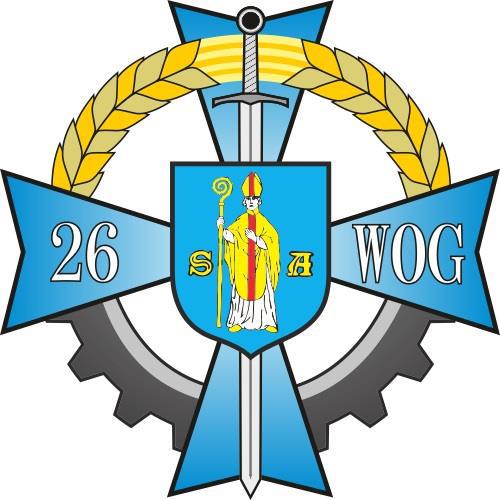 Postępowanie o udzielenia zamówienia publicznego prowadzone jest w trybie podstawowym bez przeprowadzenia negocjacji w oparciu o przepisy ustawy z dnia 11 września 2019 r.  – Prawo zamówień publicznych (Dz. U. z 2021 r. poz. 1129, z późn. zm.)ZEGRZE 2022Zamawiający oczekuje, że Wykonawcy zapoznają się dokładnie z treścią niniejszej SWZ. Wykonawca ponosi ryzyko niedostarczenia wszystkich wymaganych informacji i dokumentów, oraz przedłożenia oferty nieodpowiadającej wymaganiom określonym przez Zamawiającego.Zamawiającym jest:SKARB PAŃSTWA – 26 WOJSKOWY ODDZIAŁ GOSPODARCZYAdres: ul. Juzistek 2, 05-131 ZegrzeNIP: 536-190-29-91REGON: 142917040Platforma zakupowa: https://platformazakupowa.pl/pn/26wogNa tej stronie udostępniane będą zmiany i wyjaśnienia treści Specyfikacji Warunków Zamówienia, zwanej dalej „SWZ” oraz inne dokumenty zamówienia bezpośrednio związane z prowadzonym postępowaniem o udzielenie zamówienia. Wykonawcy pobierający SWZ z wyżej podanej strony internetowej są związani wszelkimi wyjaśnieniami i zmianami jej treści. Adres strony internetowej: https://www.26wog.wp.mil.pl Adres poczty elektronicznej: jw4809.zp@ron.mil.pl Godziny urzędowania: od poniedziałku do czwartku w godzinach 7:00 – 15:30, w piątek 7:00 – 13:00Postępowanie prowadzone jest w trybie podstawowym na podstawie art.  275 pkt 1 i nast. ustawy z dnia 11 września 2019 r. – Prawo zamówień publicznych (Dz. U. z 2021 r. poz. 1129, z późn. zm.) – zwanej dalej „ustawa Pzp”.W zakresie nieuregulowanym niniejszą SWZ, zastosowanie mają przepisy ustawy Pzp, aktów wykonawczych do ustawy Pzp oraz ustawy z dnia 23 kwietnia 1964 r. – Kodeks cywilny (Dz. U. z 2020 r. poz. 1740, z późn. zm.).Zamawiający nie przewiduje wyboru najkorzystniejszej oferty z możliwością przeprowadzenia negocjacji.Wartość zamówienia nie przekracza równowartości progów unijnych, tj. równowartości wyrażonej w złotych  kwoty 5 382 000 euro. Postępowanie oznaczone jest numerem sprawy: ZP/90/2022.Postępowanie zostało ogłoszone w Biuletynie Zamówień Publicznych w dniu 17.05.2022 r, pod nr 2022/BZP 00162400/01Przedmiotem zamówienia są - Roboty budowlane w kompleksie Białobrzegi: Wykonanie ścianki z GK i wstawienie drzwi w budynku nr 93Naprawa podłogi w budynku nr 4Malowanie pomieszczeń i naprawa sufitów w budynku nr 38 Wymiana okna w budynku nr 21Kody i nazwy opisujące przedmiot zamówienia (CPV): 45000000-7 – roboty budowlane 45442100-8 roboty malarskie 45310000-3- roboty instalacji elektrycznejZamawiający dopuszcza składania ofert częściowych z podziałem na 4 części. Roboty budowalne:wykonanie ścianki z GK i wstawienie drzwi w budynku nr 93. naprawa podłogi w budynku nr 4.malowanie pomieszczeń i naprawa sufitów w budynku nr 38.wymiana okna w budynku nr 21.Wykonawca może złożyć ofertę na jedną lub więcej części, przy czym tylko jedną ofertę w danej części Oferty składane w zakresie poszczególnych części muszą obejmować całość zawartego w nich przedmiotu zamówienia. Oferty, które nie zwierają pełnego zakresu przedmiotu zamówienia w danej części zamówienia zostaną odrzucone.Szczegółowy opis przedmiotu zamówienia – zawarto w :Specyfikacji Technicznej Wykonania i Odbioru Robót: dla części nr 1 – dla budynku nr 93  - zał. nr 2a do umowy,dla części nr 2 – dla budynku nr 4 – zał. nr 2b do umowy,dla części nr 3 – dla budynku nr 38  - zał. nr 2c do umowy,dla części nr 4 – dla budynku nr 21 – zał. nr 2d do umowy.Przedmiarze Robót- Ślepym Kosztorysie: dla części nr 1 – dla budynku nr 93 – zał. nr 2a do SWZ,dla części nr 2 – dla budynku nr 4 – zał. nr 2b do SWZ,dla części nr 3 – dla budynku nr 38 – zał. nr 2c do SWZ,dla części nr 4 – dla budynku nr 21 – zał. nr 2d do SWZ.Zamawiający uwzględnił w dokumentacji parametry wszystkich materiałów i urządzeń, które przewiduje do realizacji przedmiotu zamówienia. Standard wykonania robót został określony w dokumentacji i Specyfikacji Technicznej Wykonania i Odbioru Robót (odpowiednio dla części).Zamawiający wymaga, aby okres gwarancji na wykonanie robót objętych przedmiotem umowy nie był krótszy niż 24 miesiące od daty podpisania protokołu końcowego odbioru robót bez uwag i usterek, zgodnie z kartą gwarancyjną dołączoną do protokołu odbioru robót.       Uwaga: okres gwarancji jest jednym z kryteriów oceny ofert.Wykonawca zobowiązany jest zrealizować zamówienie na warunkach i zasadach określonych w projekcie umowy, stanowiącym (odpowiednio dla części) Załączniki nr 8 do SWZ.Zamawiający dopuszcza składanie ofert równoważnych:W przypadku wystąpienia w Specyfikacji Technicznej Wykonania i Odbioru Robót w przedmiarze robót lub zestawieniu materiałowym: nazw producenta, znaku towarowego, patentu, pochodzenia w odniesieniu do wymaganych materiałów i urządzeń – Zamawiający zaleca, aby traktować takie wskazania, jako przykładowe i dopuszcza zastosowanie przy realizacji zamówienia materiałów i urządzeń o równoważnych parametrach technicznych i funkcjonalnych, nie gorszych niż określone w dokumentacji oraz posiadających stosowne dopuszczenia, certyfikaty i aprobaty techniczne. Zastosowane materiały równoważne muszą odpowiadać cechom technicznym 
i jakościowym materiałów wskazanych w dokumentacji technicznej. Wykonawca, który powołuje się na rozwiązania równoważne opisane przez Zamawiającego w dokumentacji technicznej, zobowiązany jest wykazać, że zastosowane materiały i roboty budowlane nie są gorsze niż określone w dokumentacji oraz posiadających stosowne dopuszczenia, certyfikaty i aprobaty techniczne..W przypadku wątpliwości, co do równoważności zaproponowanych w ofercie rozwiązań, Zamawiający na etapie badania oferty może wymagać wykazania (udokumentowania) równoważności.Nieumieszczenie w zestawieniu równoważnych materiałów oznaczać będzie, że w trakcie realizacji prac zastosowane będą materiały wynikające z dokumentacji.Regulacje w zakresie obowiązku zatrudnienia na umowę o pracęZamawiający zgodnie z art. 95 ustawy Pzp, wymaga aby  Wykonawca oraz podwykonawca zatrudniał na podstawie umowy o pracę  w rozumieniu przepisów ustawy z dnia 26 czerwca 1974 – Kodeksu Pracy (Dz. U. z 2020 r poz. 1320, z późn. zm.) osoby wykonujące czynności robót budowlanych, szczegółowo określone w Specyfikacji Technicznej Wykonania i Odbioru Robót (STWiOR), z wyjątkiem osób pełniących samodzielne funkcje techniczne w budownictwie w rozumieniu ustawy prawo budowlane tj. kierownik budowy i kierownik robót.Zamawiający, w trakcie realizacji zamówienia, uprawniony będzie do weryfikacji zatrudniania przez Wykonawcę lub podwykonawców, na podstawie umowy o pracę, osób wykonujących wskazane przez Zamawiającego czynności w zakresie realizacji zamówieni.W ramach realizacji uprawnienia, o którym mowa w pkt 2, Zamawiający może żądać od Zamawiającego, w szczególności:oświadczenia zatrudnionego pracownika,oświadczenia wykonawcy lub podwykonawcy o zatrudnieniu pracownika na podstawie umowy o pracę,poświadczonej za zgodność z oryginałem kopii umowy o pracę zatrudnionego pracownika,innych dokumentów zawierających informacje, w tym dane osobowe, niezbędne do weryfikacji zatrudnienia na podstawie umowy o pracę, w szczególności imię i nazwisko zatrudnionego pracownika, datę zawarcia umowy o pracę, rodzaj umowy o pracę i zakres obowiązków pracownika.Zamawiający w ramach weryfikacji i kontroli spełniania przez Wykonawcę i podwykonawcę obowiązku, o którym mowa w pkt 1 jest uprawniony do:żądania wyjaśnień w przypadku wątpliwości w przypadku przesłanych dokumentów, o których mowa w pkt 3, w zakresie potwierdzenia spełniania ww. wymogów,przeprowadzania kontroli na miejscu wykonywania usługi.Wykonawca każdorazowo na żądanie Zamawiającego, w terminie wskazanym przez Zamawiającego w wezwaniu, nie krótszym niż 2 dni robocze, zobowiązuje się do: złożenia oświadczenia zatrudnionego pracownika. Oświadczenie powinno zawierać w szczególności: imię i nazwisko zatrudnionego pracownika, datę zawarcia umowy o pracę, rodzaj umowy o pracę i zakres obowiązków pracownika, dokładne wskazanie podmiotu, który zatrudnia pracownika datę złożenia oświadczenia oraz podpis pracownika składającego oświadczanie,złożenia oświadczenia Wykonawcy lub podwykonawcy o zatrudnieniu na podstawie umowy o pracę osób wykonujących czynności, których dotyczy wezwanie Zamawiającego. Oświadczenie powinno zawierać w szczególności: dokładne określenie podmiotu składającego oświadczenie, datę złożenia oświadczenia, wskazanie, że objęte wezwaniem czynności wykonują osoby zatrudnione na podstawie umowy o pracę wraz ze wskazaniem liczby tych osób, rodzaju umowy o pracę i wymiaru etatu oraz podpis osoby uprawnionej do złożenia oświadczenia w imieniu Wykonawcy lub podwykonawcy;złożenia Zamawiającemu poświadczone za zgodność z oryginałem przez Wykonawcę lub podwykonawcę kopie umów o pracę osób wykonujących wskazane w pkt 1 czynności, których dotyczy oświadczenie, o którym mowa w pkt 3 lit. b wraz z dokumentem regulującym zakres obowiązków, jeżeli został sporządzony. Kopie umów powinny zostać zanonimizowane w sposób zapewniający ochronę danych osobowych pracowników, zgodnie z przepisami o ochronie danych osobowych, tj. w szczególności bez adresów, nr PESEL pracowników. Informacje takie jak imię i nazwisko pracownika, data zawarcia umowy, rodzaj umowy o pracę i wymiar etatu powinny być możliwe do zidentyfikowania.  Niezłożenie przez Wykonawcę w wyznaczonym przez Zamawiającego terminie żądanych przez Zamawiającego dowodów w celu potwierdzenia spełnienia przez Wykonawcę lub podwykonawcę wymogu zatrudnienia na podstawie umowy o pracę traktowane będzie, jako niespełnienie przez Wykonawcę lub podwykonawcę wymogu zatrudnienia na podstawie umowy o pracę osób wykonujących wskazane  w pkt 1 czynności.Wykonawca z tytułu niezłożenia w wyznaczonym przez Zamawiającego terminie żądanych przez Zamawiającego dowodów, o których mowa w pkt 3, zapłaci karę umowną;W przypadku ujawnienia, w jakikolwiek sposób, niespełnienia wymogu zatrudnienia przez Wykonawcę lub podwykonawcę na podstawie umowy o pracę osób wykonujących czynności, o których mowa w pkt 1, w trakcie realizacji zamówienia, Wykonawca zobowiązany jest do zatrudnienia na umowę o pracę osób lub osoby, których dotyczy uchybienie w terminie nie dłuższym niż 3 dni robocze od daty ujawnienia uchybienia i do dostarczenia Zamawiającemu dokumentu potwierdzającego zatrudnienie powyższych osób lub osoby na umowę o pracę, o których mowa w pkt 3. Zatrudnienie osoby lub osób, o których mowa w pkt 1, na umowę o pracę i tym samym usunięcie uchybienia nie zwalnia Wykonawcy z obowiązku zapłacenia kary umownej. W przypadku uzasadnionych wątpliwości, co do przestrzegania prawa pracy przez Wykonawcę lub podwykonawcę, Zamawiający może zwrócić się o przeprowadzenie kontroli przez Państwową Inspekcję Pracy. W przypadku realizacji robót przy pomocy podwykonawców lub dalszych podwykonawców do postanowień umów z podwykonawcami lub dalszymi podwykonawcami należy wprowadzić postanowienia niniejszego ustępu.    Zamawiający zaprasza Wykonawców do wzięcia udziału w zebraniu Wykonawców.Przedmiotem zebrania będzie przeprowadzenie wizji lokalnej w miejscach wykonywania przedmiotu umowy.Zamawiający umożliwia zadawanie pytań do treści SWZ, w szczególności związanych z opisem przedmiotu zamówienia. Dokonanie wizji lokalnej w częściach nr 1, nr 2, nr 3, 4 nie jest wymagane, ale wskazane dla rzetelnego przygotowania oferty. Zamawiający wyznacza termin zebrania, celem przeprowadzenia wizji lokalnej oraz możliwości zadawania pytań dotyczących treści SWZ:dla części nr 1 – budynek nr 93 Białobrzegi, dla części nr 2 – budynek nr 4 Białobrzegi, dla części nr 3 – budynek nr 38 Białobrzegi, dla części nr 4 – budynek nr 21 Białobrzegina dzień 23.05.2022 r. o godzinie 10:00 Miejsce zbiórki: ul. Osiedle Wojskowe 93, 05- 127 BiałobrzegiOsoby, które będą uczestniczyć w wizji lokalnej w części nr 3 i 4 zobowiązane będą do posiadania ze sobą:poświadczenie bezpieczeństwa osobowego lub pisemne upoważnienie do dostępu do informacji niejawnych o klauzuli  „ZASTRZEŻONE” wydane przez kierownika jednostki organizacyjnej zgodnie z art. 21 ustawy o ochronie informacji niejawnych,aktualne zaświadczenie stwierdzające odbycie szkolenia z zakresu ochrony informacji niejawnych zgodnie z art. 20 ust. 1 w związku z art. 21 ustawy o ochronie informacji niejawnych. Zamawiający nie przewiduje dodatkowych terminów na przeprowadzenie wizji lokalnej. W przypadku, gdy na zebranie stawi się co najmniej jeden Wykonawca, z zebrania zostanie sporządzona notatka, zawierająca wszystkie zadane pytania wraz z odpowiedziami dotyczącymi treści SWZ. Notatka zostanie opublikowana na stronie internetowej Zamawiającego.  Koszty uczestnictwa w zebraniu Wykonawców ponoszą uczestnicy. Zamawiający nie zastrzega obowiązku osobistego wykonania przez Wykonawcę kluczowych zadań. Zamawiający żąda wskazania przez Wykonawcę części zamówienia, których wykonanie powierzy podwykonawcom.W przypadku, gdy Wykonawca zamierza powierzyć określoną część zamówienia podwykonawcom, Wykonawca zobowiązany jest wskazać w ofercie zakres tych usług, zgodnie z Załącznikiem nr 1 do SWZ - Formularz ofertowy.Umowa o podwykonawstwo będzie musiała określać, jaki zakres czynności zostanie powierzony podwykonawcom.Zlecenie przez Wykonawcę wykonania części zamówienia podwykonawcom nie zwalnia Wykonawcy od odpowiedzialności za wykonie całości zamówienia, tj. robót wykonywanych przez siebie i zleconych.Brak informacji, o której mowa w ust. 2 i 3 będzie rozumiany przez Zamawiającego, jako realizacja przez Wykonawcę zamówienia we własnym zakresie.Termin realizacji przedmiotu zamówienia (odpowiednio dla części)nr 1 –   40 dni kalendarzowych od dnia wprowadzenia na budowęnr 2 –   60 dni kalendarzowych od dnia wprowadzenia na budowęnr 3 –   60 dni kalendarzowych od dnia wprowadzenia na budowęnr 4 –   50 dni kalendarzowych od dnia wprowadzenia na budowęMiejsce wykonania zamówienia dla części nr 1, 2, 3 i 4: ul. Osiedle Wojskowe 93, 05- 127 BiałobrzegiProjektowane postanowienia umowy w sprawie zamówienia publicznego, które zostaną wprowadzone do treści tej umowy (dla części nr 1, nr 2, nr 3 i nr 4), określone zostały w Załączniku nr 8 do SWZ. Z postępowania o udzielenie zamówienia, na podstawie art. 108 ust. 1 ustawy Pzp, Zamawiający wykluczy Wykonawcę:będącego osobą fizyczną, którego prawomocnie skazano za przestępstwo: udziału w zorganizowanej grupie przestępczej albo związku mającym na celu popełnienie przestępstwa lub przestępstwa skarbowego, o którym mowa w art. 258 Kodeksu karnego, handlu ludźmi, o którym mowa w art. 189a Kodeksu karnego, którym mowa w art. 228-230a, art. 250a Kodeksu karnego lub w art. 46 lub art. 48 ustawy z dnia 25 czerwca 2010 r. o sporcie lub w art. 54 ust. 1-4 ustawy z dnia 12 maja 2011 r. o refundacji leków, środków spożywczych specjalnego przeznaczenia żywieniowego oraz wyrobów medycznych, finansowania przestępstwa o charakterze terrorystycznym, o którym mowa w art. 165a Kodeksu karnego, lub przestępstwo udaremniania lub utrudniania stwierdzenia przestępnego pochodzenia pieniędzy lub ukrywania ich pochodzenia, o którym mowa w art. 299 Kodeksu karnego, charakterze terrorystycznym, o którym mowa w art. 115 § 20 Kodeksu karnego, lub mające na celu popełnienie tego przestępstwa (Dz. U. z 2020 r. poz. 1133 oraz z 2021 r. poz. 2054) lub w art. 54 ust. 1-4 ustawy z dnia 12 maja 2011 r. o refundacji leków, środków spożywczych specjalnego przeznaczenia żywieniowego oraz wyrobów medycznych (Dz. U. z 2021 r. poz. 523, 1292, 1559 i 2054), powierzenia wykonywania pracy małoletniemu cudzoziemcowi, o którym mowa 
w art. 9 ust. 2 ustawy z dnia 15 czerwca 2012 r. o skutkach powierzania wykonywania pracy cudzoziemcom przebywającym wbrew przepisom na terytorium Rzeczypospolitej Polskiej (Dz. U. poz. 769), przeciwko obrotowi gospodarczemu, o których mowa w art. 296-307 Kodeksu karnego, przestępstwo oszustwa, o którym mowa w art. 286 Kodeksu karnego, przestępstwo przeciwko wiarygodności dokumentów, o których mowa w art. 270 -277d Kodeksu karnego, lub przestępstwo skarbowe, którym mowa w art. 9 ust. 1 i 3 lub art. 10 ustawy z dnia 15 czerwca 2012 r. 
o skutkach powierzania wykonywania pracy cudzoziemcom przebywającym wbrew przepisom na terytorium Rzeczypospolitej Polskiej - lub za odpowiedni czyn zabroniony określony w przepisach prawa obcego; jeżeli urzędującego członka jego organu zarządzającego lub nadzorczego, wspólnika spółki w spółce jawnej lub partnerskiej albo komplementariusza w spółce komandytowej lub komandytowo-akcyjnej lub prokurenta prawomocnie skazano za przestępstwo, o którym mowa w pkt 1;wobec którego wydano prawomocny wyrok sądu lub ostateczną decyzję administracyjną o zaleganiu z uiszczeniem podatków, opłat lub składek na ubezpieczenie społeczne lub zdrowotne, chyba że wykonawca odpowiednio przed upływem terminu do składania wniosków o dopuszczenie do udziału w postępowaniu albo przed upływem terminu składania ofert dokonał płatności należnych podatków, opłat lub składek na ubezpieczenie społeczne lub zdrowotne wraz z odsetkami lub grzywnami lub zawarł wiążące porozumienie w sprawie spłaty tych należności;wobec którego prawomocnie orzeczono zakaz ubiegania się o zamówienia publiczne;jeżeli zamawiający może stwierdzić, na podstawie wiarygodnych przesłanek, że wykonawca zawarł z innymi wykonawcami porozumienie mające na celu zakłócenie konkurencji, w szczególności jeżeli należąc do tej samej grupy kapitałowej w rozumieniu ustawy z dnia 16 lutego 2007 r. o ochronie konkurencji i konsumentów, złożyli odrębne oferty, oferty częściowe lub wnioski o dopuszczenie do udziału w postępowaniu, chyba że wykażą, że przygotowali te oferty lub wnioski niezależnie od siebie;jeżeli, w przypadkach, o których mowa w art. 85 ust. 1, doszło do zakłócenia konkurencji wynikającego z wcześniejszego zaangażowania tego wykonawcy lub podmiotu, który należy z wykonawcą do tej samej grupy kapitałowej w rozumieniu ustawy z dnia 16 lutego 2007 r. o ochronie konkurencji i konsumentów, chyba że spowodowane tym zakłócenie konkurencji może być wyeliminowane w inny sposób niż przez wykluczenie wykonawcy z udziału w postępowaniu o udzielenie zamówienia. Dodatkowo z postępowania o udzielenie zamówienia, Zamawiający wykluczy Wykonawcę:na podstawie art. 109 ust. 1 pkt 2 ustawy Pzp – który naruszył obowiązki w dziedzinie ochrony środowiska, prawa socjalnego lub prawa pracy:będącego osobą fizyczną skazanego prawomocnie za przestępstwo przeciwko środowisku, o którym mowa w rozdziale XXII Kodeksu karnego lub za przestępstwo przeciwko prawom osób wykonujących pracę zarobkową, o którym mowa w rozdziale XXVIII Kodeksu karnego, lub za odpowiedni czyn zabroniony określony w przepisach prawa obcego,będącego osobą fizyczną prawomocnie ukaranego za wykroczenie przeciwko prawom pracownika lub wykroczenie przeciwko środowisku, jeżeli za jego popełnienie wymierzono karę aresztu, ograniczenia wolności lub karę grzywny,wobec którego wydano ostateczną decyzję administracyjną o naruszeniu obowiązków wynikających z prawa ochrony środowiska, prawa pracy lub przepisów o zabezpieczeniu społecznym, jeżeli wymierzono tą decyzją karę pieniężną;na podstawie art. 109 ust. 1 pkt 4 ustawy Pzp – w stosunku do którego otwarto likwidację, ogłoszono upadłość, którego aktywami zarządza likwidator lub sąd, zawarł układ z wierzycielami, którego działalność gospodarcza jest zawieszona albo znajduje się on w innej tego rodzaju sytuacji wynikającej z podobnej procedury przewidzianej 
w przepisach miejsca wszczęcia tej procedury;na podstawie art. 109 ust. 1 pkt 5 ustawy Pzp – który w sposób zawiniony poważnie naruszył obowiązki zawodowe, co podważa jego uczciwość, w szczególności gdy wykonawca w wyniku zamierzonego działania lub rażącego niedbalstwa nie wykonał lub nienależycie wykonał zamówienie, co zamawiający jest w stanie wykazać za pomocą stosownych dowodów;na podstawie art. 109 ust. 1 pkt 8 ustawy Pzp – który w wyniku zamierzonego działania lub rażącego niedbalstwa wprowadził zamawiającego w błąd przy przedstawianiu informacji, że nie podlega wykluczeniu, spełnia warunki udziału lub kryteria selekcji, co mogło mieć istotny wpływ na decyzje podejmowane przez zamawiającego w postępowaniu o udzielenie zamówienia, lub który zataił te informacje lub nie jest w stanie przedstawić wymaganych podmiotowych środków dowodowych;na podstawie art. 109 ust. 1 pkt 10 ustawy Pzp – który w wyniku lekkomyślności lub niedbalstwa przedstawił informacje wprowadzające w błąd, co mogło mieć istotny wpływ na decyzje podejmowane przez zamawiającego w postępowaniu o udzielenie zamówienia. Wykonawca może zostać wykluczony przez Zamawiającego na każdym etapie postępowania o udzielenie zamówienia. Wykonawca nie będzie podlegał wykluczeniu w okolicznościach określonych w ust. 1 pkt 1, 2 i 5 lub ust. 2, jeżeli udowodni zamawiającemu, że spełnił łącznie następujące przesłanki:naprawił lub zobowiązał się do naprawienia szkody wyrządzonej przestępstwem, wykroczeniem lub swoim nieprawidłowym postępowaniem, w tym poprzez zadośćuczynienie pieniężne;wyczerpująco wyjaśnił fakty i okoliczności związane z przestępstwem, wykroczeniem lub swoim nieprawidłowym postępowaniem oraz spowodowanymi przez nie szkodami, aktywnie współpracując odpowiednio z właściwymi organami, w tym organami ścigania, lub zamawiającym;podjął konkretne środki techniczne, organizacyjne i kadrowe, odpowiednie dla zapobiegania dalszym przestępstwom, wykroczeniom lub nieprawidłowemu postępowaniu, w szczególności: zerwał wszelkie powiązania z osobami lub podmiotami odpowiedzialnymi za nieprawidłowe postępowanie wykonawcy, zreorganizował personel, wdrożył system sprawozdawczości i kontroli, utworzył struktury audytu wewnętrznego do monitorowania przestrzegania przepisów, wewnętrznych regulacji lub standardów, wprowadził wewnętrzne regulacje dotyczące odpowiedzialności i odszkodowań za nieprzestrzeganie przepisów, wewnętrznych regulacji lub standardów. Zamawiający ocenia, czy podjęte przez wykonawcę czynności, o których mowa w ust. 4, są wystarczające do wykazania jego rzetelności, uwzględniając wagę i szczególne okoliczności czynu Wykonawcy. Jeżeli podjęte przez Wykonawcę czynności, o których mowa w ust. 4, nie są wystarczające do wykazania jego rzetelności, Zamawiający wyklucza Wykonawcę.Na podstawie art. 7 ust. 1 z dnia 13 kwietnia 2022 r. o szczególnych rozwiązaniach w zakresie przeciwdziałania wspieraniu agresji na Ukrainę oraz służących ochronie bezpieczeństwa narodowego, zwanej „ustawą” z postępowania o udzielenie zamówienia publicznego lub konkursu prowadzonego na podstawie ustawy Pzp wyklucza się:wykonawcę oraz uczestnika konkursu wymienionego w wykazach określonych w rozporządzeniu 765/2006 i rozporządzeniu 269/2014 albo wpisanego na listę na podstawie decyzji w sprawie wpisu na listę rozstrzygającej o zastosowaniu środka, o którym mowa w art. 1 pkt 3 ustawy;wykonawcę oraz uczestnika konkursu, którego beneficjentem rzeczywistym w rozumieniu ustawy z dnia 1 marca 2018 r. o przeciwdziałaniu praniu pieniędzy oraz finansowaniu terroryzmu (Dz.U. z 2022 r. poz. 593 i 655) jest osoba wymieniona w wykazach określonych w rozporządzeniu 765/2006 i rozporządzeniu 269/2014 albo wpisana na listę lub będąca takim beneficjentem rzeczywistym od dnia 24 lutego 2022 r., o ile została wpisana na listę na podstawie decyzji w sprawie wpisu na listę rozstrzygającej o zastosowaniu środka, o którym mowa w art. 1 pkt 3 ustawy;wykonawcę oraz uczestnika konkursu, którego jednostką dominującą w rozumieniu art. 3 ust. 1 pkt 37 ustawy z dnia 29 września 1994 r. o rachunkowości (Dz.U. z 2021 r. poz. 217, 2105 i 2106), jest podmiot wymieniony w wykazach określonych w rozporządzeniu 765/2006 i rozporządzeniu 269/2014 albo wpisany na listę lub będący taką jednostką dominującą od dnia 24 lutego 2022 r., o ile został wpisany na listę na podstawie decyzji w sprawie wpisu na listę rozstrzygającej o zastosowaniu środka, o którym mowa w art. 1 pkt 3 ustawy.Wykluczenie następuje na okres trwania okoliczności, o których mowa w ust. 6. W przypadku wykonawcy lub uczestnika konkursu wykluczonego na podstawie art. 7 ust. 1 ustawy, zamawiający odrzuca wniosek o dopuszczenie do udziału w postępowaniu o udzielnie zamówienia publicznego lub ofertę takiego wykonawcy lub uczestnika konkursu, nie zaprasza go do złożenia oferty wstępnej, oferty podlegającej negocjacjom, oferty dodatkowej, oferty lub oferty ostatecznej, nie zaprasza go do negocjacji lub dialogu, a także nie prowadzi z takim wykonawcą negocjacji lub dialogu, odrzuca wniosek o dopuszczenie do udziału w konkursie, nie zaprasza do złożenia pracy konkursowej lub nie przeprowadza oceny pracy konkursowej, odpowiednio do trybu stosowanego do udzielenia zamówienia publicznego oraz etapu prowadzonego postępowania o udzielenie zamówienia publicznego.Kontrola udzielania zamówień publicznych w zakresie zgodności z art. 7 ust. 1 ustawy będzie wykonywana zgodnie z art. 596 ustawy Pzp.O udzielenie zamówienia mogą ubiegać się Wykonawcy, którzy nie podlegają wykluczeniu na zasadach określonych w Rozdziale VIII SWZ, oraz spełniają określone przez Zamawiającego warunki udziału w postępowaniu.O udzielenie zamówienia mogą ubiegać się Wykonawcy, którzy spełniają warunki dotyczące:posiadania kompetencji lub uprawnień do prowadzenia określonej działalności zawodowej, o ile wynika to z odrębnych przepisów:Zamawiający nie stawia w powyższym zakresie szczegółowych warunków udziału w postępowaniu.sytuacji ekonomicznej lub finansowe:O zamówienie mogą ubiegać się Wykonawcy, którzy potwierdzą, że są ubezpieczeni od odpowiedzialności cywilnej w zakresie prowadzonej działalności związanej z przedmiotem zamówienia na sumę gwarancyjną nie mniejszą niż (odpowiednio dla części):część nr 1 –     20 000,00 zł część nr 2 –     60 000,00 zł część nr 3 –     30 000,00 zł część nr 4 –       2 000,00 zł Uwaga! Ponadto Wykonawca zobowiązany będzie do posiadania nieprzerwanej ochrony ubezpieczeniowej przez okres trwania umowy.W/w warunek może być spełniony przez jednego lub łącznie przez wszystkich Wykonawców wspólnie ubiegających się o udzielenie zamówienia.zdolności technicznej:O zamówienie mogą ubiegać się Wykonawcy, którzy posiadają wiedzę i doświadczenie niezbędne do wykonania przedmiotu zamówienia, tj. udokumentują wykonanie nie wcześniej niż w okresie ostatnich 5 lat przed upływem terminu składania ofert, a jeżeli okres prowadzenia działalności jest krótszy – w tym okresie, wraz z podaniem ich rodzaju, wartości, daty, miejsca wykonania i podmiotów, na rzecz których roboty zostały wykonane, z załączeniem dowodów określających czy te roboty budowlane zostały wykonane należycie, w szczególności informacji o tym czy roboty zostały wykonane zgodnie z przepisami prawa budowlanego i prawidłowo ukończone, przy czym dowodami, o których mowa, są: referencje, protokoły odbiorów końcowych, bądź inne dokumenty wystawione przez podmiot, na rzecz którego roboty budowlane były wykonywane, a jeżeli z uzasadnionej przyczyny o obiektywnym charakterze wykonawca nie jest w stanie uzyskać tych dokumentów – inne dokumenty, co najmniej dwóch robót budowlanych o wartości nie mniejszej niż (odpowiednio dla części):część nr 1 –     20 000,00 zł część nr 2 –     60 000,00 zł część nr 3 –     30 000,00 zł część nr 4 –       2 000,00 zł Wzór wykazu robót stanowi  (odpowiednio dla części)  załącznik nr 6a, 6b, 6c, 6d do SWZ. W/w warunek może być spełniony przez jednego lub łącznie przez wszystkich Wykonawców wspólnie ubiegających się o udzielenie zamówienia.zdolność zawodowa:Warunek ten spełni Wykonawca, który dysponuje osobami o wymaganych uprawnieniach, tj. (odpowiednio dla części): dla części nr 1co najmniej jedną osobą nadzorującą, posiadającą ważne uprawnienia budowlane do kierowania robotami budowlanymi w specjalności konstrukcyjno-budowlanej, wpisaną do właściwej izby inżynierów budownictwa, zgodnie z obowiązującymi przepisami.co najmniej jedną osobą posiadającą kwalifikacje wymagane przepisami ustawy z dnia 10 kwietnia 1997 r. - Prawo energetyczne (Dz. U. z 2021 r.  poz.  716, z późn. zm.) oraz rozporządzenia Ministra Gospodarki, Pracy i Polityki Społecznej z dnia 28 kwietnia 2003 r. w sprawie szczegółowych zasad stwierdzania posiadania kwalifikacji przez osoby zajmujące się eksploatacją urządzeń, instalacji i sieci (Dz. U. poz. 828), poświadczone  świadectwem kwalifikacyjnym SEP E do wykonywania pracy w zakresie eksploatacji urządzeń, instalacji i sieci na dla grupy 1 Urządzenia, instalacje i sieci elektroenergetyczne wytwarzające, przetwarzające, przesyłające i zużywające energię elektryczną w zakresie: pkt 2 - urządzenia, instalacje i sieci elektroenergetyczne o napięciu nie wyższym   niż 1 kV,  oraz pkt 10 - aparatura kontrolno-pomiarowa oraz urządzenia i instalacje automatycznej regulacji; sterowania i zabezpieczenia urządzeń i instalacji, wymienionych w pkt 1-9, co najmniej jedną osobą posiadającą kwalifikacje wymagane przepisami ustawy z dnia 10 kwietnia 1997 r. - Prawo energetyczne (Dz. U. z 2021 r.  poz.  716, z późn. zm.) oraz rozporządzenia Ministra Gospodarki, Pracy i Polityki Społecznej z dnia 28 kwietnia 2003 r. w sprawie szczegółowych zasad stwierdzania posiadania kwalifikacji przez osoby zajmujące się eksploatacją urządzeń, instalacji i sieci (Dz. U. poz. 828), poświadczone  świadectwem kwalifikacyjnym SEP D do wykonywania pracy w zakresie dla grupy 1 urządzenia, instalacje i sieci elektroenergetyczne wytwarzające, przetwarzające, przesyłające i zużywające energię elektryczną w zakresie: pkt 2 - urządzenia, instalacje i sieci elektroenergetyczne o napięciu nie wyższym niż 1 kV,  oraz pkt 10 - aparatura kontrolno-pomiarowa oraz urządzenia i instalacje automatycznej regulacji; sterowania i zabezpieczenia urządzeń i instalacji, wymienionych w pkt 1-9.dla części nr 2co najmniej jedną osobą nadzorującą, posiadającą ważne uprawnienia budowlane do kierowania robotami budowlanymi w specjalności konstrukcyjno-budowlanej, wpisaną do właściwej izby inżynierów budownictwa, zgodnie z obowiązującymi przepisami.dla części nr 3 i nr 4co najmniej jedną osobą nadzorującą, posiadającą ważne uprawnienia budowlane do kierowania robotami budowlanymi w specjalności konstrukcyjno-budowlanej, wpisaną do właściwej izby inżynierów budownictwa, zgodnie z obowiązującymi przepisami, posiadającą poświadczenie bezpieczeństwa osobowego lub pisemne upoważnienie do dostępu do informacji niejawnych o klauzuli  „Zastrzeżone” wydane przez kierownika jednostki organizacyjnej zgodnie z art. 21 ustawy o ochronie informacji niejawnych oraz aktualne zaświadczenie stwierdzające odbycie szkolenia z zakresu ochrony informacji niejawnych zgodnie z art. 20 ust. 1 w związku z art. 21 ustawy o ochronie informacji niejawnych. UWAGA!Wszystkie osoby skierowane do realizacji przedmiotu umowy w części nr 3 i 4 muszą posiadać uprawnienia do dostępu do informacji niejawnych. Wzór wykazu osób stanowi (odpowiednio dla części) załącznik nr 7a, 7b, 7c, 7d do SWZ. W/w warunek może być spełniony przez jednego lub łącznie przez wszystkich Wykonawców wspólnie ubiegających się o udzielenie zamówienia.Osoba/osoby pełniąca  samodzielną funkcję techniczną w budownictwie muszą posiadać uprawnienia budowlane zgodnie z ustawą z dnia 7 lipca 1994 r. - Prawo budowlane (Dz. U. z 2021 r. poz. 2351, z późn. zm.), ustawy z dnia 10 kwietnia 1997 r. – Prawo energetyczne (Dz.U. z 2021 r. poz. 716, z późn. zm.) oraz rozporządzenie Ministra Inwestycji i Rozwoju z dnia 29 kwietnia 2019 r. w sprawie przygotowania zawodowego do wykonywania samodzielnych funkcji technicznych w budownictwie (Dz. U. poz. 831) lub odpowiadające  im ważne uprawnienia budowlane, które zostały wydane na podstawie wcześniej obowiązujących przepisów. Zgodnie z art. 12a ustawy 7 lipca 1994 r. - Prawo budowlane samodzielne funkcje techniczne w budownictwie, określone w art. 12 ust. 1 mogą również wykonywać osoby, których odpowiednie kwalifikacje zawodowe zostały uznane na zasadach określonych w przepisach odrębnych. Regulacje odrębną stanowią przepisy ustawy z dnia 22 grudnia 2015 r. o zasadach uznania kwalifikacji zawodowych nabytych w państwach członkowskich Unii Europejskiej (Dz. U. z 2021 r. poz. 1646).ETAP I – DOKUMENTY SKŁADANE WRAZ Z OFERTĄW celu wykazania braku podstaw wykluczenia z postępowania oraz spełnienia warunków w postępowaniu, Zamawiający wymaga złożenia wraz z ofertą, w formie elektronicznej lub w postaci elektronicznej opatrzonej kwalifikowanym podpisem elektronicznym, podpisem zaufanym bądź podpisem osobistym:Oświadczenia Wykonawcy według Załącznika nr 3 do SWZ.  Informacje zawarte w oświadczeniu tymczasowo zastępują wymagane przez zamawiającego podmiotowe środki dowodowe.W przypadku wspólnego ubiegania się o zamówienie przez Wykonawców (konsorcjum, spółka cywilna), oświadczenie, o którym mowa w pkt 1, składa oddzielnie każdy z Wykonawców wspólnie ubiegających się o zamówienie. Oświadczenie ma potwierdzić brak podstaw wykluczenia oraz spełnienie warunków udziału w postępowaniu w zakresie, w jakim każdy z Wykonawców wskazuje brak podstaw wykluczenia oraz spełnienie warunków udziału w postępowaniu. Wykonawca, który zamierza powierzyć wykonanie części zamówienia podwykonawcom, zamieszcza informację o podwykonawcach w załączniku nr 1 do SWZ. Wykonawca, który powołuje się na zasoby innych podmiotów, w celu wykazania braku istnienia wobec nich podstaw wykluczenia z udziału w postępowaniu oraz spełnienia – w zakresie, w jakim powołuje się na zasoby – warunków udziału w postępowaniu zamieszcza informację o tych podmiotach w oświadczeniach, o którym mowa w pkt 1. Wykonawca, w przypadku polegania na zdolnościach lub sytuacji podmiotów udostępniających zasoby, przedstawia, wraz z oświadczeniem, o którym mowa w pkt 1, także oświadczenie podmiotu udostępniającego zasoby, potwierdzające brak podstaw wykluczenia tego podmiotu oraz odpowiednio spełnianie warunków udziału w postępowaniu lub kryteriów selekcji, w zakresie, w jakim wykonawca powołuje się na jego zasoby.W przypadku podpisania oferty oraz poświadczenia za zgodność z oryginałem kopii dokumentów przez osobę niewymienioną w dokumencie rejestrowym (ewidencyjnym) m.in. KRS, CEIDG i innych odpowiednich dla Wykonawcy lub danego podmiotu, należy do oferty dołączyć stosowne Pełnomocnictwo w oryginale opatrzone kwalifikowanym podpisem elektronicznym lub kopii poświadczonej notarialnie opatrzonej kwalifikowanym podpisem elektronicznym.ETAP II – DOKUMENTY SKŁADANE NA WEZWANIEZgodnie z art. 274 ust. 1 ustawy Pzp, Zamawiający przed wyborem najkorzystniejszej oferty wezwie Wykonawcę, którego oferta została najwyżej oceniona, do złożenia w wyznaczonym terminie, nie krótszym niż 5 dni, aktualnych na dzień złożenia, następujących podmiotowych środków dowodowych:w celu wykazania braku podstaw wykluczenia z postępowania, o których mowa w Rozdziale VIII SWZ, Zamawiający wezwie do złożenia oświadczenia Wykonawcy o aktualności informacji zawartych w oświadczeniu, o którym mowa w ust. 1 pkt 1, w zakresie podstaw wskazanych przez Zamawiającego wzór Załącznik nr 4 do SWZ,W celu wykazania spełnienia warunków udziału w postępowaniu, o których mowa w Rozdziale VIII SWZ, Zamawiający wezwie do złożenia:oświadczenia o aktualności informacji zawartych w oświadczeniu, o którym mowa w art. 125 ust. 1 ustawy Pzp, wzór stanowi Załącznik nr 4 do SWZ.dokumentu potwierdzającego, że Wykonawca jest ubezpieczony od odpowiedzialności cywilnej w zakresie prowadzonej działalności związanej z przedmiotem zamówienia – o wartości odpowiednio dla części,wykaz robót - dotyczący spełniania warunków udziału w zakresie zdolności technicznej  – wzór stanowi Załącznik 6a i lub 6b, 6c, 6d do SWZwykaz osób - dotyczący spełniania warunków udziału w zakresie zdolności zawodowym – wzór stanowi Załącznik  7a i lub 7b, 7c, 7d do SWZ, wraz z kopią uprawnień, o których mowa w rozdziale IX ust. 2 pkt 3Wykonawca nie jest zobowiązany do złożenia podmiotowych środków dowodowych, które Zamawiający posiada, jeżeli Wykonawca wskaże te środki oraz potwierdzi ich prawidłowość i aktualność.Wykonawca składa podmiotowe środki dowodowe aktualne na dzień ich złożenia.  Wykonawca, który polega na zdolnościach lub sytuacji podmiotów udostępniających zasoby, składa, wraz z ofertą, zobowiązanie podmiotu udostępniającego zasoby do oddania mu do dyspozycji niezbędnych zasobów na potrzeby realizacji danego zamówienia. Wzór zobowiązania do oddania do dyspozycji niezbędnych zasobów na okres korzystania z nich przy wykonywaniu zamówienia określa Załącznik nr 5 do SWZ. Zamawiający oceni, czy udostępnione Wykonawcy przez inne podmioty zdolności techniczne lub zawodowe lub ich sytuacja finansowa lub ekonomiczna, pozwalają na wykazanie przez Wykonawcę spełniania warunków udziału w postępowaniu oraz zbada, czy nie zachodzą wobec tego podmiotu podstawy wykluczenia, o których mowa w art. 108 ust. 1 oraz art. 109 ust. 1 pkt 2, 4, 5, 8 i 10 ustawy Pzp.Wykonawcy mogą wspólnie ubiegać się o udzielenie zamówienia, np. łącząc się w konsorcja lub spółki cywilne lub inną formę prawną.Wykonawcy składający ofertę wspólną ustanawiają pełnomocnika do reprezentowania ich w postępowaniu o udzielenie zamówienia albo do reprezentowania ich w postępowaniu i zawarcia umowy w sprawie zamówienia publicznego.Wykonawcy składający ofertę wspólną wraz z ofertą składają stosowne pełnomocnictwo w oryginale podpisane zgodnie z zaleceniami zawartymi w Rozdziale XVI ust. 9 pkt 4 uprawniające do wykonania określonych czynności w postępowaniu o udzielenie zamówienia publicznego.Oferta wspólna, składana przez dwóch lub więcej Wykonawców, powinna spełniać następujące wymagania:oferta wspólna powinna być sporządzona zgodnie ze SWZ;sposób składania dokumentów w ofercie wspólnej – dokumenty składane przez członków konsorcjum czy wspólników spółki cywilnej, w tym oświadczenia muszą być podpisane przez wyznaczonego pełnomocnika lub osobę upoważnioną do reprezentowania danego podmiotu.Zamawiający w toku prowadzonego postępowania będzie przesyłał wszelką korespondencję do pełnomocnika Wykonawców występujących wspólnie. Przepisy dotyczące pojedynczego Wykonawcy mają zastosowanie do pełnomocnika, o którym mowa w pkt 2 i 5, ze skutkiem prawnym wobec wszystkich Wykonawców występujących wspólnie. Przed podpisaniem umowy (w przypadku wygrania postępowania) Wykonawcy składający wspólną ofertę będą mieli obowiązek przedstawić Zamawiającemu umowę konsorcjum lub spółki cywilne lub inną formę prawną, zawierającą, co najmniej:zobowiązanie do realizacji wspólnego przedsięwzięcia gospodarczego obejmującego swoim zakresem realizację przedmiotu zamówienia oraz solidarnej odpowiedzialności za realizację zamówienia,określenie szczegółowego zakresu działania poszczególnych stron umowy, czas obowiązywania umowy, który nie może być krótszy, niż okres obejmujący realizację zamówienia oraz czas trwania gwarancji jakości i rękojmi. W przypadku Wykonawców wspólnie ubiegających się o udzielenie zamówienia na zasadach określonych w art. 58 ustawy Pzp, brak podstaw wykluczenia musi wykazać każdy z Wykonawców oddzielnie, wobec powyższego wszystkie oświadczenia i dokumenty w zakresie braku podstaw wykluczenia wymagane w postępowaniu składa odrębnie każdy z Wykonawców wspólnie występujących.Osobą uprawnioną przez Zamawiającego do porozumiewania się z Wykonawcami jest w kwestiach formalnych – Jadwiga ŻurowskaZamawiający informuje, że przepisy ustawy Pzp nie pozwalają na jakikolwiek inny kontakt – zarówno z Zamawiającym jak i osobami uprawnionymi do porozumiewania się z Wykonawcami – niż wskazany w Rozdziale VI SWZ. Oznacza to, że Zamawiający nie będzie reagował na inne formy kontaktowania się z nim, w szczególności na kontakt telefoniczny lub/i osobisty w swojej siedzibie.Postępowanie prowadzone jest w języku polskim w formie elektronicznej za pośrednictwem platformy zakupowej pod adresem https://platformazakupowa.pl/pn/26wog/proceedings.W celu skrócenia czasu udzielenia odpowiedzi na pytania preferuje się, aby komunikacja między zamawiającym a Wykonawcami, w tym wszelkie oświadczenia, wnioski, zawiadomienia oraz informacje, przekazywane były za pośrednictwem platformazakupowa.pl i formularza „ Wyślij wiadomość do zamawiającego ”. Za datę przekazania (wpływu) oświadczeń, wniosków, zawiadomień oraz informacji przyjmuje się datę ich przesłania za pośrednictwem platformazakupowa.pl poprzez kliknięcie przycisku „Wyślij wiadomość do zamawiającego” po których pojawi się komunikat, że wiadomość została wysłana do zamawiającego. W sytuacjach awaryjnych np. w przypadku braku działania platformy zakupowej Zamawiający może również komunikować się z Wykonawcami za pomocą poczty elektronicznej e-mail: jw4809.zp@ron.mil.pl .Sposób sporządzenia dokumentów elektronicznych, oświadczeń lub elektronicznych kopii dokumentów lub oświadczeń musi być zgodny z wymaganiami określonymi w rozporządzeniu Prezesa Rady Ministrów z dnia 30 grudnia 2020 r. w sprawie sposobu sporządzania i przekazywania informacji oraz wymagań technicznych dla dokumentów elektronicznych oraz środków komunikacji elektronicznej w postępowaniu o udzielenie zamówienia publicznego lub konkursie (Dz. U. poz. 2452) oraz Rozporządzeniu Ministra Rozwoju, Pracy i Technologii z dnia 23 grudnia 2020 r. w sprawie podmiotowych środków dowodowych oraz innych dokumentów lub oświadczeń, jakich może żądać zamawiający od wykonawcy (Dz. U. poz. 2415).Jeżeli Zamawiający lub Wykonawca przekazują oświadczenia, wnioski, zawiadomienia przy użyciu środków komunikacji elektronicznej w rozumieniu ustawy z dnia 18 lipca 2002 r. o świadczeniu usług droga elektroniczną (Dz.U. z 2020 r. poz. 344),  każda ze stron na żądanie drugiej strony niezwłocznie potwierdza fakt ich otrzymania.Zamawiający będzie przekazywał wykonawcom informacje za pośrednictwem platformazakupowa.pl. Informacje dotyczące odpowiedzi na pytania, zmiany specyfikacji, zmiany terminu składania i otwarcia ofert Zamawiający będzie zamieszczał na platformie w sekcji “Komunikaty”. Korespondencja, której zgodnie z obowiązującymi przepisami adresatem jest konkretny Wykonawca, będzie przekazywana za pośrednictwem platformazakupowa.pl do konkretnego wykonawcy.Zamawiający, zgodnie z § 2 rozporządzenia Prezesa Rady Ministrów z dnia 30 grudnia 2020 r. w sprawie sposobu sporządzania i przekazywania informacji oraz wymagań technicznych dla dokumentów elektronicznych oraz środków komunikacji elektronicznej w postępowaniu o udzielenie zamówienia publicznego lub konkursie (Dz. U. poz. 2452), określa dopuszczalny format kwalifikowanego podpisu elektronicznego jako:  dokumenty w formacie „pdf” zaleca się podpisywać formatem PAdES,  dopuszcza się podpisanie dokumentów w formacie innym niż „pdf”, wtedy należy użyć formatu XAdES. W korespondencji kierowanej do Zamawiającego za pomocą poczty elektronicznej Wykonawca winien posługiwać się nazwą i numerem postępowania. Wykonawca, poprzez formularz „Wyślij wiadomość” może zwrócić się do Zamawiającego o wyjaśnienie treści SWZ. Jeżeli wniosek o wyjaśnienie treści SWZ wpłynie do Zamawiającego nie później niż na 4 dni przed upływem terminu składania ofert, Zamawiający udzieli wyjaśnień niezwłocznie, jednak nie później niż na 2 dni przed upływem terminu składania ofert. Jeżeli wniosek o wyjaśnienie treści SWZ wpłynie po upływie terminu, o którym mowa powyżej, lub dotyczy udzielonych wyjaśnień, Zamawiający może udzielić wyjaśnień albo pozostawić wniosek bez rozpoznania. Zamawiający zamieści wyjaśnienia na stronie internetowej: https://platformazakupowa.pl/pn/26wog/proceedings na której udostępniono SWZ. Przedłużenie terminu składania ofert nie wpływa na bieg terminu składania wniosku, o którym mowa w ust. 10. W przypadku rozbieżności pomiędzy treścią niniejszej SWZ, a treścią udzielonych odpowiedzi, jako obowiązującą należy przyjąć treść pisma zawierającego późniejsze oświadczenie Zamawiającego. Wykonawca przystępując do niniejszego postępowania o udzielenie zamówienia publicznego, akceptuje warunki korzystania z platformy zakupowej, określone w Regulaminie zamieszczonym na stronie internetowej pod adresem https://platformazakupowa.pl/strona/1-regulamin oraz uznaje go za wiążący. Maksymalny rozmiar jednego pliku przesyłanego za pośrednictwem dedykowanych formularzy do: złożenia, zmiany, wycofania oferty oraz do komunikacji wynosi: 100 MB. Wykonawca jako podmiot profesjonalny ma obowiązek sprawdzania komunikatów i wiadomości bezpośrednio na platformazakupowa.pl przesłanych przez Zamawiającego, gdyż system powiadomień może ulec awarii lub powiadomienie może trafić do folderu SPAM.Zamawiający, zgodnie z § 3 ust. 1 rozporządzenie Prezesa Rady Ministrów z dnia 30 grudnia 2020 r. w sprawie sposobu sporządzania i przekazywania informacji oraz wymagań technicznych dla dokumentów elektronicznych oraz środków komunikacji elektronicznej w postępowaniu o udzielenie zamówienia publicznego lub konkursie (Dz. U. poz. 2452), zamieszcza wymagania dotyczące specyfikacji połączenia, formatu przesyłanych danych oraz szyfrowania i oznaczania czasu przekazania i odbioru danych za pośrednictwem platformazakupowa.pl, tj.:stały dostęp do sieci Internet o gwarantowanej przepustowości nie mniejszej niż 512 kb/s,komputer klasy PC lub MAC o następującej konfiguracji: pamięć min. 2 GB Ram, procesor Intel IV 2 GHZ lub jego nowsza wersja, jeden z systemów operacyjnych - MS Windows 7, Mac Os x 10 4, Linux, lub ich nowsze wersje,zainstalowana dowolna przeglądarka internetowa, w przypadku Internet Explorer minimalnie wersja 10.0.,włączona obsługa JavaScript,zainstalowany program Adobe Acrobat Reader lub inny obsługujący format plików .pdf,Platforma działa według standardu przyjętego w komunikacji sieciowej - kodowanie UTF8,Oznaczenie czasu odbioru danych przez platformę zakupową stanowi datę oraz dokładny czas (hh:mm:ss) generowany wg. czasu lokalnego serwera synchronizowanego z zegarem Głównego Urzędu Miar.Wykonawca, przystępując do niniejszego postępowania o udzielenie zamówienia publicznego:akceptuje warunki korzystania z platformazakupowa.pl określone w Regulaminie zamieszczonym na stronie internetowej pod linkiem w zakładce „Regulamin” oraz uznaje go za wiążący,zapoznał i stosuje się do Instrukcji składania ofert/wniosków dostępnej pod linkiemZamawiający informuje, że instrukcje korzystania z Platformy dotyczące w szczególności logowania, składania wniosków o wyjaśnienie treści SWZ, składania ofert oraz innych czynności podejmowanych w niniejszym postępowaniu przy użyciu Platformy znajdują się w zakładce „Instrukcje dla Wykonawców" na stronie internetowej pod adresem: https://platformazakupowa.pl/strona/45-instrukcje.Zamawiający nie ponosi odpowiedzialności za złożenie oferty w sposób niezgodny z Instrukcją korzystania z platformazakupowa.pl, w szczególności za sytuację, gdy zamawiający zapozna się z treścią oferty przed upływem terminu składania ofert (np. złożenie oferty w zakładce „Wyślij wiadomość do zamawiającego”). Taka oferta zostanie uznana przez Zamawiającego za ofertę handlową i nie będzie brana pod uwagę w przedmiotowym postępowaniu ponieważ nie został spełniony obowiązek narzucony w art. 221 Ustawy Prawo Zamówień Publicznych.Zamawiający nie przewiduje innych sposobów komunikacji niż środki komunikacji elektronicznej.Termin związania Wykonawcy ofertą wynosi 30 dni.Wykonawca jest związany ofertą od dnia upływu terminu składania ofert do dnia 
02.07. 2022 r. W przypadku gdy wybór najkorzystniejszej oferty nie nastąpi przed upływem terminu związania ofertą określonego w SWZ, Zamawiający przed upływem terminu związania ofertą zwraca się jednokrotnie do Wykonawców, o wyrażenie zgody na przedłużenie tego terminu, o wskazywany przez niego okres, nie dłuższy niż 30 dni. Przedłużenie terminu związania oferta, o którym mowa w ust. 2, wymaga złożenia przez Wykonawcę pisemnego oświadczenia o wyrażeniu zgody na przedłużenie terminu związania ofertą.Treść oferty musi odpowiadać treści Specyfikacji Warunków Zamówienia. Oferta wraz z załączeniami musi być podpisana kwalifikowanym podpisem elektronicznym, podpisem osobistym lub podpisem zaufanym pod rygorem nieważności przez osobę (osoby) uprawnione do składania oświadczeń woli ze skutkiem zaciągania zobowiązań w imieniu Wykonawcy. Wykonawca składa ofertę w formie elektronicznej lub postaci elektronicznej za pośrednictwem Formularza składania oferty dostępnego na https://platformazakupowa.pl/pn/26wog/proceedings Korzystanie z platformy zakupowej przez Wykonawców jest bezpłatne. Oferta powinna być sporządzona w języku polskim, z zachowaniem formy lub postaci elektronicznej w formacie danych pdf, doc, docx, xls, xlsx. Sposób złożenia oferty, opisany został w Instrukcji dla wykonawców znajdującym się na stronie internetowej https://platformazakupowa.pl/strona/45-instrukcje.Zamawiający wymaga by dokumenty w postępowaniu były skompresowane do pliku archiwum zip lub zip7.Zamawiający nie dopuszcza w postępowaniu ofert, których dokumenty będą skompresowane aplikacją Win Rar (rozszerzenie *.rar), format kompresji .RAR nie został przewidziany w załączniku nr 2 do rozporządzenia Rady Ministrów z dnia 12 kwietnia 2012 r. w sprawie Krajowych Ram Interoperacyjności, minimalnych wymagań dla rejestrów publicznych i wymiany informacji w postaci elektronicznej oraz minimalnych wymagań dla systemów teleinformatycznych (Dz. U. z 2017 r. poz. 2247). Oferta spakowana do pliku .Rar zostanie uznana przez Zamawiającego jako złożone nieskutecznie.Wszelkie informacje stanowiące tajemnicę przedsiębiorstwa w rozumieniu ustawy z dnia 16 kwietnia 1993 r. o zwalczaniu nieuczciwej konkurencji (Dz. U. z 2020 r. poz. 1913), które Wykonawca zastrzeże jako tajemnicę przedsiębiorstwa, powinny zostać złożone w osobnym pliku wraz z jednoczesnym zaznaczeniem polecenia „Załącznik stanowiący tajemnicę przedsiębiorstwa” a następnie wraz z plikami stanowiącymi jawną część skompresowane do jednego pliku archiwum (ZIP). Wykonawca zobowiązany jest, wraz z przekazaniem tych informacji, wykazać spełnienie przesłanek określonych w art. 11 ust. 2 ustawy z dnia 16 kwietnia 1993 r. o zwalczaniu nieuczciwej konkurencji. Zaleca się, aby uzasadnienie zastrzeżenia informacji jako tajemnicy przedsiębiorstwa było sformułowane w sposób umożliwiający jego udostępnienie. Zastrzeżenie przez Wykonawcę tajemnicy przedsiębiorstwa bez uzasadnienia, będzie traktowane przez Zamawiającego jako bezskuteczne ze względu na zaniechanie przez Wykonawcę podjęcia niezbędnych działań w celu zachowania poufności objętych klauzulą informacji zgodnie z postanowieniami art. 18 ust. 3 ustawy Pzp. Wykonawca składając ofertę, zobowiązany jest złożyć następujące dokumenty w postaci elektronicznej podpisane kwalifikowanym podpisem elektronicznym, podpisem osobistym lub podpisem zaufanym pod rygorem nieważności: Formularz ofertowy – Załącznik nr 1 do SWZ, Kosztorys ofertowy – (odpowiednio dla części): Część nr 1 -  Załącznik nr 2a do SWZ, Część nr 2 – Załączniki nr 2b do SWZ, Część nr 3 -  Załącznik nr 2c do SWZ, Część nr 4 – Załączniki nr 2d do SWZ, Oświadczenie  - Załącznik nr 3 do SWZPełnomocnictwo do działania innej osoby w imieniu Wykonawcy (jeżeli dotyczy), Pełnomocnictwo do złożenia oferty musi być złożone w oryginale w takiej samej formie, jak składana oferta (tj. w formie elektronicznej lub postaci elektronicznej opatrzonej podpisem zaufanym lub podpisem osobistym). Dopuszcza się także złożenie elektronicznej kopii (skanu) pełnomocnictwa sporządzonego uprzednio w formie pisemnej, w formie elektronicznego poświadczenia sporządzonego stosownie do art. 97 § 2 ustawy z dnia 14 lutego 1991 r. - Prawo o notariacie, które to poświadczenie notariusz opatruje kwalifikowanym podpisem elektronicznym, bądź też poprzez opatrzenie skanu pełnomocnictwa sporządzonego uprzednio w formie pisemnej kwalifikowanym podpisem, podpisem zaufanym lub podpisem osobistym mocodawcy. Elektroniczna kopia pełnomocnictwa nie może być uwierzytelniona przez upełnomocnionego.Forma złożenia dokumentów:dokumenty lub oświadczenia, o których mowa w Rozporządzeniu Ministra Rozwoju, Pracy i Technologii w sprawie podmiotowych środków dowodowych oraz innych dokumentów lub oświadczeń, jakich może żądać zamawiający od wykonawcy sporządzone w języku obcym są składane wraz z tłumaczeniem na język polski;jeżeli złożona przez Wykonawcę kopia dokumentów lub oświadczeń będzie nieczytelna lub będzie budzić uzasadnione wątpliwości, co do jej prawdziwości, Zamawiający zażąda przedstawienia oryginału lub notarialnie potwierdzonej kopii dokumentów lub oświadczeń, o których mowa w Rozporządzeniu Ministra Rozwoju, Pracy i Technologii w sprawie podmiotowych środków dowodowych oraz innych dokumentów lub oświadczeń, jakich może żądać zamawiający od wykonawcy.Wykonawcy ponoszą wszelkie koszty własne związane z przygotowaniem i złożeniem oferty, niezależnie od wyniku postępowania. Zamawiający nie odpowiada za koszty poniesione przez Wykonawców w związku z przygotowaniem i złożeniem oferty.Przygotowując ofertę Wykonawcy mają obowiązek zapoznać się z niniejszą SWZ i jej załącznikami.Wykonawca określi cenę oferty za wykonanie przedmiotu zamówienia na załączonym do SWZ Formularzu ofertowym (załącznik nr 1 do SWZ) wg zasad określonych w sposobie wypełnienia tego formularza.Obliczona na podstawie przedmiaru robót – ślepego kosztorysu – załączniki dla cz. 1 – nr 2a, dla cz. 2 - nr 2b, dla cz. 3 - nr 2c,  dla cz. 4 - nr 2d do SWZ który należy załączyć do Formularza ofertowego (załącznik nr 1 do SWZ), cena za wykonanie przedmiotu umowy będzie traktowana w umowie, jako wynagrodzenie: kosztorysowe powykonawcze:Podstawą ustalenia ceny wykonania przedmiotu umowy przez Wykonawcę będzie kosztorys ofertowy opracowany metodą szczegółową uwzględniający ilości robót podane w przedmiarze robót – ślepym kosztorysie, który stanowi (odpowiednio dla części) – załączniki  dla nr cz. 1 – nr 2a, dla cz. 2 - nr 2b, dla cz. 3 - nr 2c,  dla cz. 4 - nr 2d do SWZ.Kalkulacja poza składnikami kalkulacyjnymi R (robocizna), M (materiały), S (sprzęt), Kp (koszty pośrednie), Kz (koszty zakupu i Z (zysk) powinna uwzględniać właściwe nakłady rzeczowe wg stosowanych publikowanych nakładów rzeczowych, a w razie ich braku wg udokumentowanych kalkulacji indywidualnych.Ostateczna cena za wykonanie zamówienia podana w ofercie powinna uwzględniać wszelkie koszty (łącznie z podatkami, upustami lub rabatami) niezbędne do prawidłowego i pełnego wykonania przedmiotu zamówienia wg wymogów określonych w niniejszych SWZ, bez możliwości późniejszej korekty tej ceny po otwarciu ofert lub na etapie zawierania umowy. Wykonawca powinien obliczyć cenę oferty metodą kalkulacji szczegółowej w oparciu o ceny jednostkowe robót, zgodnie z powszechnie obowiązującymi zasadami kosztorysowania robót budowlanych, a także zgodnie z zakresem robót określonym w przedmiarze robót - ślepym kosztorysie (odpowiednio dla części) załączniki dla nr cz. 1 – nr 2a, dla cz. 2 - nr 2b, dla cz. 3 - nr 2c,  dla cz. 4 - nr 2d do SWZ.Kosztorys powinien zawierać: stronę tytułową, przedmiar robót, kosztorys szczegółowy, tabele elementów scalonych oraz zestawienie materiałów, zestawienie robocizny, zestawienie sprzętu. Brak wypełnienia i określenia wartości w którejkolwiek pozycji jak i wprowadzenie jakichkolwiek zmian w ilościach określonych przez Zamawiającego skutkować będzie odrzuceniem oferty.Ceny jednostkowe kosztorysu ofertowego obejmują:robociznę bezpośrednią wraz z kosztami,wartość zużytych materiałów wraz z kosztami zakupu, magazynowania,  ewentualnymi kosztami ubytków i transportu na plac budowy,wartość pracy sprzętu wraz z kosztami, koszty pośrednie, zysk kalkulacyjny i ryzyko, podatki obliczane zgodnie z obowiązującymi przepisami. Do cen jednostkowych w kosztorysie nie należy wliczać podatku VAT. 
W formularzu ofertowym (załącznik nr 1 do SWZ) należy podać cenę netto, podatek VAT  i cenę brutto. Suma ceny netto i kwoty podatku VAT stanowi cenę kosztorysową oferty brutto.Ceny jednostkowe netto ujęte w kosztorysie ofertowym Wykonawcy, jak również składniki cenotwórcze podane w kosztorysie ofertowym nie mogą być podwyższone w całym okresie obowiązywania umowy.Cena powinna być tylko jedna; nie dopuszcza się wariantowości cen.Przez cenę ofertową należy rozumieć cenę w rozumieniu art. 3 ust. 1 pkt 1 i ust. 2 ustawy z dnia 9 maja 2014 r. o informowaniu o cenach towarów i usług (Dz. U.2019 r., poz. 178).Cena oferty brutto musi być podana w złotych (PLN), cyfrowo i słownie, 
z uwzględnieniem podatku VAT, obliczony zgodnie z zasadami ustawy z dnia 11 marca 2004 r. o podatku od towarów i usług (Dz. U. z 2021 r. poz. 685, z późn. zm.) z dokładnością do dwóch miejsc po przecinku na każdym etapie jej wyliczenia. Kwoty wykazane w ofercie zaokrągla się do pełnych groszy, przy czym końcówki poniżej 0,5 grosza pomija się, a końcówki 0,5 grosza i wyższe zaokrągla się do 1 grosza. W cenę oferty należy wliczyć wszystkie koszty niezbędne do realizacji zamówienia, wyszczególnionego w SWZ i jej załącznikach, istotnych postanowień umowy oraz należnych podatków zgodnie z przepisami obowiązującymi na dzień składania ofert.Rozliczenia między Wykonawcą a Zamawiającym prowadzone będą wyłącznie w złotych polskich w formie przelewu.Zamawiający nie przewiduje udzielania zaliczek na poczet wykonania zamówienia.Jeżeli została złożona oferta, której wybór prowadziłby do powstania u Zamawiającego obowiązku podatkowego zgodnie z ustawą z 11 marca 2004 r. o podatku od towarów i usług, dla celów zastosowania kryterium ceny lub kosztu Zamawiający dolicza do przedstawionej w tej ofercie ceny kwotę podatku od towarów i usług, którą miałby obowiązek rozliczyć. W takiej sytuacji wykonawca ma obowiązek:poinformowania zamawiającego, że wybór jego oferty będzie prowadził do powstania u Zamawiającego obowiązku podatkowego;wskazania nazwy (rodzaju) towaru lub usługi, których dostawa lub świadczenie będą prowadziły do powstania obowiązku podatkowego;wskazania wartości towaru lub usługi objętego obowiązkiem podatkowym zamawiającego, bez kwoty podatku;wskazania stawki podatku od towarów i usług, która zgodnie z wiedzą wykonawcy, będzie miała zastosowanie.Informację w powyższym zakresie wykonawca składa w Załączniku nr 1 do SWZ. Brak złożenia ww. informacji będzie postrzegany jako brak powstania obowiązku podatkowego u Zamawiającego.Zamawiający zgodnie z art. 97 ustawy Pzp wymaga, aby Wykonawcy zaproszeni do składania ofert zabezpieczyli oferty wadium w wysokości (odpowiednio dla części):część nr 1 –    280,00 zł (słownie: dwieście osiemdziesiąt zł)część nr 2 –  7 300,00 zł (słownie: siedem tysięcy trzysta zł)część nr 3 –     420,00 zł (słownie: czterysta dwadzieścia zł)część nr 4 –       26,00 zł (słownie: dwadzieścia sześć zł)Wadium można wnieść w jednej z następujących form:pieniądzu;gwarancjach bankowych;gwarancjach ubezpieczeniowychporęczeniach udzielanych przez podmioty, o których mowa w art. 6b ust. 5 pkt 2 ustawy o utworzeniu Polskiej Agencji Rozwoju Przedsiębiorczości. Wadium wnoszone w pieniądzu należy wpłacić przelewem na konto Zamawiającego Numer konta: 88 1010 1010 0019 1913 9120 1000 odpowiednio z dopiskiem:„Przetarg na Roboty budowlane (odpowiednio dla części)  – dla części nr 1 – Wykonanie ścianki z GK i wstawienie drzwi w budynku nr 93,dla części nr 2 – Naprawa podłogi w budynku nr 4,dla części nr 3 – Malowanie pomieszczeń i naprawa sufitów w budynku nr 38,dla części nr 4 – Wymiana okna w budynku nr 21.– ZP/90/2022 i NIP Wykonawcy”.Wadium wnoszone w poręczeniach lub gwarancjach należy załączyć do oferty w oryginale w postaci elektronicznej, podpisanej kwalifikowanym podpisem elektronicznym przez wystawcę dokumentu. W przypadku wnoszenia przez Wykonawcę wadium w formie gwarancji/poręczenia, gwarancja/poręczenie powinny być sporządzone zgodnie z obowiązującym prawem i zawierać następujące elementy:nazwę dającego zlecenie (wykonawcy), beneficjenta gwarancji (zamawiającego), gwaranta/poręczyciela oraz wskazanie ich siedzib. Beneficjentem wskazanym w gwarancji lub poręczeniu musi być Zamawiający,określenie wierzytelności, która ma być zabezpieczona gwarancją/poręczeniem,kwotę gwarancji/poręczenia,termin ważności gwarancji/poręczenia,zobowiązanie gwaranta, do zapłacenia kwoty gwarancji/poręczenia bezwarunkowo, na pierwsze pisemne żądanie zamawiającego, w sytuacjach określonych w art. 98 ust. 6 ustawy Pzp.W przypadku gdy Wykonawca nie wniósł wadium, lub wniósł je w sposób nieprawidłowy, lub nie utrzymywał wadium nieprzerwanie do upływu terminu związania ofertą bądź złożył wniosek o zwrot wadium w przypadku, o którym mowa w art. 98 ust. 2 pkt 3 ustawy Pzp, Zamawiający odrzuci ofertę na podstawie art. 226 ust. 1 pkt 14 ustawy Pzp.Zamawiający dokona zwrotu wadium na zasadach określonych w art. 98 ust. 1–5 ustawy Pzp.Zamawiający zatrzymuje wadium wraz z odsetkami na podstawie art. 98 ust. 6 ustawy Pzp.Ofertę wraz z załącznikami należy złożyć za pośrednictwem platformy pod adresem https://platformazakupowa.pl/pn/26wog/proceedings na stronie dotyczącej odpowiedniego postępowania do dnia 02.06.2022 r. do godziny 09:00Po wypełnieniu Formularza składania oferty i załadowaniu wszystkich wymaganych załączników należy kliknąć w przycisk „Przejdź do podsumowania”.Za datę złożenia oferty przyjmuje się jej datę przekazania w systemie (platformie) w drugim kroku składania oferty poprzez kliknięcie przycisku „Złóż ofertę” i wyświetlenie się komunikatu, że oferta została zaszyfrowana i złożona.Zamawiający informuje, że szczegółowa instrukcja dotycząca złożenia, zmiany i wycofania oferty przy użyciu platformy zakupowej znajduje się w zakładce Instrukcje dla Wykonawców pod adresem internetowym https://platformazakupowa.pl/strona/45-instrukcje.Wykonawca po upływie terminu do składania ofert nie może skutecznie dokonać zmiany ani wycofać złożonej oferty.Wykonawca może złożyć ofertę na jedną lub więcej części, przy czym tylko jedną ofertę w danej części.Zamawiający odrzuci wszystkie oferty złożone po terminie składania ofert.Otwarcie ofert nastąpi w dniu 02.06. 2022 r., o godzinie 09:15 Otwarcie ofert jest niejawne. Zamawiający, najpóźniej przed otwarciem ofert, udostępni na stronie internetowej prowadzonego postepowania informację o kwocie, jaką zamierza przeznaczyć na sfinansowanie zamówienia. Zamawiający, niezwłocznie po otwarciu ofert, udostępni na stronie internetowej prowadzonego postepowania informacje o: nazwach albo imionach i nazwiskach oraz siedzibach lub miejscach prowadzonej działalności gospodarczej albo miejscach zamieszkania Wykonawców, których oferty zostały otwarte; cenach lub kosztach zawartych w ofertach. W przypadku wystąpienia awarii systemu teleinformatycznego, która spowoduje brak możliwości otwarcia ofert w terminie określonym przez Zamawiającego, otwarcie ofert nastąpi niezwłocznie po usunięciu awarii. Zamawiający poinformuje o zmianie terminu otwarcia ofert na stronie internetowej prowadzonego postepowania.Zamawiający udzieli zamówienia Wykonawcy, którego oferta uzyska największą liczbę punktów przy spełnieniu wszystkich innych warunków określonych w niniejszym postępowaniu.Ocenie będą podlegać wyłącznie zakwalifikowane oferty, spełniające wszystkie wymogi formalne.Zamawiający przy wyborze najkorzystniejszej oferty (odpowiednio w części) będzie się kierował następującymi kryteriami:Zamawiający dokona obliczenia punktów dla każdej oferty w następujący sposób:       Minimalny okres gwarancji wykonania zamówienia wynosi 24 miesiące i liczony będzie od dnia podpisania protokołu odbioru końcowego bez wad  i usterek.Zamawiający zastrzega, iż podanie krótszego okresu niż minimalny lub nieuzupełnienie formularza ofertowego spowoduje odrzucenie oferty na podstawie art. 226 ust. 1 pkt. 5 Pzp – jako niezgodnej z warunkami zamówienia zawartymi w SWZ.Zadeklarowany okres gwarancji (odpowiednio dla części) należy wpisać w formularzu ofertowym stanowiącym zał. nr 1 do SWZ w pkt 1.Przyjmuje się, że 1% = 1 punkt i tak zostanie przeliczona liczba punktów.Punkty będą przyznawane z dokładnością do dwóch miejsc po przecinku.Ostateczne punkty przyznane za kryteria zostaną zsumowane. Oferta, która przedstawi najkorzystniejszy bilans punktów (maksymalną liczbę przyznanych  punktów w oparciu o ustalone kryteria oceny ofert) zostanie uznana za najkorzystniejszą, a pozostałe oferty zostaną sklasyfikowane zgodnie z liczbą uzyskanych punktów. Realizacja zamówienia zostanie powierzona Wykonawcy, którego oferta uzyska najwyższą liczbę punktów we wszystkich kryteriach oceny ofert stanowić będzie  końcową ocenę danej oferty. Jeżeli nie można wybrać najkorzystniejszej oferty z uwagi na to, że dwie lub więcej ofert przedstawia taki sam bilans ceny i innych kryteriów oceny ofert, Zamawiający spośród tych ofert wybiera ofertę z najniższą ceną, a jeżeli zostały złożone oferty o takiej samej cenie Zamawiający wzywa Wykonawców, którzy złożyli te oferty, do złożenia w terminie określonym przez Zamawiającego ofert dodatkowych.Wykonawcy składający oferty dodatkowe nie mogą zaoferować cen wyższych niż zaoferowane w złożonych ofertach.W toku dokonywania badania i oceny ofert Zamawiający może żądać udzielenia przez Wykonawcę wyjaśnień treści złożonych przez niego ofert. Zamawiający zawrze umowę w sprawie przedmiotowego zamówienia z wybranym wykonawcą w terminie zgodnym z art. 308 ustawy Pzp. Zamawiający poinformuje Wykonawcę, któremu zostanie udzielone zamówienie, o miejscu i terminie zawarcia umowy.  Wykonawca przed zawarciem umowy poda wszelkie informacje niezbędne do wypełnienia jej treści na wezwanie Zmawiającego.Osoby reprezentujące Wykonawcę przy zawarciu umowy powinny posiadać ze sobą dokumenty potwierdzające ich umocowanie do zawarcia umowy, o ile umocowanie to nie będzie wynikać z dokumentów załączonych do oferty. Jeżeli zostanie wybrana oferta Wykonawców wspólnie ubiegających się o udzielenie zamówienia, Zamawiający może żądać przed zawarciem umowy w sprawie zamówienia publicznego kopii umowy regulującej współpracę tych Wykonawców, w którem m.in. zostanie określony pełnomocnik uprawniony do kontaktów z Zamawiającym oraz do wystawiania dokumentów związanych z płatnościami, przy czym termin, na jaki została zawarta umowa, nie może być krótszy niż termin realizacji zamówienia. Niedopełnienie powyższych formalności przez wybranego Wykonawcę potraktowane będzie przez Zamawiającego, jako niemożliwość zawarcia umowy w sprawie zamówienia publicznego z przyczyn leżących po stronie Wykonawcy. Wybrany w drodze postępowania przetargowego Wykonawca zobowiązany będzie przed zawarciem umowy: Do wniesienia zabezpieczenia należytego wykonania umowy w wysokości 5% ceny brutto podanej w ofercie w zaokrągleniu do dziesiątek złotych. Przedłożenia wypełnionego oświadczenie z zakresu bhp (załącznik nr 13 do umowy).Wypełnienie porozumienia pracodawców w zakresie BHP (załącznik nr 14 do umowy)Przedłożenia wypełnionego wykaz osób (załącznik nr 15 do umowy – oraz załączenia  dla osób biorących udział w realizacji zamówienia uprawnień.Wszelkie trudności związane z wejściem na teren obiektów wojskowych pracowników Wykonawcy nieujętych w Wykazach, o których mowa w ust.7 pkt 3 i 4 ponosi Wykonawca.W przypadku, gdy Wykonawca nie dostarczy w wyznaczonym czasie, dokumentów, o których mowa w ust. 7 pkt 1 lub 2, Zamawiający  wezwie do uzupełnienia przedmiotowych dokumentów w wyznaczonym przez siebie terminie. W przypadku braku dostarczenia dokumentów na wezwanie Zamawiający uzna, że Wykonawca odstępuje od podpisania umowy z jego wyłącznej winy.Jeżeli Wykonawca, którego oferta została wybrana, uchyla się od zawarcia umowy w sprawie zamówienia publicznego, Zamawiający może wybrać ofertę najkorzystniejsza spośród pozostałych ofert bez przeprowadzania ich ponownego badania i oceny, chyba że zachodzą przesłanki unieważnienia postępowania.Uchylanie się od zawarcia umowy spowoduje zatrzymanie wadium.Zamawiający zgodnie z art. 97 ustawy Pzp wymaga od Wykonawcy, którego oferta zostanie (odpowiednio w części) uznana za najkorzystniejszą wniesienia zabezpieczenia należytego wykonania umowy.Zabezpieczenie należytego wykonania umowy wynosi 5% ceny brutto podanej w ofercie w zaokrągleniu do dziesiątek złotych.Zabezpieczenie należytego wykonania umowy Wykonawca wnosi przed zawarciem umowy w jednej lub w kilku z następujących form:w pieniądzu,poręczeniach bankowych lub poręczeniach spółdzielczej kasy oszczędnościowo-kredytowej, z tym, że poręczenie kasy jest zawsze poręczeniem pieniężnym,gwarancjach bankowych,gwarancjach ubezpieczeniowych,poręczeniach udzielanych przez podmioty, o których mowa w art.6b ust. 5  pkt 2 ustawy o utworzeniu Polskiej Agencji Rozwoju Przedsiębiorczości.W przypadku wniesienia zabezpieczenia należytego wykonania umowy przez podmioty wspólnie ubiegające się o udzielenie zamówienia w innej formie niż pieniężna wymaga się, aby z treści dokumentu jednoznacznie wynikało, że  gwarancja/poręczenie, obejmuje wszystkie podmioty występujące wspólnie. Zabezpieczenie wnoszone w pieniądzu należy wpłacić na poniżej wskazany rachunek bankowy zamawiającego:NBP O/Warszawa Numer konta 25 1010 1010 0019 1913 9120 0000. TytułemZabezpieczenia należytego wykonania umowy – ZP/90/2022 dla części nr 1 – Wykonanie ścianki z GK i wstawienie drzwi w budynku nr 93dla części nr 2 – Naprawa podłogi w budynku nr 4,dla części nr 3 – Malowanie pomieszczeń i naprawa sufitów w budynku nr 38dla części nr 4 – Wymiana okna w budynku nr 21./ nazwa Wykonawcy. W przypadku wniesienia zabezpieczenia w formie pieniądza Wykonawca powinien przedłożyć Zamawiającemu w dniu podpisania umowy kopię przelewu potwierdzoną za zgodność z oryginałem. W przypadku wniesienia zabezpieczenia w innej dozwolonej formie niż pieniężna dokument poręczenia lub gwarancji należy złożyć najpóźniej w dniu podpisania umowy w Kasie 26 Wojskowego Oddziału Gospodarczego w Zegrzu, ul Juzistek 2, budynek nr 220 pokój nr 168, a kopię dokumentu potwierdzoną za zgodność z oryginałem przedłożyć w Sekcji Zamówień Publicznych. Kasa czynna jest od poniedziałku do czwartku w godz. od 1000 do 1300, w piątek od godz. 1000 do 1200.   Uwaga ! - w przypadku wniesienia zabezpieczenia w formie gwarancji  – Zamawiający wymaga złożenia powyższego dokumentu wg wzoru stanowiącego załącznik nr 9 do SWZ.Wykonawcom, a także innemu podmiotowi, jeżeli ma lub miał interes w uzyskaniu zamówienia oraz poniósł lub może ponieść szkodę w wyniku naruszenia przez Zamawiającego przepisów ustawy, przysługują środki ochrony prawnej na zasadach przewidzianych w rozdziale IX ustawy Pzp (art. 505-590). Informacje dotyczące ochrony danych osobowych zebranych przez Zamawiającego w toku postępowania:Administratorem Państwa danych osobowych przetwarzanych w związku z prowadzeniem postępowania o udzielenie zamówienia publicznego będzie 26 Wojskowy Oddział Gospodarczy.Mogą się Państwo z nim kontaktować w następujący sposób:listownie na adres: ul. Juzistek 2, 05-131 Zegrze;poprzez e-mail: jw4809.kj@ron.mil.pl ;telefonicznie: 261 882 592.Inspektor Ochrony DanychU Administratora Danych Osobowych wyznaczony jest Inspektor Ochrony Danych, z którym możecie Państwo kontaktować się we wszystkich sprawach dotyczących przetwarzania danych osobowych oraz korzystania z praw związanych z przetwarzaniem danych w następujący sposób: listownie na adres: ul. Juzistek 2, 05-131 Zegrze;poprzez adres e-mail: jw4809.iodo@ron.mil.pl ;telefonicznie: 261-883-672, tel. kom.: 727028098.Cel przetwarzania Państwa danych oraz podstawy prawnePaństwa dane będą przetwarzane w celu związanym z postępowaniem o udzielenie zamówienia publicznego. Podstawą prawną ich przetwarzania jest akt uczestnictwa 
w postępowaniu oraz przepisy prawa, tj.:ustawa z dnia 11 września 2019 r. – Prawo zamówień publicznych (Dz. U. z 2021 r. poz. 1129, z późn. zm.);rozporządzenie Ministra Rozwoju, Pracy i Technologii z dnia 23 grudnia 2020 r. 
w sprawie podmiotowych środków dowodowych oraz innych dokumentów lub oświadczeń, jakich może żądać zamawiający od wykonawcy (Dz. U. poz. 2415);ustawy z dnia 14 lipca 1983 r. o narodowym zasobie archiwalnym 
i archiwach (Dz. U. z 2020 r. poz.  164, z późn. zm.).Okres przechowywania danychPaństwa dane osobowe będą przechowywane, zgodnie z art. 5 ust. 1 pkt 2 ustawy z dnia 14 lipca 1983 r. o narodowym zasobie archiwalnym i archiwach, w związku z Jednolitym Rzeczowym Wykazem Akt 26 Wojskowego Oddziału Gospodarczego, przez okres 5 lat od dnia zakończenia postępowania o udzielenie zamówienia, a jeżeli czas trwania umowy przekracza 5 lat, okres przechowywania obejmuje cały czas trwania umowy.w przypadku udzielenia Państwu zamówienia, dane osobowe będą przechowywane, zgodnie z art. 5 ust. 1 pkt 2 ustawy z dnia 14 lipca 1983 r. o narodowym zasobie archiwalnym i archiwach, od dnia udzielenia zamówienia przez czas trwania umowy, okres gwarancji oraz czas na dochodzenie ewentualnych roszczeń;Komu przekazujemy Państwa dane?Państwa dane pozyskane w związku z postępowaniem o udzielenie zamówienia publicznego przekazywane będą wszystkim zainteresowanym podmiotom 
i osobom, gdyż co do zasady postępowanie o udzielenie zamówienia publicznego jest jawne;Ograniczenie dostępu do danych, o których mowa wyżej może nastąpić jedynie w szczególnych przypadkach jeśli jest to uzasadnione ochroną prywatności zgodnie z art. 18 ust. 5 ustawy Pzp;Przekazywanie danych poza Europejski Obszar GospodarczyW związku z jawnością postępowania o udzielenie zamówienia publicznego Państwa dane mogą być przekazywane do państw spoza EWG z zastrzeżeniem, o którym mowa w pkt 5 lit. b.Przysługujące Państwu uprawnienia związane z przetwarzaniem danych osobowychW odniesieniu do danych pozyskanych w związku z prowadzonym postępowaniem o udzielenie zamówienia publicznego przysługują Państwu następujące uprawnienia:prawo dostępu do swoich danych oraz otrzymania ich kopii;prawo do sprostowania (poprawienia) swoich danych;prawo do usunięcia danych osobowych, w sytuacji, gdy przetwarzanie danych nie następuje w celu wywiązania się z obowiązku wynikającego z przepisu prawa lub w ramach sprawowania władzy publicznej;prawo do ograniczenia przetwarzania danych, przy czym przepisy odrębne mogą wyłączyć możliwość skorzystania z tego prawa;prawo wniesienia skargi do Prezesa Urzędu Ochrony Danych Osobowych.W celu skorzystania z powyżej wymienionych praw należy skontaktować się z Administratorem lub Inspektorem Danych Osobowych (dane kontaktowe zawarte w punktach 1 i 2).Obowiązek podania danych osobowychPodanie danych osobowych w związku z udziałem w postępowaniu o zamówienie publiczne nie jest obowiązkowe, ale może być warunkiem niezbędnym do wzięcia w nim udziału. Wynika to stąd, że w zależności od przedmiotu zamówienia, zamawiający może żądać ich podania na podstawie przepisów ustawy Pzp oraz wydanych do niej przepisów wykonawczych. Inne informacje:Zamawiający nie wymaga zatrudnienia osób, o których mowa w art. 96 ust. 2 pkt 2 ustawy Pzp. Zamawiający nie zastrzega możliwości ubiegania się o udzielenie zamówienia wyłącznie przez Wykonawców, o których mowa w art. 94 ustawy Pzp, tj. mających status zakładu pracy chronionej, spółdzielnie socjalne oraz innych Wykonawców, którym głównym celem lub głównym celem działalności ich wyodrębnionych organizacyjnie jednostek, które będą realizowały zamówienie, jest społeczna i zawodowa integracja osób społecznie marginalizowanych.Zamawiający nie przewiduje zamówień, o których mowa w art. 214 ust. 1 pkt 7 i 8 ustawy Pzp.Zamawiający nie przewiduje zwrotu kosztów udziału w postępowaniu. Zamawiający nie przewiduje zawarcia umowy ramowej.Zamawiający nie przewiduje zastosowania aukcji elektronicznej.Zamawiający nie wymaga złożenia ofert w postaci katalogów elektronicznych.Wszystkie wymienione poniżej załączniki stanowią integralną część SWZ:Sporządziła Jadwiga Żurowska, przy współudziale Sekcji Technicznej Utrzymania Nieruchomości, Załącznik nr 1 do SWZWykonawca:………………………………………………(pełna nazwa/firma, adres w zależności od podmiotu NIP/PESEL, KRS/CEiDG)Reprezentowana przez:……………………………..……………………………..(imię, nazwisko, stanowisko/podstawa do reprezentowana)FORMULARZ OFERTOWYPrzystępując do udziału w postępowaniu o udzielenie zamówienia publicznego prowadzonego w trybie podstawowym na podstawie art. 275 pkt. 1 i nast. Ustawy Pzp., pn. Roboty budowlane: dla części nr 1 – Wykonanie ścianki z GK i wstawienie drzwi w budynku nr 93dla części nr 2 – Naprawa podłogi w budynku nr 4dla części nr 3 – Malowanie pomieszczeń i naprawa sufitów w budynku nr 38dla części nr 4 – Wymiana okna w budynku nr 21Ofertę składam samodzielnie*:Nazwa/Firma Wykonawcy: ………………………………………………………………………………………...….…………………………………………………………………………….……………..Siedziba Wykonawcy:ulica, nr domu, nr lokalu ....................................................................................................kod ……………..……miejscowość ...................................................................................województwo ……………………………………………………..………………….tel. ..................................................................... faks ..........................................................REGON ........................................................... NIP ...........................................................Ofertę składam w imieniu Wykonawców wspólnie ubiegających się o udzielenie zamówienia (konsorcjum/spółka cywilna*)*Nazwy i siedziby wszystkich Wykonawców wspólnie ubiegających się o udzielenie zamówienia /jeżeli dotyczy/ Lider: …………………………………………… Adres ………………………..……….Partnerzy:Nazwa ………………………………………… Adres ………………….……………...Nazwa ………………………………………… Adres ………………………………..…Ustanowionym pełnomocnikiem do reprezentowania w postępowaniu o udzielenie zamówienia i/lub zawarcia umowy w sprawie zamówienia publicznego, w przypadku składania oferty wspólnej przez dwa lub więcej podmioty gospodarcze jest:Stanowisko: ………………………………… imię i nazwisko …….………….………tel. kontaktowy ……………………………… faks ………..…..………………………Oferujemy wykonanie całości zamówienia, zgodnie z wymogami Istotnych Warunków Zamówienia za cenę:część nr 1 - wykonanie ścianki z GK i wstawienie drzwi w budynku nr 93część nr 2 - naprawa podłogi w budynku nr 4część nr 3 - malowanie pomieszczeń i naprawa sufitów w budynku nr 38część nr 4 - wymiana okna w budynku nr 21.Oświadczam/my*, że jestem/nie jestem* zarejestrowanym czynnym płatnikiem podatku VAT / zwolnionym z obowiązku uiszczania podatku VAT *Oświadczam/y, że przedmiot zamówienia zrealizujemy w terminie i na zasadach określonych w SWZ (odpowiednio dla części) część nr 1 / część nr 2  / część nr 3 / część nr 4  ……………… dni kalendarzowych od dnia wprowadzenia na teren budowy*.Oświadczam/my, że oferowana cena zawiera wszystkie koszty związane z wykonaniem zamówienia. Podana cena będzie obowiązywać w okresie ważności umowy i nie ulegnie zmianie.Oświadczamy, że akceptujemy termin płatności: 30 dni od daty otrzymania przez Zamawiającego prawidłowo wystawionej faktury VAT. Oświadczam/my, że zapoznaliśmy się z Specyfikacją Warunków Zamówienia (SWZ) oraz wyjaśnieniami i zmianami SWZ przekazanymi przez Zamawiającego i uznajemy się za związanych określonymi w nich postanowieniami i zasadami  postępowania. Zdobyliśmy konieczne informacje potrzebne do sporządzenia oferty i właściwego wykonania zamówienia.Oświadczam/my, że uważamy się za związanych niniejszą ofertą na okres wskazany w SWZ.Oświadczam/my, że akceptujemy dołączony do SWZ projekt umowy i zobowiązujemy się w przypadku wyboru naszej oferty do zawarcia umowy na warunkach w niej określonych, a także w miejscu i terminie wyznaczonym przez Zamawiającego.Oświadczam/my, że oferta nie zawiera/zawiera* informacji(e) stanowiących(e) tajemnicę przedsiębiorstwa w rozumieniu art. 11 ust. 4 ustawy o zwalczaniu nieuczciwej konkurencji. Informacje takie zawarte są w następujących dokumentach/ stronach oferty* …………………….………………………………..……………...…Oświadczam/my, że Wykonawca jest: mikroprzedsiębiorcą*, małym przedsiębiorcą*, średnim przedsiębiorcą*.	Mikroprzedsiębiorca: przedsiębiorca, który w co najmniej jednym roku z dwóch ostatnich lat obrotowych spełnia łącznie następujące warunki: zatrudniał średniorocznie mniej niż 10 pracowników oraz osiągnął roczny obrót netto nie przekraczający równowartości w złotych 2 mln euro, lub sumy aktywów jego bilansu sporządzonego na koniec jednego z tych lat nie przekroczyły równoważności w złotych 2 mln euro.	Mały przedsiębiorca: przedsiębiorca, który w co najmniej jednym roku z dwóch ostatnich lat obrotowych spełnia łącznie następujące warunki: zatrudniał średniorocznie mniej niż 50 pracowników oraz osiągnął roczny obrót netto nie przekraczający równowartości w złotych 10 mln euro, lub sumy aktywów jego bilansu sporządzonego na koniec jednego z tych lat nie przekroczyły równoważności w złotych 10 mln euro – i który nie jest mikroprzedsiębiorcą. 	Średni przedsiębiorca: przedsiębiorca, który w co najmniej jednym roku z dwóch ostatnich lat obrotowych spełnia łącznie następujące warunki: zatrudniał średniorocznie mniej niż 250 pracowników oraz osiągnął roczny obrót netto nie przekraczający równowartości w złotych 50 mln euro, lub sumy aktywów jego bilansu sporządzonego na koniec jednego z tych lat nie przekroczyły równoważności w złotych 43 mln euro.	Pojęcia zaczerpnięte z ustawy z dnia 6 maca 2018 r. - Prawo przedsiębiorców (Dz. U. z  2021 r. poz. 162).Zgodnie z art. 118 ustawy Pzp polegam/nie polegam*, na sytuacji finansowej lub ekonomicznej*, zdolnościach technicznych*, zdolnościach zawodowych* podmiotu udostępniającego: ………………………………………………………………………………………… (nazwa podmiotu)co potwierdza załączone do oferty zobowiązanie podmiotu udostepniającego. Podmiot udostępniający, wskazany powyżej, będzie brał udział/ nie będzie brał udziału* w wykonaniu części zamówienia. ......................................................................................................................................................,                                     w zakresie wskazanym w zobowiązaniu. Oświadczam/my*, że przedmiot zamówienia zrealizujemy samodzielnie / z udziałem podwykonawców*: ...................................................................................................................................(nazwa podmiotu)    Podwykonawcy/om zostaną powierzone następujące części zamówienia: ……………………………………………………………………………………………….……………………………………………………………………………………………….Oświadczam/my, że pod groźbą odpowiedzialności karnej i wykluczenia z postępowania  o zamówienie publiczne za złożenie nieprawdziwych informacji, mających wpływ na  wynik prowadzonego postępowania załączone do oferty dokumenty są prawdziwe i opisują stan prawny i faktyczny, aktualny na dzień złożenia ofert.Oświadczam, że wypełniłem obowiązki informacyjne przewidziane w art. 13 lub 14 RODO wobec osób fizycznych, od których dane osobowe bezpośrednio lub pośrednio pozyskałem w celu ubiegania się o udzielenie zamówienia publicznego w niniejszym postępowaniu.Wszelką korespondencję w sprawie niniejszego postępowania należy kierować na poniższy adres: …….……………………………………………………….…………Osobą/osobami uprawnionymi do kontaktów z Zamawiającym odpowiedzialnymi za:   
złożenie oferty jest/ są: ………….............................................................................tel. kontaktowy …………………………………../faks …...........................................     e-mail: …………………………………………………………………………….…..     podpisanie umowy jest/ są: …………..........................................................................      tel. kontaktowy …………………………………../faks …...........................................     e-mail: ………………………………………………………………………….……..     realizację umowy jest/ są: …………............................................................................     tel. kontaktowy …………………………………../faks …............................................     e-mail: …………………………………………………………………………………Wadium Zamawiający zwróci na konto Wykonawcy:nr …...........................................................................................................................     w ……………………………………………………………………………………                      		      /wypełnić w zależności od formy wniesienia wadium/Załącznikami do niniejszej oferty są:…………………..…………………………………………………….………………………………..…………………………………………………….………………………………..…………………………………………………….………………..........................................................                                                                                                                                                  (znak graficzny podpisu)* Niepotrzebne skreślićZałącznik nr 3 do SWZWykonawca:………………………………………………(pełna nazwa/firma, adres w zależności od podmiotu NIP/PESEL, KRS/CEiDG)Reprezentowana przez:……………………………..……………………………..(imię, nazwisko, stanowisko/podstawa do reprezentowana)OŚWIADCZENIE WYKONAWCY (wstępne)składane na podstawie art. 125 ust. 1 ustawy z dnia 11 września 2019 r. Prawo zamówień publicznych Na potrzeby postępowania o udzielenie zamówienia publicznego pn. Roboty budowlane:dla części nr 1 – Wykonanie ścianki z GK i wstawienie drzwi w budynku nr 93dla części nr 2 – Naprawa podłogi w budynku nr 4dla części nr 3 – Malowanie pomieszczeń i naprawa sufitów w budynku nr 38dla części nr 4 – Wymiana okna w budynku nr 21prowadzonego przez 26 Wojskowy Oddział Gospodarczy w Zegrzu oświadczam,  co następuje:OŚWIADCZENIE DOTYCZĄCE PRZESŁANEK WYKLUCZENIA 
Z POSTĘPOWANIAOŚWIADCZENIA DOTYCZĄCE WYKONAWCY:Oświadczam, że nie podlegam wykluczeniu z postępowania na podstawie art. 108 ust 1 pkt 1-6 ustawy Pzp.Oświadczam, że nie podlegam wykluczeniu z postępowania na podstawie art. 109 ust. 1 pkt 2, 4, 5, 8 i 10 ustawy Pzp  .Oświadczam, że zachodzą w stosunku do mnie podstawy wykluczenia z postępowania na podstawie art. …………. ustawy Pzp (podać mającą zastosowanie podstawę wykluczenia spośród wymienionych w art. 108 ust. 1 pkt 1, 2, 5 i 6 lub art. 109 ust. 1 pkt 2, 4, 5, 8 i 10 ustawy Pzp). Jednocześnie oświadczam, że w związku z ww. okolicznością, na podstawie art. 110 ust. 2 ustawy Pzp podjąłem następujące środki naprawcze: ………………………………………………………………………………………………………….…………………………………………………………………………………………..…………………...........…………………………………………………………………………………………………………...……OŚWIADCZENIE DOTYCZĄCE PODMIOTU, NA KTÓREGO ZASOBY POWOŁUJE SIĘ WYKONAWCA:Oświadczam, że w stosunku do następującego/ych podmiotu/tów, na którego/ych zasoby powołuję się w niniejszym postępowaniu, tj.: …………………………………………………………(podać pełną nazwę/firmę, adres, a także w zależności od podmiotu: NIP/PESEL, KRS/CEiDG) nie zachodzą podstawy wykluczenia z postępowania o udzielenie zamówienia.OŚWIADCZENIE DOTYCZĄCE SPEŁNIANIA WARUNKÓW UDZIAŁU 
W POSTĘPOWANIU 
INFORMACJA DOTYCZĄCA WYKONAWCY:Oświadczam, że spełniam warunki udziału w postępowaniu określone przez Zamawiającego w      …………..…………………………………………………..…………………………………….           (wskazać dokument i właściwą jednostkę redakcyjną dokumentu, w której określono warunki udziału w postępowaniu).INFORMACJA W ZWIĄZKU Z POLEGANIEM NA ZASOBACH INNYCH PODMIOTÓW: Oświadczam, że w celu wykazania spełniania warunków udziału w postępowaniu, określonych przez Zamawiającego w………………………………………………………...……….. (wskazać dokument i właściwą jednostkę redakcyjną dokumentu, w której określono warunki udziału w postępowaniu), polegam na zasobach następującego/ych podmiotu/ów: …………………………………………………………..………………………………………………………………………………………………………
 w następującym zakresie: ………………………………………………………………………….                                                 (wskazać podmiot i określić odpowiedni zakres dla wskazanego podmiotu). OŚWIADCZENIE O PRZYNALEŻNOŚCI LUB BRAKU PRZYNALEŻNOŚCI DO TEJ SAMEJ GRUPY KAPITAŁOWEJnie przynależę do tej samej grupy kapitałowej w rozumieniu ustawy z dnia 16 lutego 2007 r. 
o ochronie konkurencji i konsumentów (Dz. U. z 2021 r. poz. 275), o której mowa 
w art. 108 ust. 1 pkt 5 ustawy Pzp;przynależę do tej samej grupy kapitałowej w rozumieniu ustawy z dnia 16 lutego 2007 r. 
o ochronie konkurencji i konsumentów (Dz. U. z 2021 r. poz. 275), o której mowa 
w art. 108 ust. 1 pkt 5 ustawy Pzp i w załączeniu przedkładam/y listę podmiotów należących do tej samej grupy kapitałowej oraz przedstawiam/y dowody, że powiązania z innym podmiotem (Wykonawcą) nie prowadzą do zakłócenia konkurencji w postępowaniu o udzielenie zamówienia;OŚWIADCZENIE DOTYCZĄCE PODANYCH INFORMACJI:Oświadczam, że wszystkie informacje podane w powyższych oświadczeniach są aktualne 
i zgodne z prawdą oraz zostały przedstawione z pełną świadomością konsekwencji wprowadzenia Zamawiającego w błąd przy przedstawianiu informacji.……………………………………………(znak graficzny podpisu)* niepotrzebne skreślićZałącznik nr 4 do SWZ(dokument składany na wezwanie)Wykonawca:………………………………………………(pełna nazwa/firma, adres w zależności od podmiotu NIP/PESEL, KRS/CEiDG)Reprezentowana przez:……………………………..……………………………..(imię, nazwisko, stanowisko/podstawa do reprezentowana)OŚWIADCZENIE WYKONAWCYo aktualności informacji zawartych w oświadczeniu, o którym mowa w art. 125 ust. 1 ustawy  Prawo zamówień publicznychna potrzeby postępowania o udzielenie zamówienia publicznego prowadzonego w trybie podstawowym bez negocjacji pn: Roboty budowlane:dla części nr 1 – Wykonanie ścianki z GK i wstawienie drzwi w budynku nr 93dla części nr 2 – Naprawa podłogi w budynku nr 4dla części nr 3 – Malowanie pomieszczeń i naprawa sufitów w budynku nr 38dla części nr 4 – Wymiana okna w budynku nr 21na podstawie § 3 rozporządzenia Ministra Rozwoju Pracy i Technologii z dnia 23 grudnia 2020 r. w sprawie podmiotowych środków dowodowych oraz innych dokumentów oraz oświadczeń, jakich może żądać zamawiający od wykonawcy (Dz. U.  z 2020 r. poz. 2415) zamiast podmiotowego środka dowodowego oświadczam, że informacje zawarte w oświadczeniu, o którym mowa w art. 125 ust. 1 ustawy Pzp, w zakresie podstaw wykluczenia z postępowania, o których mowa w:art. 108 ust. 1 pkt 1 ustawy Pzp są aktualne / nie są aktualne*art. 108 ust. 1 pkt 2 ustawy Pzp są aktualne / nie są aktualne*art. 108 ust. 1 pkt 3 ustawy Pzp są aktualne / nie są aktualne*art. 108 ust. 1 pkt 4 ustawy Pzp są aktualne / nie są aktualne*art. 108 ust. 1 pkt 5 ustawy Pzp są aktualne / nie są aktualne*art. 108 ust. 1 pkt 6 ustawy Pzp są aktualne / nie są aktualne*art. 109 ust. 1 pkt 2 ustawy Pzp są aktualne / nie są aktualne*art. 109 ust. 1 pkt 4 ustawy Pzp są aktualne / nie są aktualne*art. 109 ust. 1 pkt 5 ustawy Pzp są aktualne / nie są aktualne*art. 109 ust. 1 pkt 8 ustawy Pzp są aktualne / nie są aktualne*art. 109 ust. 1 pkt 10 ustawy Pzp są aktualne / nie są aktualne*……………………………………………(znak graficzny podpisu)* niepotrzebne skreślićZałącznik nr 5 do SWZZOBOWIĄZANIE DO ODDANIA DO DYSPOZYCJI NIEZBĘDNYCH ZASOBÓW NA OKRES KORZYSTANIA Z NICH PRZY WYKONYWANIU ZAMÓWIENIAW postępowaniu o udzielenie zamówienia publicznego prowadzonego w trybie podstawowym bez negocjacji pn. Roboty budowlane:dla części nr 1 – Wykonanie ścianki z GK i wstawienie drzwi w budynku nr 93dla części nr 2 – Naprawa podłogi w budynku nr 4dla części nr 3 – Malowanie pomieszczeń i naprawa sufitów w budynku nr 38dla części nr 4 – Wymiana okna w budynku nr 21nr sprawy ZP/90/2022………………………………………………………………………….…………………(nazwa i adres podmiotu oddającego do dyspozycji zasoby)zobowiązuje się do oddania na rzecz:……………………………………………………………………………...……………………
(nazwa i adres Wykonawcy, któremu inny podmiot oddaje do dyspozycji zasoby)niezbędny zasób (udostępnione zasoby) zaznaczyć właściwe:wiedza,doświadczenie,potencjał technicznyosoby zdolne do wykonania zamówienia,zdolności finansowena okres ……………………………………………………………………………………………...…...(wskazać okres na jaki udostępniany jest zasób)forma, w jakiej podmiot udostepniający zasób będzie uczestniczył w realizacji zamówienia:………………………………………………………..……………………………………………(wskazać formę, np. podwykonawstwo, doradztwo lub wymienić inne formy)stosunek łączący Wykonawcę z podmiotem udostępniającym zasób:…………………………………………………………………………..………………..……(wskazać charakter stosunku, np. umowa zlecenie, umowa o współpracę, kontrakt)Oświadczam, że jako podmiot udostępniający zasoby nie weźmiemy/weźmiemy (niepotrzebne skreślić) udział w realizacji niniejszego zamówienia.* niepotrzebne skreślićUWAGA: Powyższe zobowiązanie musi być złożone w formie oryginału i podpisane przez podmiot udostępniający zasób.Załącznik nr 4 do SWZ należy złożyć wraz z ofertą (jeżeli dotyczy).Załącznik nr 6a do SWZ(dokument składany na wezwanie)WYKAZ WYKONANYCH ROBÓT Z OSTATNICH PIĘCIU LAT dotyczące spełniania warunków udziału w postępowaniu w zakresie zdolności technicznych  Przystępując do udziału w postępowaniu o udzielenie zamówienia publicznego pn. Roboty budowlane:część nr 1 - Wykonanie ścianki z GK i wstawienie drzwi w budynku nr 93,  Oświadczam / oświadczamy, że spełniam poniższe warunki w zakresie: Do wykazu robót dołączam/my …… dowodów potwierdzających należyte wykonania robót.(dowodami mogą być: referencje, protokoły odbiorów końcowych,  bądź inne dokumenty wystawione przez podmiot, na rzecz którego roboty budowlane były wykonywane, a jeżeli z uzasadnionej przyczyny o obiektywnym charakterze wykonawca nie jest w stanie uzyskać tych dokumentów – inne dokumenty)        * niepotrzebne skreślić                             ……………………………………………(znak graficzny podpisu)Załącznik nr 6b do SWZ(dokument składany na wezwanie)WYKAZ WYKONANYCH ROBÓT Z OSTATNICH PIĘCIU LAT dotyczące spełniania warunków udziału w postępowaniu w zakresie zdolności technicznych  Przystępując do udziału w postępowaniu o udzielenie zamówienia publicznego pn. Roboty budowlane:część nr 2 - Naprawa podłogi w budynku nr 4,  Oświadczam / oświadczamy, że spełniam poniższe warunki w zakresie: Do wykazu robót dołączam/my …… dowodów potwierdzających należyte wykonania robót.(dowodami mogą być: referencje, protokoły odbiorów końcowych,  bądź inne dokumenty wystawione przez podmiot, na rzecz którego roboty budowlane były wykonywane, a jeżeli z uzasadnionej przyczyny o obiektywnym charakterze wykonawca nie jest w stanie uzyskać tych dokumentów – inne dokumenty)        * niepotrzebne skreślić                             ……………………………………………(znak graficzny podpisu)Załącznik nr 6c do SWZ(dokument składany na wezwanie)WYKAZ WYKONANYCH ROBÓT Z OSTATNICH PIĘCIU LAT dotyczące spełniania warunków udziału w postępowaniu w zakresie zdolności technicznych  Przystępując do udziału w postępowaniu o udzielenie zamówienia publicznego pn. Roboty budowlane:część nr 3 - Malowanie pomieszczeń i naprawa sufitów w budynku nr 38,  Oświadczam / oświadczamy, że spełniam poniższe warunki w zakresie: Do wykazu robót dołączam/my …… dowodów potwierdzających należyte wykonania robót.(dowodami mogą być: referencje, protokoły odbiorów końcowych,  bądź inne dokumenty wystawione przez podmiot, na rzecz którego roboty budowlane były wykonywane, a jeżeli z uzasadnionej przyczyny o obiektywnym charakterze wykonawca nie jest w stanie uzyskać tych dokumentów – inne dokumenty)        * niepotrzebne skreślić                             ……………………………………………(znak graficzny podpisu)Załącznik nr 6d do SWZ(dokument składany na wezwanie)WYKAZ WYKONANYCH ROBÓT Z OSTATNICH PIĘCIU LAT dotyczące spełniania warunków udziału w postępowaniu w zakresie zdolności technicznych  Przystępując do udziału w postępowaniu o udzielenie zamówienia publicznego pn. Roboty budowlane:część nr 4 - Wymiana okna w budynku nr 21,  Oświadczam / oświadczamy, że spełniam poniższe warunki w zakresie: Do wykazu robót dołączam/my …… dowodów potwierdzających należyte wykonania robót.(dowodami mogą być: referencje, protokoły odbiorów końcowych,  bądź inne dokumenty wystawione przez podmiot, na rzecz którego roboty budowlane były wykonywane, a jeżeli z uzasadnionej przyczyny o obiektywnym charakterze wykonawca nie jest w stanie uzyskać tych dokumentów – inne dokumenty)        * niepotrzebne skreślić                             ……………………………………………(znak graficzny podpisu)Załącznik nr 7a do SWZ(dokument składany na wezwanie)WYKAZ OSÓB, KTÓRE BĘDĄ UCZESTNICZYĆ W WYKONYWANIU ZAMÓWIENIA dotyczące spełniania warunków udziału w postępowaniu w zakresie zdolności zawodowych  Przystępując do udziału w postępowaniu o udzielenie zamówienia publicznego pn.: część nr 1 - Wykonanie ścianki z GK i wstawienie drzwi w budynku nr 93.Oświadczam/y/*, że przy wykonywaniu przedmiotowego zamówienia będą uczestniczyć następujące osoby:* niepotrzebne skreślić          ……………………………………………                                                                                                            (znak graficzny podpisu)Załącznik nr 7b do SWZ(dokument składany na wezwanie)WYKAZ OSÓB, KTÓRE BĘDĄ UCZESTNICZYĆ W WYKONYWANIU ZAMÓWIENIA dotyczące spełniania warunków udziału w postępowaniu w zakresie zdolności zawodowych  Przystępując do udziału w postępowaniu o udzielenie zamówienia publicznego pn.: część nr 2 - Naprawa podłogi w budynku nr 4.Oświadczam/y/*, że przy wykonywaniu przedmiotowego zamówienia będą uczestniczyć następujące osoby:* niepotrzebne skreślić          ……………………………………………                                                                                                            (znak graficzny podpisu)Załącznik nr 7c do SWZ(dokument składany na wezwanie)WYKAZ OSÓB, KTÓRE BĘDĄ UCZESTNICZYĆ W WYKONYWANIU ZAMÓWIENIA dotyczące spełniania warunków udziału w postępowaniu w zakresie zdolności zawodowych  Przystępując do udziału w postępowaniu o udzielenie zamówienia publicznego pn.: część nr 3 - Malowanie pomieszczeń i naprawa sufitów w budynku nr 38Oświadczam/y/*, że przy wykonywaniu przedmiotowego zamówienia będą uczestniczyć następujące osoby:* niepotrzebne skreślić          ……………………………………………                                                                                                            (znak graficzny podpisu)Załącznik nr 7d do SWZ(dokument składany na wezwanie)WYKAZ OSÓB, KTÓRE BĘDĄ UCZESTNICZYĆ W WYKONYWANIU ZAMÓWIENIA dotyczące spełniania warunków udziału w postępowaniu w zakresie zdolności zawodowych  Przystępując do udziału w postępowaniu o udzielenie zamówienia publicznego pn.: część nr 4 - Wymiana okna w budynku nr 21Oświadczam/y/*, że przy wykonywaniu przedmiotowego zamówienia będą uczestniczyć następujące osoby:* niepotrzebne skreślić          ……………………………………………                                                                                                            (znak graficzny podpisu)Załącznik nr 8 do SWZUMOWA nr …………/………../20……….PROJEKT UMOWY(odpowiednio dla części)ROBOTY BUDOWLANE:WYKONANIE ŚCIANKI Z GK I WSTAWIENIE DRZWI W BUDYNKU NR 93.NAPRAWA PODŁOGI W BUDYNKU NR 4.MALOWANIE POMIESZCZEŃ I NAPRAWA SUFITÓW W BUDYNKU NR 38. WYMIANA OKNA W BUDYNKU NR 21. zawarta w dniu ........... ….. r. w Zegrzu, pomiędzy:Skarbem Państwa – 26 Wojskowym Oddziałem GospodarczymNIP: 536-190-2991, REGON 14297040, z siedzibą w Zegrzu przy ul. Juzistek 2, 05-131 Zegrze zwanym dalej w treści umowy „ZAMAWIAJĄCYM"który reprezentuje:Komendant 26 Wojskowego Oddziału Gospodarczego -    …………………….………..a……………………………………………………………………………………………………[Zamawiający i Wykonawca  wspólnie będą zwani także „Stronami”, a każda z osobna „Stroną”] W wyniku przeprowadzonego postępowania w trybie podstawowym  (nr sprawy: ZP/90/2022) na podstawie art. 275 pkt 1 ustawy z dnia 11 września 2019 r. - Prawo zamówień publicznych (Dz. U. z 2021r. poz. 1129, z późn. zm.) zawarto umowę o następującej treści:§ 1Przedmiot umowyZamawiający powierza, a Wykonawca przyjmuje do wykonania Roboty budowlane (odpowiednio dla części): Wykonanie ścianki z GK i wstawienie drzwi w budynku nr 93. Naprawa podłogi w budynku nr 4Malowanie pomieszczeń i naprawa sufitów w budynku nr 38.Wymiana okna w budynku nr 21.- zwanego w dalszej części umowy „Obiektem” lub „Terenem prowadzenia robót”.Zakres robót (odpowiednio dla części) wyszczególniony jest w:załączniku nr 2a, 2b, 2c, 2d - Specyfikacja Technicznego Wykonania i Odbioru Robót (STWiOR) stanowiące integralną część niniejszej umowy,załączniku nr 1a, 1b, 1c, 1d - Kosztorys Ofertowy Wykonawcy sporządzony na podstawie  książki przedmiarów („ślepy kosztorys”). Wykonawca zobowiązuje się wykonać roboty budowlane, o których mowa w ust. 1, z najwyższą starannością, zgodnie z umową, dokumentacją techniczną, zasadami sztuki budowlanej, wiedzą techniczną, normami, przepisami prawa budowlanego, innymi powszechnie obowiązującymi przepisami dotyczącymi realizacji robót budowlanych i bezpieczeństwa i higieny pracy. § 2Oświadczenia i zobowiązania WykonawcyWykonawca oświadcza, iż:posiada odpowiednie kwalifikacje i doświadczenie do wykonywania czynności objętych umową;jest uprawniony do zawarcia i wykonania umowy, w tym w szczególności posiada wszelkie konieczne zgody i zezwolenia;przed podpisaniem umowy, działając z należytą starannością zapoznał się z dokumentacją techniczną, przedmiarem robót i stwierdza, iż jest ona kompletna, prawidłowo wykonana i stanowi wystarczającą podstawę do wykonania umowy;przed zawarciem umowy działając z należytą starannością zapoznał się ze stanem obiektu budowlanego objętego pracami budowlanymi i nieruchomością gruntową, na której jest on posadowiony i otrzymał od Zamawiającego odpowiedzi na pytania mogące mieć wpływ na ryzyko i okoliczności realizacji przedmiotu umowy, nie zgłasza dodatkowych pytań i nie będzie zgłaszał w przyszłości żadnych roszczeń z tego tytułu wobec Zamawiającego;ponosi pełną odpowiedzialność za właściwe wykonywanie prac związanych z pracami budowlanymi budynku, w tym za wszelkie zastosowane metody ich wykonywania.§ 3Termin i miejsce wykonania przedmiotu umowyWykonawca zobowiązuje się wykonać przedmiot niniejszej umowy w terminie (odpowiednio w części): nr 1 –  40 dni kalendarzowych od dnia wprowadzenia na budowęnr 2 –  60 dni kalendarzowych od dnia wprowadzenia na budowęnr 3 –  60 dni kalendarzowych od dnia wprowadzenia na budowęnr 4 –  50 dni kalendarzowych od dnia wprowadzenia na budowęTermin przekazania terenu prowadzenia robót Strony ustalają na dzień ……………………Za dzień zakończenia przedmiotu umowy (robót budowlanych) uznaje się dzień podpisania Protokołu Odbioru Końcowego Robót, sporządzonego zgodnie z załącznikiem nr 6 do umowy.Podpisanie, protokołu, o którym mowa w ust. 3, nastąpi w dniu odbioru robót wskazanym w protokole wprowadzenia (załącznik nr 4 do umowy).Miejsce wykonania przedmiotu umowy (odpowiednio w części): ul. Osiedle Wojskowe 93, 05 – 127 Białobrzegi§ 4WynagrodzenieMaksymalne wynagrodzenie kosztorysowe (zwane dalej „Wynagrodzeniem”) Wykonawcy za wykonane prace budowlane wynosi: netto: ……………….. zł (słownie: ……………) – zwane dalej „Wynagrodzeniem Netto”.plus podatek VAT: 23% w kwocie: ………………… zł; brutto …………………… zł (słownie: ………………………………….) - (zwane dalej „Wynagrodzeniem Brutto”).Podstawą płatności jest cena jednostkowa skalkulowana przez Wykonawcę 
w kosztorysie ofertowym, za jednostkę obmiarową ustaloną dla danej pozycji kosztorysu.Wysokość Wynagrodzenia Wykonawcy określa się według cen jednostkowych z kosztorysu ofertowego oraz rzeczywiście wykonanych i odebranych robót. Ceny jednostkowe kosztorysu ofertowego mają charakter cen ryczałtowych (niezmiennych). Cena jednostkowa pozycji kosztorysowej uwzględnia wszystkie czynności, wymagania i badania składające się na jej wykonanie, określone dla tej roboty w Specyfikacji Technicznego Wykonania i Odbioru Robót zgodnie z  załącznikiem nr 2 umowy.Ceny jednostkowe obejmują:robociznę bezpośrednią wraz z kosztami,wartość zastosowanych materiałów wraz z kosztami zakupu, magazynowania, ewentualnymi kosztami ubytków i transportu na plac budowy,wartość pracy sprzętu wraz z kosztami,koszty pośrednie, zysk kalkulacyjny i ryzyko,podatki obliczane zgodnie z obowiązującymi przepisami.Wykonawca ureguluje wszelkie zobowiązania podatkowe i opłaty należne w związku z zobowiązaniami wynikającymi z treści umowy, a Wynagrodzenie Brutto nie zostanie skorygowane w związku z powyższymi zobowiązaniami podatkowymi i opłatami.Kwota Wynagrodzenia Brutto zawiera w sobie wszystkie koszty niezbędne do zrealizowania robót budowlanych objętych umową, w tym również w szczególności koszty wynagrodzenia pracowników zatrudnionych przy realizacji umowy, koszty robót przygotowawczych, porządkowych, utrzymania zaplecza budowlanego, dozorowania i ochrony budowy, ubezpieczenia, zapewnienia bezpieczeństwa i likwidacji zagrożeń, koszt gwarancji ponaprawczej, zakończenie prac oraz naprawienie usterek, zgodnie z treścią umowy.Wysokość Wynagrodzenia Netto może ulec zmniejszeniu w wyniku przyjęcia rzeczywistych obmiarów i wynikających stąd różnic w stosunku do kosztorysu ofertowego.Wykonawca zobowiązany jest do pomniejszenia Wynagrodzenia Netto określonego w ust. 1 o wartość uzyskaną z przekazania złomu pochodzącego z demontażu w przedmiotowym obiekcie – zgodnie z załącznikiem nr 16 do umowy.Minimalna wartość umowy jaką Zamawiający gwarantuje zrealizować wynosi 50% wartości netto umowy, o której mowa w ust. 1.§ 5Przekazanie Obiektu, media, ochronaZamawiający przekaże Wykonawcy Obiekt, na podstawie Protokołu Przekazania-Przyjęcia, którego wzór stanowi załącznik nr 3 do umowy, w dniu wprowadzenia na budowę.Wprowadzenie na budowę nastąpi w terminie nie dłuższym niż 14 dni od dnia zawarcia umowy; wzór Protokołu Wprowadzenia na Budowę stanowi załącznik nr 4 do umowy. W Protokole Przekazania-Przyjęcia (załącznik nr 3 do umowy, w pkt. III „uwagi Stron”) określone zostaną granice terenu objętego pracami budowlanymi oraz ewentualnie wskazany teren przeznaczony do celów bytowych Wykonawcy – na czas przeprowadzania robót budowlanych objętych niniejszą umową,.Zamawiający w dniu przekazania Obiektu wskaże wykonawcy punkt poboru wody i energii elektrycznej.Rozliczenie za zużytą energię elektryczną następować będzie na podstawie średniej ceny dla licznika głównego licząc od dnia wprowadzenia Wykonawcy na teren budowy do dnia podpisania Protokołu Odbioru Końcowego Robót. Wyliczoną przez Zamawiającego należność za zużytą energię elektryczną Wykonawca opłaci w terminie 30 dni od daty wystawienia przez Stołeczny Zarząd Infrastruktury Faktury VAT, na konto w niej wskazane. Podstawą wystawienia Faktury będzie sporządzona przez Zamawiającego i potwierdzona podpisem Wykonawcy, Notatka Służbowa, której wzór stanowi załącznik nr 11 do umowy.Rozliczenie poboru wody (do celów socjalno-bytowych) i ścieków następować będzie na podstawie ryczałtowej ceny w wysokości 1,01 zł/dobę/osobę brutto, licząc od dnia wprowadzenia Wykonawcy na teren budowy, do dnia podpisania Protokołu Końcowego Odbioru Robót. Wyliczona przez Zamawiającego należność za zużytą wodę i ścieki Wykonawca opłaci w terminie 30 dni od daty wystawienia przez Zamawiającego Faktury VAT, na konto Zamawiającego w niej wskazane. Podstawą wystawienia Faktury VAT będzie sporządzona przez Zamawiającego i potwierdzona podpisem Wykonawcy notatka służbowa, której wzór stanowi załącznik nr 12 do umowy.Koszty usunięcia pozostałości po pracach budowlanych, uporządkowanie terenu i przywrócenie go do stanu pierwotnego ponosi  Wykonawca.§ 6Zobowiązania WykonawcyDo podstawowych obowiązków Wykonawcy należy: protokolarne terminowe przejęcie i odpowiednie zabezpieczenie terenu prowadzenia robót wraz z obiektami budowlanymi, urządzeniami technicznymi i stałymi punktami osnowy geodezyjnej oraz podlegającymi ochronie elementami środowiska przyrodniczego i kulturowego; terminowe wykonanie i przekazanie Zamawiającemu przedmiotowego obiektu, wykonanego zgodnie ze Specyfikacją Technicznego Wykonania i Odbioru Robót, zgodnie z przepisami techniczno-budowlanymi oraz przepisami bezpieczeństwa i higieny pracy; usunięcie wszystkich wad występujących w wykonanych robotach budowlanych będących przedmiotem umowy w trakcie realizacji lub przy odbiorze robót, a także w okresie gwarancji oraz w okresie rękojmi za wady fizyczne; koordynowanie prac budowlanych i wyznaczenie kierownika budowy oraz kierownika robót (w niezbędnym zakresie) posiadających stosowne uprawnienia wymagane przepisami prawa. Kierownik robót ma obowiązek odpowiednio zabezpieczyć teren budowy;roboty budowlane należy realizować zgodnie z zatwierdzonym przedmiarem robót, należy stosować się do uwag, warunków i zaleceń zawartych w specyfikacji robót technicznych;posiadanie dokumentu ubezpieczenia, na kwotę nie mniejszą niż (odpowiednio dla części)  - ……………… zł.Dokument ubezpieczenia powinien być ważny przez cały okres trwania niniejszej umowy oraz podczas okresu gwarancji/rękojmi (w zależności od tego, który z tych okresów jest dłuższy), licząc od dnia wykonania umowy, tak by zapewnić okres ochrony na wypadek zdarzeń skutkujących odpowiedzialnością cywilną Wykonawcy – w związku z wykonywaniem niniejszej umowy, w szczególności uchybienia lub zaniedbania Wykonawcy lub innych zdarzeń (zawodowe ubezpieczenie od odpowiedzialności cywilnej). Kopia polisy ubezpieczeniowej oraz dowód zapłaty składki stanowią załącznik nr 17 do umowy; utrzymanie porządku na Terenie prowadzonych robót, przestrzeganie przepisów bhp i ppoż., niewykorzystywanie niebezpiecznych lub szkodliwych materiałów lub wyrobów;zapewnienie ochrony środowiska na Terenie prowadzonych robót i w jego otoczeniu;zabezpieczenie dróg prowadzących do Terenu prowadzonych robót przed zniszczeniem spowodowanym środkami transportowymi jego lub jego podwykonawców oraz utrzymanie w czystości dróg dojazdowych do Terenu prowadzenia robót na terenie zamkniętym w związku z prowadzonymi robotami;zorganizowanie i utrzymanie na bieżąco w należytym porządku Terenu prowadzenia robót oraz najbliższego terenu i zapewnienie bezpieczeństwa ludzi i mienia, do czasu podpisania ,,Protokołu Odbioru Końcowego Robót”, stanowiącego załącznik nr 6 do umowy. przedstawienie na pisemny wniosek Zamawiającego w terminie 30 dni od dnia jego złożenia zezwolenia w zakresie wytwarzania i zagospodarowania odpadów powstałych w wyniku prowadzenia działań związanych z niniejszą umową lub oświadczenie o ich braku, stosownie do obowiązujących w tym zakresie przepisów w szczególności – ustawy z dnia 27 kwietnia 2001 r. - Prawo ochrony środowiska ( Dz. U. z 2021 r. poz. 1973, z późn. zm.) oraz ustawy z dnia 14 grudnia 2012 r. o odpadach ( Dz. U. z 2022 r. poz. 699);Wykonawca zgodnie z ustawą z dnia 14 grudnia 2012 r. o odpadach (Dz. U. z 2022 r. poz. 699) jest wytwórcą odpadów powstałych w wyniku realizacji zadania. Odpady pochodzące z demontażu należy przekazać do utylizacji, przy czym wartość uzyskaną z przekazania złomu, należy uwzględnić (załącznik nr 16) jako pomniejszenie wynagrodzenia Wykonawcy, o którym mowa w § 4 ust. 1.rozliczenie materiałów oraz odpadów niebezpiecznych i innych niż niebezpieczne uzyskanych z demontażu zgodnie ze Specyfikacją Techniczną Wykonania i Odbioru Robót, załącznik nr 2 do umowy;zapewnienie pracownikom i innym osobom realizującym roboty budowlane na terenie kompleksów wojskowych odzieży ochronnej oznakowanej znakami przedsiębiorstwa Wykonawcy. Ponadto pracownicy Wykonawcy obowiązani są stosować się do porządku i zasad obowiązujących na terenie danego kompleksu, w szczególności nie mogą spożywać alkoholu, a także wykonywać pracy w stanie nietrzeźwości lub po spożyciu alkoholu. W przeciwnym razie Dowódca/Komendant lub osoby funkcyjne kompleksu wojskowego Zamawiającego mogą nakazać opuszczenie tym osobom danego terenu; zapewnienie ochrony Terenu prowadzonych robót i znajdującego się w nim mienia w okresie od dnia podpisania Protokołu Przekazania - Przyjęcia Obiektu do czasu podpisania Protokołu Odbioru Końcowego Robót;odpowiedzialności za uszkodzenia i zniszczenia przedmiotowego Obiektu od momentu podpisania Protokołu Przekazania - Przyjęcia Obiektu, co uzasadnia obowiązek posiadania przez Wykonawcę polisy odpowiedzialności cywilnej z tytułu prowadzonej działalności (robót);zabezpieczenie Terenu prowadzenia robót przed dostępem osób nieupoważnionych. Wykonawca ponosi odpowiedzialność za skutki przebywania osób nieupoważnionych na Terenie prowadzenia robót. Osobami upoważnionymi do przebywania na Terenie prowadzenia robót będą wyłącznie pracownicy Wykonawcy oraz osoby upoważnione przez Zamawiającego;zapewnienie i utrzymanie odpowiednich pomieszczeń na cele socjalne dla potrzeb swoich pracowników i osób zaangażowanych do wykonania niniejszej umowy;zatrudnienie, w związku z wykonywaniem robót będących przedmiotem umowy lub usuwania wad, takich pracowników, którzy posiadają odpowiednio wysokie kwalifikacje zawodowe, przestrzegają wymagań bezpieczeństwa i higieny pracy, dbają o dobre wykonanie swoich prac, odznaczają się starannością i doświadczeniem w odpowiednich dziedzinach;podejmowanie odpowiednich kroków w celu zapobieżenia wszelkim bezprawnym lub niewłaściwym działaniom wszystkich osób, które Wykonawca wprowadzi na Teren prowadzenia robót oraz mienia Zamawiającego znajdujących się w sąsiedztwie Obiektu (przedmiotowego obiektu budowlanego);zatrudnienie pracowników wykonujących prace budowlane określone w umowie przeszkolonych w zakresie BHP oraz posiadających aktualne zaświadczenie lekarskie stwierdzające brak przeciwskazań do pracy na określonym stanowisku, wzór oświadczenia stanowi załącznik nr 13 do umowy;przedstawienie Zamawiającemu w dniu zawarcia umowy aktualnego Wykazu Osób Wykonujących Prace oraz Pojazdów, którym powierzy wykonanie zamówienia zgodnego z umową  ze wskazaniem ich kwalifikacji i uprawnień, zgodnie z załącznikiem nr 15 do umowy;przekazanie do Protokołu Odbioru Końcowego Robót przedmiotu umowy kompletu dokumentów potwierdzających dopuszczenie do obrotu, powszechnego lub jednostkowego stosowanych materiałów i wyrobów zastosowanych przez Wykonawcę;bieżące aktualizowanie wykazu, o którym mowa w pkt 22, pod rygorem niewpuszczenia na teren jednostki wojskowej pracownika, którego nie wymieniono w wykazie wraz ze skutkiem uznania, że Wykonawca nie wykonał tej częsci umowy w zakresie, w jakim miał ją wykonać pracownik, któremu Zamawiający odmówił prawa wstępu na teren jednostki wojskowej;podpisanie porozumienia o współpracy pracodawców w sprawie zapewnienia pracownikom bezpieczeństwa i higienicznych warunków pracy oraz o ustanowienia koordynatora ds. BHP, zgodnie z art. 208 Kodeksu Pracy, którego wzór określa  załącznik nr 14 do umowy;przekazanie Zamawiającemu wszystkich kompletów kluczy do wymienianych  drzwi, wrót, zamków lub kłódek w dniu podpisania Protokołu Odbioru Końcowego Robót.§7AtestyWykonawca zrealizuje roboty budowlane objęte przedmiotem umowy przy użyciu materiałów własnych.Zastosowane materiały muszą posiadać aktualne na dzień zawarcia umowy atesty i dopuszczenia upoważnionych instytucji do stosowania na rynku polskim i być najwyższej jakości.Na każde żądanie Zamawiającego materiały wykorzystywane i zastosowane do wykonywania przedmiotu umowy zostaną poddane badaniom w miejscu produkcji, na placu budowy lub w innym miejscu określonym przez Zamawiającego.Wykonawca zapewni potrzebne oprzyrządowanie, potencjał ludzki oraz materiały wymagane do badania jakości materiałów oraz jakości robót wykonywanych z tych materiałów.Koszty badań, o których mowa w ust. 3, zostaną opłacone przez:Zamawiającego - w przypadku zgodności wyników badań z atestami i dokumentacją;Wykonawcę - w przypadku niezgodności wyników badań z atestami i dokumentacją.W przypadku, gdy wyniki badań wykażą brak odpowiednich atestów i dokumentów, Wykonawca zobowiązany jest do wymiany materiałów na wolne od wad na własny koszt.§ 8PodwykonawcyTreść postanowień ust. 1 uzależniona jest od tego czy Wykonawca będzie realizował zamówienie przy udziale podwykonawców czy samodzielnie.Wykonawca zobowiązuje się wykonać przedmiot umowy siłami własnymi bez udziału podwykonawców. lubWykonawca oświadcza, że zleci podwykonawcy ………………………………. następujące prace:     ......................................................................................................................................W przypadku, gdy Wykonawca w czasie obowiązywania umowy zamierza zawrzeć umowę o podwykonawstwo zobowiązany jest do przedłożenia projektu umowy o podwykonawstwo, której przedmiotem są roboty budowlane a także projektu jej zmian, przy czym podwykonawca i dalszy podwykonawca  jest obowiązany dołączyć zgodę Wykonawcy na zawarcie umowy o podwykonawstwo o treści zgodnej z projektem umowy oraz poświadczonej za zgodność z oryginałem kopi zawartej umowy o podwykonawstwo oraz jej zmian z procedurą przewidzianą w ust. 3-27.Zawarcie umowy o podwykonawstwo, której przedmiotem są roboty budowlane, objęte niniejszą umową oraz jej zmian, może nastąpić wyłącznie po pisemnej akceptacji jej projektu przez Zamawiającego, a przystąpienie do realizacji robót budowlanych przez podwykonawcę może nastąpić wyłącznie po zawarciu zaakceptowanej przez Zamawiającego umowy o podwykonawstwo.Wykonawca zobowiązany jest do przedłożenia Zamawiającemu w Sekcji Zamówień Publicznych (budynek 220, pokój 16, Zegrze ul. Juzistek 2), projektu umowy o podwykonawstwo, której przedmiotem są roboty budowlane, wraz z zestawieniem ilości robót i ich wyceną oraz z częścią dokumentacji dotyczącą wykonania robót, które mają być realizowane na podstawie umowy o podwykonawstwo lub ze wskazaniem tej części dokumentacji, nie później niż 14 dni przed planowanym terminem jej zawarcia.Zamawiający, w terminie 7 dni od dnia przedłożenia mu projektu umowy, zgłosi pisemne zastrzeżenia do projektu umowy o podwykonawstwo, której przedmiotem są roboty budowlane lub jej zmiany, w przypadku: niespełniania wymagań określonych w dokumentach zamówienia; określenia terminu zapłaty wynagrodzenia dłuższego niż 14 dni od doręczenia Wykonawcy, podwykonawcy lub dalszemu podwykonawcy faktury lub rachunku za wykonane roboty budowlane;gdy wynagrodzenie za wykonanie robót budowlanych powierzanych do wykonania podwykonawcy lub dalszemu podwykonawcy przekroczy wartość wycenioną za te roboty w niniejszej umowie lub jej załącznikach;umowa o podwykonawstwo zawiera postanowienia kształtujące prawa i obowiązki podwykonawcy, w zakresie kar umownych oraz postanowienia dotyczące warunków wypłaty wynagrodzenia, w sposób dla niego mniej korzystny niż prawa i obowiązki Wykonawcy, ukształtowane postanowieniami umowy zawartej między Zamawiającym a Wykonawcą.W przypadku zgłoszenia przez Zamawiającego zastrzeżeń do projektu umowy o podwykonawstwo lub jej zmiany, w terminie określonym w ust. 5, Wykonawca przedłoży zmieniony projekt umowy o podwykonawstwo lub jej zmiany, uwzględniający w całości zastrzeżenia Zamawiającego.Projekt umowy o podwykonawstwo, której przedmiotem są roboty budowlane lub jej zmiana, uważa się za zaakceptowany przez Zamawiającego, po jego pisemnej akceptacji albo jeżeli Zamawiający w terminie 7 dni od dnia przedłożenia mu projektu umowy nie zgłosi na piśmie zastrzeżeń do projektu. Za dzień przedłożenia Zamawiającemu projektu przez Wykonawcę uznaje się dzień przedłożenia projektu w Sekcji Zamówień Publicznych (budynek 220, pokój 16), na zasadach określonych w ust. 4Po zaakceptowaniu umowy przez Zamawiającego projektu umowy o podwykonawstwo lub jej zmiany, w sposób o którym mowa w ust. 7, Wykonawca, podwykonawca lub dalszy podwykonawca przedłoży Zamawiającemu poświadczoną za zgodność z oryginałem kopię umowy o podwykonawstwo, której przedmiotem są roboty budowlane, w terminie 7 dni od dnia zawarcia tej umowy.Zamawiający jest uprawniony do wniesienia pisemnego sprzeciwu do przedłożonej umowy o podwykonawstwo, której przedmiotem są roboty budowlane lub jej zmiany, w terminie 14 dni od jej przedłożenia, w przypadkach nieuwzględnienia w całości zastrzeżeń, o których mowa w ust. 5, oraz gdy w ogóle Wykonawca nie przedłożył wcześniej projektu umowy lub jej zmiany do akceptacji.Umowa o podwykonawstwo, której przedmiotem są roboty budowlane, będzie uważana za zaakceptowaną przez Zamawiającego, jeżeli Zamawiający w terminie 14 dni od dnia przedłożenia kopii tej umowy nie zgłosi do niej na piśmie sprzeciwu, zgodnie z ust. 9.Wykonawca, podwykonawca, lub dalszy podwykonawca zamówienia na roboty budowlane, w których podwykonawstwo związane jest ze świadczeniem usług lub dostawą, przedkłada Zamawiającemu poświadczoną za zgodność z oryginałem kopię umowy o podwykonawstwo, której przedmiotem są dostawy lub usługi, w terminie 7 dni od dnia jej zawarcia, z wyłączeniem umów o podwykonawstwo o wartości mniejszej niż 50 000,00 zł. Wykonawca ma obowiązek, na wezwanie Zamawiającego, doprowadzenia do zmiany umowy o podwykonawstwo, o której mowa w ust. 11, zawierającej termin zapłaty wynagrodzenia dłuższy niż 14 dni od dnia doręczenia faktury lub rachunku. W przypadku niedoprowadzenia do zmiany przez Wykonawcę w zakresie, o którym mowa w zadaniu poprzednim Zamawiający naliczy Wykonawcy karę umowną w wysokości, o której mowa w § 16 ust. 2 pkt 8.Brak wezwania przez Zamawiającego, o którym mowa w ust. 12,  w terminie 7 dni od dnia złożenia jej kopii umowy uważa się za akceptację umowy o podwykonawstwo.Wykonawca przedłoży, wraz z kopią umowy o podwykonawstwo, o której mowa w ust 8 i 11, odpis z Krajowego Rejestru Sądowego podwykonawcy lub inny dokument właściwy z uwagi na status prawny podwykonawcy, potwierdzający uprawnienia osób zawierających umowę w imieniu podwykonawcy.Powierzenie realizacji zadań innemu podwykonawcy niż ten, z którym została zawarta zaakceptowana przez Zamawiającego umowa o podwykonawstwo określona w ust. 8 lub 11, lub zmiana zakresu zadań określonych tą umową, wymaga ponownej akceptacji Zamawiającego w trybie określonym w ust. 3-14.Wykonawca odpowiada za działania i zaniechania podwykonawców, jego przedstawicieli lub pracowników jak za swoje własne. Faktury Wykonawcy będą mogły być opłacone po przedstawieniu Zamawiającemu oświadczenia podwykonawcy i dalszych podwykonawcy o zaspokojeniu przez Wykonawcę wszelkich roszczeń finansowych za wykonane roboty. Zlecenie wykonania części robot podwykonawcy/podwykonawcom nie zmienia zobowiązań Wykonawcy wobec Zamawiającego za wykonanie tej części robót. Wykonawca jest odpowiedzialny za działania, zaniechania podwykonawcy/podwykonawców w takim samym stopniu, jakby to były działania, lub zaniechania własne. Termin zapłaty wynagrodzenia podwykonawcy i dalszemu podwykonawcy przewidziany w umowie o podwykonawstwo nie może być dłuższy niż 14 dni od dnia doręczenia Wykonawcy lub podwykonawcy faktury lub rachunku, potwierdzających wykonanie zleconej podwykonawcy roboty budowlanej.Postanowienia powyższe nie naruszają praw i obowiązków Zamawiającego, Wykonawcy, podwykonawcy i dalszego podwykonawcy wynikających z przepisów art. 6471 ustawy z dnia 23 kwietnia 1964 r. - Kodeks cywilny (Dz. U. z 2020 r., poz. 1740, z późn. zm.).Zamawiający dokonuje bezpośredniej zapłaty wymagalnego wynagrodzenia przysługującego podwykonawcy lub dalszemu podwykonawcy, który zawarł zaakceptowaną przez Zamawiającego umowę o podwykonawstwo, której przedmiotem są roboty budowlane, lub który zawarł przedłożoną Zamawiającemu umowę o podwykonawstwo, której przedmiotem są dostawy lub usługi, w przypadku uchylenia się od obowiązku zapłaty odpowiednio przez Wykonawcę, podwykonawcę lub dalszego podwykonawcę.Wynagrodzenie, o którym mowa w ust. 20, dotyczy wyłącznie należności powstałych po zaakceptowaniu przez zamawiającego umowy o podwykonawstwo, której przedmiotem są roboty budowlane, lub po przedłożeniu zamawiającemu poświadczonej za zgodność z oryginałem kopii umowy o podwykonawstwo, której przedmiotem są dostawy lub usługi.Bezpośrednia zapłata obejmuje wyłącznie należne i wymagane wynagrodzenie, bez odsetek, należnych podwykonawcy lub dalszemu podwykonawcy.Przed dokonaniem bezpośredniej zapłaty Zamawiający umożliwia Wykonawcy, podwykonawcy lub dalszemu podwykonawcy, w terminie nie krótszym niż 7 dni od dnia doręczenia im zawiadomienia o zamiarze bezpośredniej zapłaty, zgłoszenie pisemnych uwag dotyczących zasadności bezpośredniej zapłaty wynagrodzenia podwykonawcy lub dalszemu podwykonawcy.W przypadku zgłoszenia uwag, o których mowa w ust. 23, w terminie wskazanym przez Zamawiającego, Zamawiający może:nie dokonać bezpośredniej zapłaty wynagrodzenia podwykonawcy lub dalszemu podwykonawcy, jeżeli Wykonawca wykaże niezasadność takiej zapłaty albozłożyć do depozytu sądowego kwotę potrzebną na pokrycie wynagrodzenia podwykonawcy lub dalszego podwykonawcy, w przypadku istnienia zasadniczej wątpliwości Zamawiającego co do wysokości należnej zapłaty lub podmiotu, któremu płatność się należy, albodokonać bezpośredniej zapłaty wynagrodzenia podwykonawcy lub dalszemu podwykonawcy, jeżeli podwykonawca lub dalszy podwykonawca wykaże zasadność takiej zapłaty.W przypadku dokonania bezpośredniej zapłaty podwykonawcy Zamawiający potrąca kwotę wypłaconego wynagrodzenia z wynagrodzenia należnego Wykonawcy, podwykonawcy, lub dalszego podwykonawcy.Konieczność wielokrotnego dokonywania bezpośredniej zapłaty podwykonawcy lub dalszemu podwykonawcy lub konieczność dokonania bezpośrednich zapłat na sumę większą niż 5% wartości umowy może stanowić podstawę do odstąpienia od umowy.Postanowienia niniejszego paragrafu stosuje się odpowiednio w stosunku do dalszych podwykonawców, w tym w szczególności do zawierania umów pomiędzy podwykonawcą a dalszym podwykonawcą, zgłaszania zastrzeżeń i sprzeciwów, terminu płatności oraz zakresu prac. § 9Zobowiązania ZamawiającegoDo obowiązków Zamawiającego należy:przekazanie Obiektu Wykonawcy, na podstawie Protokołu Przekazania – Przyjęcia (załącznik nr 3 do umowy);udostępnianie frontu robót na podstawie Protokołu Wprowadzenia na Budowę (załącznik nr 4 do umowy);zapewnienie nadzoru inwestorskiego;dokonanie odbioru należycie wykonanych robót w tym robót zanikających i ulegających zakryciu;sprawdzenie kosztorysu powykonawczego;dokonanie zapłaty umówionego Wynagrodzenia w wysokości i według zasad określonych w umowie;dokonanie wymaganych przez właściwe przepisy czynności związanych z przygotowaniem i nadzorowaniem robót, w terminach i na zasadach określonych w umowie, na podstawie art. 647 i nast. Kodeksu cywilnego i ustawy Prawo budowlane;kontrolowanie za pośrednictwem inspektora nadzoru terminowości oraz jakości robót budowlanych (prac budowlanych), w tym w szczególności:wizytowanie Obiektu w godzinach przeprowadzania prac budowlanych, bez wcześniejszego uprzedzenia,zgłaszanie uwag, względnie zaleceń, potwierdzeń odbiorów szczególnie prac ulegających zakryciu lub zanikających, w tym do wstrzymywania realizacji prac budowlanych w sytuacjach określonych w art. 26 ustawy Prawo budowlane, przy czym jeśli to wstrzymanie prac będzie spowodowane przez niezgodne z umową lub obowiązującymi przepisami działanie Wykonawcy, nie może być ono podstawą do zmiany terminu końcowego zakończenia prac budowlanych,inspekcja, badania i testowanie materiałów i metod wykonawczych oraz sprawdzanie postępów prac budowlanych – w związku z tym Wykonawca zobowiązuje się umożliwić przeprowadzanie takich zadań,dokonywanie innych czynności przewidzianych przepisami ustawy Prawo budowlane;Inspektor nadzoru ma prawo zgłaszać Wykonawcy uwagi w stosunku do osób, które jego zdaniem są niekompetentne lub niedbałe w wykonywaniu swojej pracy lub, których obecność na terenie budowy jest uznana przez niego za niepożądaną albo w jego opinii osoby te prowadzą uporczywe działania zagrażające bezpieczeństwu, zdrowiu lub ochronie środowiska;zgłaszanie uwag i zaleceń Wykonawcy w formie pisemnej;Zamawiający nie ponosi odpowiedzialności za mienie Wykonawcy zgromadzone na Terenie robót budowlanych. § 10Przedstawiciele ZamawiającegoZamawiający powołał następujących Inspektorów Nadzoru:……………………………………………..…………………………… …………………Zamawiający wyznacza p. …………………………., tel.  odpowiedzialną za przestrzeganie wymagań z zakresu ochrony środowiska.Ponadto do wydawania poleceń Wykonawcy ze strony Zamawiającego (oprócz Inspektorów Nadzoru) mają prawo:Kierownik Infrastruktury 26 WOG – …………………, tel. ………………..Kierownik Sekcji TUN 26 WOG -  …………………. tel. …………………Wydawane polecenia przez wskazanych w niniejszej umowie przedstawicieli Zamawiającego nie mogą powodować wzrostu wynagrodzenia, a skutki finansowe wykonania takich poleceń bez pisemnej zgody Zamawiającego, którego reprezentuje Komendant 26 WOG,  obciążą finansowo Wykonawcę.Zamawiający winien każdorazowo pisemnie powiadomić Wykonawcę o zmianie osób, o których mowa w ust. 1 i 2, przy czym zmiana uważana jest za wiążącą, o ile zostanie dostarczona drugiej Stronie, z co najmniej 7 dniowym wyprzedzeniem. Zmiana osób, o których mowa w 1-3 wymaga pisemnego ich potwierdzenia i nie stanowi zmiany umowy.Zamawiający wyznacza następujące godziny kontaktu pomiędzy Stronami w dni robocze:poniedziałek – czwartek: w godzinach 7.30 – 15.00piątek: w godzinach 7.30 – 12.00 Wszelka korespondencja (pisemna, elektroniczna w tym e-mail, fax) wysyłana do Zamawiającego po godzinach wyznaczonych w ust. 7, będzie traktowana jako dostarczona w następnym dniu roboczym.Zamawiający wyznacza następujące dane do kontaktu:adres: 26 Wojskowy Oddział Gospodarczy, 05-131 Zegrze, ul. Juzistek 2fax:  48 261 883 868 e-mail: jw4809.infrastruktura@ron.mil.plWykonawca wyznacza następujące dane do kontaktu:adres:……………………………………….fax:………………………………………..e-mail:……………………………………..W przypadku braku pisemnego powiadomienia przez którąkolwiek ze Stron o zmianie danych wskazanych w ust. 9 i 10, wszelka korespondencja, w tym przesyłki wysłane listem poleconym na podany adres, a nie odebrane przez Stronę uznane zostaną za doręczone. Do zmiany danych osób, o których mowa w ust. 9-10, stosuje się postanowienia ust. 5-6. § 11Przedstawiciele WykonawcyPrzedstawicielem Wykonawcy na budowie jest: p. ................................................................., telefon: ...................., faks: ...................oraz:osoba nadzorująca: p. ..................................................................................................Koordynator d.s. BHP p. ………………………………….., tel.: …………………..   zgodnie z art. 208 Kodeksu Pracy.W przypadku nieobecności osoby wymienionej wyżej, trwającej dłużej niż dwa dni robocze, osobą zamiennie upoważnioną w zakresie reprezentowania Wykonawcy będzie: p. ....................................................., telefon: ....................Wykonawca powiadamia każdorazowo pisemnie Zamawiającego o zmianie osób wymienionych w ust. 1 i 2. Zmiana uważa się za wiążącą, jeżeli powiadomienie zostanie dostarczona drugiej Stronie, z co najmniej 7 dniowym wyprzedzeniem.Zmiana osób, o których mowa w ust. 1 i 2, nie wymaga zmiany umowy.§ 12Zakończenie prac, odbiór końcowy, gwarancjaStrony postanawiają, że przedmiotem odbioru końcowego robót będzie wykonanie wszystkich robót budowlanych objętych zamówieniem zgodnie z kosztorysem ofertowym i zasadami wiedzy technicznej potwierdzone Protokołem Odbioru Końcowego Robót, którego wzór określa załącznik nr 6 do umowy. O terminie gotowości do odbioru Obiektu będącego przedmiotem umowy Wykonawca powiadomi pisemnie Zamawiającego, co najmniej 7 dni roboczych przed planowanym zakończeniem robót. Zgłoszenie nie jest wymagane w przypadku zakończenia robót, zgodnie z terminem realizacji umowy, o którym mowa w § 3 ust. 1. Odbiór końcowy może zostać poprzedzony odbiorami robót ulegających zakryciu, o ile takie roboty występują. Z czynności odbioru robót ulegających zakryciu spisany będzie Protokół Odbioru Robót Ulegających Zakryciu, którego wzór określa załącznik nr 5 do umowy. W przypadku zakończenia prac w terminie, odbiór odbywa się w ostatnim dniu obowiązywania umowy, określonym w § 3 ust. 1. W przypadku otrzymania powiadomienia, o którym mowa w ust. 2, Zamawiający ma obowiązek niezwłocznie, nie później niż w ciągu 2 dni roboczych, poinformować Wykonawcę o terminie odbioru, powołaniu komisji w celu końcowego odbioru robót. Za dni robocze uważa się dni od poniedziałku do piątku za wyjątkiem sobót i dni ustawowo wolnych od pracy.Wykonawca jest zobowiązany do niezwłocznego zgłoszenia na piśmie Zamawiającemu okoliczności i komplikacji utrudniających lub uniemożliwiających realizację robót, a w szczególności wykonanie przedmiotu umowy w terminie umownym określonym w § 3 ust. 1.Wykonawca, przed terminem odbioru końcowego (najpóźniej w dniu odbioru) przedłoży Zamawiającemu komplet dokumentów wymaganych przepisami Prawa budowlanego w zakresie wynikającym z realizacji przedmiotu umowy.Strony postanawiają, że w przypadku gdy sporządzenie Protokołu Odbioru Końcowego nie jest możliwe z uwagi na wykryte wady i usterki, z czynności odbioru spisany będzie Protokół Odbioru Warunkowego Robót zawierający wszelkie ustalenia dokonane w toku odbioru, w tym termin zakończenia prac, jak też termin, wyznaczony na usunięcie stwierdzonych przy odbiorze wad i usterek. Wzór Protokołu Odbioru Końcowego/Warunkowego Robót określa  załącznik nr 6 do umowy. W przypadku nieusunięcia wad wskazanych w Protokole Odbioru Warunkowego Robót, we wskazanym w tym Protokole terminie, Zamawiający będzie uprawniony do naliczenia kar umownych Wykonawcy, o których mowa w § 16 ust. 2 pkt 2. i ponownego sporządzenia Protokołu Odbioru Warunkowego. Strony dokonają właściwego odbioru końcowego robót po usunięciu wszystkich stwierdzonych usterek i wad.§ 13Zabezpieczenie należytego wykonania umowyStrony zgodnie oświadczają, iż Wykonawca wniósł  zabezpieczenie należytego wykonania umowy w formie …………………….w wysokości 5% wartości brutto umowy tj. ................... zł (słownie: .....................................................zł).	Strony zgodnie oświadczają, iż kwota wymieniona w ust. 1 zostanie rozdysponowana w następujący sposób:70% wartości kwoty zabezpieczenia należytego wykonania umowy zwalnia się w terminie 30 dni od dnia wykonania zamówienia i uznania przedmiotu umowy przez Zamawiającego za należycie wykonany, po podpisaniu przez Strony Protokołu Odbioru Końcowego Robót;30% kwoty zabezpieczenia należytego wykonania umowy służy do zabezpieczenia roszczeń z tytułu rękojmi za wady lub gwarancji jakości i zostanie zwolnione zgodnie z zapisami § 15 ust. 14.Zabezpieczenie, o którym mowa w ust. 1, ma za zadanie zagwarantować zgodne z umową wykonanie zamówienia oraz uprawnień Zamawiającego w okresie gwarancji i rękojmi służy do pokrycia wszystkich spornych i bezspornych roszczeń Zamawiającego z tytułu niewykonania lub nienależytego wykonania przedmiotu umowy. W przypadku skorzystania przez Zamawiającego w okresie trwania umowy z zabezpieczenia, Wykonawca zobowiązany jest uzupełnić zabezpieczenie do pierwotnej wartości, zgodnie z ust. 1, w terminie 14 dni  - pod rygorem odstąpienia przez Zamawiającego od umowy. W trakcie realizacji umowy, Wykonawca może dokonać zmiany formy zabezpieczenia na jedną lub kilka form, o których mowa w ust. 1, za pisemną zgodą Zamawiającego.Zmiana formy zabezpieczenia może być dokonana pod warunkiem zachowania ciągłości zabezpieczenia i bez zmniejszania jego wysokości.Zabezpieczenie wykonania umowy, złożone w formie innej niż w formie pieniężnej, powinno mieć termin ważności dłuższy o 30 dni od terminu upływu okresu rękojmi za wady lub gwarancji jakości. W przypadku niewykonania umowy w terminie, Wykonawca zobowiązany jest do przedłużenia terminu ważności złożonej gwarancji o okres niezbędny dla ochrony praw Zamawiającego, o którym mowa w ust. 3.Skorzystanie z zabezpieczenia wykonania umowy następuje z zachowaniem zasad określonych w powszechnie obowiązującymi przepisami prawa, w tym w szczególności dotyczącymi zapobiegania i przeciwdziałania COVID.§ 14Rozliczenie WykonawcyStrony postanawiają, że rozliczenie Wykonawcy będzie odbywało się jednorazowo, końcową fakturą VAT. Podstawą do rozliczenia faktury będzie podpisany przez komisję, w skład której wchodzą przedstawiciele Zamawiającego i Wykonawcy oraz zatwierdzony przez Zamawiającego, Protokół Odbioru Końcowego Robót, o którym mowa w § 12 ust. 1 oraz kosztorys powykonawczy, sporządzony przez Wykonawcę w oparciu o załączony obmiar robót i ceny jednostkowe z kosztorysu ofertowego. Protokół Odbioru Warunkowego Robót nie stanowi podstawy do wystawienia faktury. W przypadku wykonywania robót budowlanych przy udziale podwykonawców i dalszych podwykonawców, do faktury VAT Wykonawca jest zobowiązany dołączyć dowód potwierdzający zapłatę wymagalnego wynagrodzenia podwykonawcy lub dalszemu podwykonawcy zgodnie z § 8 ust. 18.Należność z tytułu Wynagrodzenia będzie płatna przelewem z konta Zamawiającego w terminie 30 dni od daty wpływu do Zamawiającego prawidłowo wystawionej faktury VAT, wraz z załączonymi dokumentami, o których mowa w ust. 1, na konto Wykonawcy wskazane na fakturze VAT.W przypadku otrzymania błędnie wystawionej faktury VAT lub otrzymania faktury VAT bez wymaganych dokumentów , o których mowa w ust. 1, Zamawiający poinformuje o tym Wykonawcę, a Wykonawca zobowiązany jest do skorygowania faktury VAT, zgodnie z obowiązującymi przepisami oraz dostarczenia wymaganych w umowie dokumentów wymienionych w ust. 1 Do czasu doręczenia Zamawiającemu prawidłowo skorygowanej faktury VAT oraz kompletu dokumentów wskazanych w ust. 1 termin, o którym mowa w ust. 2 nie biegnie.Za dzień zapłaty uznaje się dzień obciążenia rachunku Zamawiającego.Wartość przedmiotu umowy nie może przekroczyć środków finansowych przeznaczonych na jej realizację.Zamawiający zastrzega sobie prawo zmniejszenia ilości produktów będących przedmiotem zamówienia z przyczyn, których nie można było przewidzieć przy zawieraniu umowy, mimo dochowania należytej staranności przy ustalaniu potrzeb. Wykonawcy nie będą przysługiwały z tego tytułu żadne roszczenia finansowe wobec Zamawiającego. Wynagrodzenie z ust. 1 będzie wówczas odpowiednio pomniejszone do wartości faktycznie zamówionego i wykonanego zakresu umowy.Minimalna wartość umowy jaką zrealizuje Wykonawca nie może być mniejsza niż 50% wartości, o której mowa w § 4 ust. 1.Wykonawca oświadcza, że jest czynnym/zwolnionym podatnikiem podatku od towarów i usług, co potwierdza wydruk z portalu podatkowego prowadzonego przez Ministerstwo Finansów, stanowiący załącznik nr 19 do umowy, oraz zobowiązuje się do poinformowania Zamawiającego o każdej zmianie statusu VAT najpóźniej z doręczeniem faktury. W przypadku niewypełnienia obowiązku informacyjnego Wykonawca zobowiązuje się do poniesienia obciążeń nałożonych na Zamawiającego przez administrację podatkową, z tego powodu.§ 15Gwarancja, rękojmiaNa przedmiot umowy Wykonawca udziela …….. miesięcznej gwarancji.Termin podpisania Protokołu Końcowego Odbioru Robót bez zastrzeżeń jest datą rozpoczęcia biegu okresu gwarancji/rękojmi.Gwarancja nie obejmuje normalnego zużycia eksploatacyjnego oraz uszkodzeń w wyniku eksploatacji obiektu, elementu bądź urządzenia niezgodnie z jego przeznaczeniem.Na wyroby objęte gwarancją producenta Wykonawca przedłoży w dniu odbioru robót dokumenty potwierdzające gwarancję producenta. Gwarancja musi obejmować, co najmniej okres wynikający z dokumentów gwarancyjnych producenta.W dniu spisania Protokołu Odbioru Końcowego Robót, Wykonawca dostarczy Zamawiającemu Kartę gwarancyjną, wystawioną zgodnie z postanowieniami umowy, której wzór określa  załącznik nr 8 do umowy.W okresie gwarancji, Wykonawca zobowiązany jest, w jak najkrótszym terminie, nie później jednak niż w terminie określonym w Karcie gwarancyjnej, do usunięcia  wszelkich usterek powstałych w przedmiocie umowy, o których został poinformowany na piśmie/faksem przez Zamawiającego.Żadne postanowienie zawarte w umowie nie zwalnia Wykonawcy z odpowiedzialności powstałej zgodnie z przepisami prawa polskiego w zakresie rękojmi za wady.W przypadku niedokonania przez Wykonawcę naprawy usterek stwierdzonych w czasie sporządzenia Protokołu Odbioru Warunkowego Robót w terminie wskazanym w protokole, Zamawiający może wedle własnego uznania:wykonać roboty we własnym zakresie na koszt i ryzyko Wykonawcy, przy czym Wykonawca jest zobowiązany zwrócić Zamawiającemu wydaną na te roboty kwotę na jego pierwsze żądanie;dokonać odpowiedniego zredukowania Wynagrodzenia, na co Wykonawca niniejszym wyraża zgodę.Wykonawca jest odpowiedzialny za wady ujawnione w okresie gwarancji/rękojmi na zasadach określonych odpowiednio w karcie gwarancyjnej oraz w przepisach Kodeksu cywilnego.Uprawnienia z tytułu rękojmi wygasają po upływie 5 lat od terminu podpisania Protokołu Końcowego Odbioru Robót bez zastrzeżeń.W okresie rękojmi/gwarancji w przypadku protokolarnego stwierdzenia wad przez przedstawicieli Zamawiającego, Zamawiający powiadomi Wykonawcę na piśmie, w terminie 14 dni od daty ich ujawnienia, ustalając termin ich usunięcia. Usunięcie wad będzie stwierdzone przez Strony protokolarnie, którego wzór określa załącznik nr 9  do umowy. W przypadku awarii Wykonawca robót może być powiadomiony bezpośrednio przez Użytkownika (uprawniony przedstawiciel Jednostki Wojskowej, w której wykonywane były roboty budowlane). W tym przypadku Wykonawca ma obowiązek stawiennictwa na wezwanie Użytkownika i usunięcia awarii w trybie pilnym.Jeżeli Wykonawca nie usunie wad w żądanym terminie, Zamawiający bez uprzedniego zawiadomienia Wykonawcy może zlecić ich usunięcie osobie trzeciej na koszt Wykonawcy. Zamawiający w takim przypadku będzie uprawniony do potrącenia kosztów naprawy z kwoty zabezpieczającej należyte wykonanie przedmiotu umowy na okres realizacji, gwarancji i rękojmi (zgodnie z § 13 ust. 2).Zamawiający jest uprawniony do wykonywania napraw z gwarancji niezależnie od uprawnień wynikających z rękojmi.Zamawiający  wyznaczy Wykonawcy termin odbioru pogwarancyjnego najpóźniej na 10 dni roboczych przed upływem terminu gwarancji określonego dla Wykonawcy robót, jednak nie wcześniej niż po usunięciu wszystkich wad i usterek. Na okoliczność dokonanego odbioru robót, stanowiący podstawę do zwolnienia zabezpieczenia, o którym mowa w § 13. Wzór protokołu pogwarancyjnego Odbioru Robót stanowi załącznik nr 10 do umowy.§ 16Kary umowneStrony ustanawiają odpowiedzialność za niewykonanie lub nienależyte wykonanie umowy w formie kar umownych, na zasadach niniejszej umowy oraz ogólnych Kodeksu Cywilnego.Zamawiający jest uprawniony do naliczenia Wykonawcy kar umownych w następujących przypadkach:0,2% wynagrodzenia netto, o którym mowa w § 4 ust. 1, za zwłokę z tytułu nieterminowego zakończenia robót, za każdy rozpoczęty dzień zwłoki ale nie więcej niż 20% Wynagrodzenia netto, określonego w § 4 ust. 1;0,2% wynagrodzenia netto, o którym mowa w § 4 ust. 1, za zwłokę w usunięciu usterek/wad stwierdzonych przy odbiorze końcowym prac, lub w okresie gwarancji/rękojmi, za każdy rozpoczęty dzień zwłoki, licząc od dnia wyznaczonego na usunięcie usterek/wad, ale nie więcej niż 20% Wynagrodzenia netto, określonego w § 4 ust. 1;10% wynagrodzenia netto, o którym mowa w § 4 ust. 1, za odstąpienie od umowy lub jej części albo rozwiązanie umowy lub jej części przez Zamawiającego lub Wykonawcę z przyczyn leżących po stronie Wykonawcy;1% wynagrodzenia netto, o którym mowa w § 4 ust. 1, za każdy stwierdzony brak zapłaty wynagrodzenia należnego podwykonawcom lub dalszemu podwykonawcy, ale nie więcej niż 20% Wynagrodzenia netto, określonego w § 4 ust. 1;1% wynagrodzenia netto, o którym mowa w § 4 ust. 1, za nieterminową zapłatę wynagrodzenia należnego podwykonawcy lub dalszemu podwykonawcy, za każdy rozpoczęty dzień zwłoki, ale nie więcej niż 20% Wynagrodzenia netto, określonego w § 4 ust. 1;0,020% wynagrodzenia netto, o którym mowa w § 4 ust. 1, za każdy przypadek nieprzedłożenia do zaakceptowania projektu umowy o podwykonawstwo, której przedmiotem są roboty budowlane lub projektu jej zmiany;0,010% wynagrodzenia netto, o którym mowa w § 4 ust. 1, za każdy przypadek nieprzedłożenia poświadczonej za zgodność z oryginałem kopi umowy o podwykonawstwo lub jej zmiany;0,010% wynagrodzenia netto, o którym mowa w § 4 ust. 1, za każdy przypadek braku zmiany umowy o podwykonawstwo w zakresie terminu zapłaty wynagrodzenia podwykonawcom określonym w umowie;0,015% wynagrodzenia netto, o którym mowa w § 4 ust. 1, za każdy miesiąc w okresie realizacji umowy i za każdą osobę, o której mowa w § 18 ust. 1 – w przypadku niedopełnienia obowiązku przesłania w terminie, o którym mowa w § 18 ust. 5, dokumentów, o których mowa w § 18 ust. 3; 0,015% wynagrodzenia netto, o którym mowa w § 4 ust. 1, za każdą osobę – w przypadku zatrudnienia przy realizacji usług osób wskazanych w § 18 ust. 1 w oparciu o inną umowę niż umowa o pracę.Łączna wysokość kar umownych nie może przekraczać 30% wartości wynagrodzenia netto określonego w § 4 ust. 1.W przypadkach, gdy kary umowne nie pokrywają poniesionych strat a także w przypadkach, dla których nie zastrzeżono kary umownej, Strony mogą dochodzić odszkodowania lub odszkodowania uzupełniającego na drodze sądowej na zasadach określonych w Kodeksie cywilnym.Zamawiający jest uprawniony do potrącenia kary umownej z przedstawionych przez Wykonawcę faktur VAT lub z wierzytelności należnych Wykonawcy z innych tytułów, w tym z innych umów zawartych z Zamawiającym, na co Wykonawca wyraża zgodę. Termin płatności kary umownej Strony ustalają na 7 dni od dnia otrzymania noty obciążeniowej przez drugą Stronę.Minimalna wartość umowy jaką Zamawiający gwarantuje zrealizować wynosi 50% wartości netto umowy, o której mowa w ust. 1.§ 17Odsetki ustawoweWykonawcy przysługują odsetki ustawowe za opóźnienie w przypadku nieterminowego regulowania należności przez Zamawiającego.§ 18Regulacje w zakresie obowiązku zatrudnienia na umowę o pracęWykonawca oraz podwykonawca zobowiązuje się, do zatrudnienia na podstawie umowy o pracę  w rozumieniu przepisów ustawy z dnia 26 czerwca 1974 – Kodeks pracy (Dz. U. 2020 r. poz. 1320) osób bezpośrednio wykonujących roboty budowlane szczegółowo określone w Specyfikacji Technicznej Wykonania i Odbioru Robót Budowlanych, z wyjątkiem osób pełniących samodzielne funkcje techniczne w budownictwie w rozumieniu ustawy z dnia 7 lipca 1994 r. - Prawo budowlane (Dz. U. z 2021 r. poz. 2351, z późn. zm.), tj. kierownika budowy i kierownika robót.Zamawiający, w trakcie realizacji zamówienia, uprawniony jest do weryfikacji zatrudniania przez Wykonawcę lub podwykonawców, na podstawie umowy o pracę, osób wykonujących wskazane przez Zamawiającego czynności w zakresie realizacji zamówienia.W ramach realizacji uprawnienia, o którym mowa w ust. 2, Zamawiający może żądać od Wykonawcy, w szczególności:oświadczenia zatrudnionego pracownika,oświadczenia Wykonawcy lub Podwykonawcy o zatrudnieniu pracownika na podstawie umowy o pracę,poświadczonej za zgodność z oryginałem kopii umowy o pracę zatrudnionego pracownika,innych dokumentów zawierających informacje, w tym dane osobowe, niezbędne do weryfikacji zatrudnienia na podstawie umowy o pracę, w szczególności imię i nazwisko zatrudnionego pracownika, datę zawarcia umowy o pracę, rodzaj umowy o pracę i zakres obowiązków pracownika.Zamawiający w ramach weryfikacji i kontroli spełniania przez Wykonawcę i podwykonawcę obowiązku, o którym mowa w ust. 1 jest uprawniony do:żądania wyjaśnień w przypadku wątpliwości w przypadku przesłanych dokumentów, o których mowa w ust. 3, w zakresie potwierdzenia spełniania ww. wymogów,przeprowadzania kontroli na miejscu wykonywania usługi.Wykonawca każdorazowo na żądanie Zamawiającego, w terminie wskazanym przez Zamawiającego w wezwaniu, nie krótszym niż 2 dni robocze, zobowiązuje się do: złożenia oświadczenia zatrudnionego pracownika. Oświadczenie powinno zawierać w szczególności: imię i nazwisko zatrudnionego pracownika, datę zawarcia umowy o pracę, rodzaj umowy o pracę i zakres obowiązków pracownika, dokładne wskazanie podmiotu, który zatrudnia pracownika datę złożenia oświadczenia oraz podpis pracownika składającego oświadczanie,złożenia oświadczenia Wykonawcy lub podwykonawcy o zatrudnieniu na podstawie umowy o pracę osób wykonujących czynności, których dotyczy wezwanie Zamawiającego. Oświadczenie powinno zawierać w szczególności: dokładne określenie podmiotu składającego oświadczenie, datę złożenia oświadczenia, wskazanie, że objęte wezwaniem czynności wykonują osoby zatrudnione na podstawie umowy o pracę wraz ze wskazaniem liczby tych osób, rodzaju umowy o pracę i wymiaru etatu oraz podpis osoby uprawnionej do złożenia oświadczenia w imieniu Wykonawcy lub podwykonawcy;złożenia Zamawiającemu poświadczone za zgodność z oryginałem przez Wykonawcę lub podwykonawcę kopie umów o pracę osób wykonujących wskazane w ust. 1 czynności, których dotyczy oświadczenie, o którym mowa w ust. 3 pkt 2, wraz z dokumentem regulującym zakres obowiązków, jeżeli został sporządzony. Kopie umów powinny zostać zanonimizowane w sposób zapewniający ochronę danych osobowych pracowników, zgodnie z przepisami o ochronie danych osobowych, tj. w szczególności bez adresów, nr PESEL pracowników. Informacje takie jak imię i nazwisko pracownika, data zawarcia umowy, rodzaj umowy o pracę i wymiar etatu powinny być możliwe do zidentyfikowania.  Niezłożenie przez Wykonawcę w wyznaczonym przez Zamawiającego terminie żądanych przez Zamawiającego dowodów w celu potwierdzenia spełnienia przez Wykonawcę lub podwykonawcę wymogu zatrudnienia na podstawie umowy o pracę traktowane będzie, jako niespełnienie przez Wykonawcę lub podwykonawcę wymogu zatrudnienia na podstawie umowy o pracę osób wykonujących wskazane  w ust. 1 czynności.Wykonawca z tytułu niezłożenia w wyznaczonym przez Zamawiającego terminie żądanych przez Zamawiającego dowodów, o których mowa w ust. 3, zapłaci karę umowną zgodnie z § 16.Wykonawca z tytułu niespełnienia przez Wykonawcę lub podwykonawcę wymogu zatrudnienia na podstawie umowy o pracę osób wykonujących wskazane w ust. 1 czynności, zapłaci karę umowną zgodnie z § 16.W przypadku ujawnienia, w jakikolwiek sposób, niespełnienia wymogu zatrudnienia przez Wykonawcę lub podwykonawcę na podstawie umowy o pracę osób wykonujących czynności, o których mowa w ust. 1, w trakcie realizacji zamówienia, Wykonawca zobowiązany jest do zatrudnienia na umowę o pracę osób lub osoby, których dotyczy uchybienie w terminie nie dłuższym niż 3 dni robocze od daty ujawnienia uchybienia i do dostarczenia Zamawiającemu dokumentu potwierdzającego zatrudnienie powyższych osób lub osoby na umowę o pracę, o których mowa w ust. 3. Zatrudnienie osoby lub osób, o których mowa w ust. 1, na umowę o pracę i tym samym usunięcie uchybienia nie zwalnia Wykonawcy z obowiązku zapłacenia kary umownej, zgodnie z § 16. W przypadku uzasadnionych wątpliwości, co do przestrzegania prawa pracy przez Wykonawcę lub podwykonawcę, Zamawiający może zwrócić się o przeprowadzenie kontroli przez Państwową Inspekcję Pracy. W przypadku realizacji robót przy pomocy podwykonawców lub dalszych podwykonawców do postanowień umów z podwykonawcami lub dalszymi podwykonawcami należy wprowadzić postanowienia niniejszego paragrafu.    § 19Ochrona informacji niejawnychDla Części I i II - Jawne1. W zakresie ochrony informacji niejawnych wykonawca zobowiązany jest do stosowania przepisów ustawy z dnia 5 sierpnia 2010 r. o ochronie informacji niejawnych 
(Dz. U. z 2019 poz. 742) oraz aktów wewnętrznych obowiązujących na terenie kompleksu.2.	Wejście obcokrajowców na tereny chronione odbywa się ze stosownym pozwoleniem zgodnie z decyzją nr 107/MON Ministra Obrony Narodowej z dnia 18.08.2021 r. w sprawie organizowania współpracy międzynarodowej w resorcie obrony narodowej (Dz. Urz. MON 2021.177 z dnia 2021.08.19).3.	Wykonawca zobowiązuje się do przestrzegania Decyzji Nr 77/ MON Ministra Obrony Narodowej z dnia 9 czerwca 2020 r. w sprawie zasad używania urządzeń do przetwarzania obrazu i dźwięku oraz organizacji ochrony informacji niejawnych podczas odpraw, narad i szkoleń w komórkach i jednostkach organizacyjnych podległych Ministrowi Obrony Narodowej lub przez niego nadzorowanych (Dz. U. z 2020 r. poz. 94).4.	Wykonawca 3 dni przed wprowadzeniem nowego pracownika, ma obowiązek przedstawić lub przesłać na adres korespondencyjny zamawiającego zaktualizowany wykaz pracowników realizujących przedmiot umowy.5.	Wykonawca oraz pracownicy skierowani do realizacji przedmiotu umowy przed przystąpieniem do realizacji umowy zostanie przeszkolony przez Zamawiającego z zakresu funkcjonowania systemu przepustkowego.6.	Wykonawca oświadcza, że do realizacji przedmiotu umowy skieruje osoby, które posiadają obywatelstwo polskie i nie są skazane prawomocnym wyrokiem za przestępstwa umyślne ścigane z oskarżenia publicznego lub umyślne przestępstwa skarbowe. 7.	W ramach realizacji przedmiotu umowy materiały niejawne nie będą przekazywane do siedziby wykonawcy oraz nie będzie prowadzona pomiędzy użytkownikiem 
i wykonawcą wymiana korespondencji niejawnej. Wykonawcy w ramach realizacji umowy, nie będą udostępnione informacje niejawne. 8.	Wykonawca zobowiązany jest do przestrzegania przepisów wewnętrznych obowiązujących w obiekcie lub na terenie kompleksu w którym realizowany jest przedmiot umowy, a w szczególności:a)	uzyskania pozwolenia na wnoszenie na teren strefy ochronnej III  (obiektu) sprzętu audiowizualnego oraz wszelkich urządzeń służących do przetwarzania obrazu 
i dźwięku,b)	uzyskania pozwolenia na użytkowanie w miejscu wykonywania prac w strefie ochronnej III telefonów komórkowychc)	 posiadania przepustki upoważniającej do wejścia na teren kompleksu użytkownika, 
a po zakończeniu realizacji umowy do jej rozliczenia,d)	wcześniejszego uzgodnienia z Komendantem 26 WOG, dostępu do obiektów 
po godzinach pracy;e)	przebywania pracowników wykonawcy jedynie w miejscach wykonywania prac. Dostęp do innych pomieszczeń obiektu, do których jest on konieczny do poprawnego wykonywania przedmiotu umowy, każdorazowo musi być uzgodniony przez wykonawcę z pionu ochrony informacji niejawnych danej jednostki wojskowej /instytucji.9.	Przekazane materiały i wszelkie informacje uzyskane przez Wykonawcę w czasie realizacji przedmiotu umowy, nie mogą być udostępniane osobom trzecim w trakcie trwania umowy jak i po jej zakończeniu, jak również nie mogą być wykorzystywane do żadnego rodzaju materiałów propagandowych  i czynności z tym związanych, w szczególności prezentacji w środkach masowego przekazu, filmach, ulotkach, folderach, systemach teleinformatycznych, itp.10.	Wszyscy pracownicy mają obowiązek zachowania w tajemnicy informacje, jakie uzyskali w związku z wykonywaniem umowy. Obowiązek zachowania tajemnicy trwa zarówno 
w czasie realizacji umowy jak i po zakończeniu;11.	Ustala się, że informację nie posiadającą klauzuli tajności, to jest informacje jawne należy traktować jako informację wrażliwą, to jest taką, której nie należy przekazywać osobom nieupoważnionym do ich posiadania;12.	Wykonawca ma obowiązek poinformować wszystkie osoby uczestniczące 
w procesie realizacji umowy o obowiązku zachowania w tajemnicy informacji, jakie uzyskali w związku z wykonywaniem umowy;13.	Posługiwanie się dokumentem stwierdzającym tożsamość innej osoby (np. w celu wejścia na teren wojskowy) może być traktowane jako naruszenie art. 274 i 275 Kodeksu Karnego przez osobę udostępniającą i posługującą się daną przepustką osobową.14.	Na terenach administrowanych przez 26 Wojskowy Oddział Gospodarczy obowiązuje zakaz używania bezzałogowych statków powietrznych typu „DRON” lub innych aparatów latających. Dla Części III i IV - ZastrzeżoneW zakresie ochrony informacji niejawnych wykonawca zobowiązany jest do stosowania przepisów ustawy z dnia 5 sierpnia 2010 r. o ochronie informacji niejawnych (Dz. U. z 2019 r. poz. 742) oraz przepisów wykonawczych do ustawy oraz procedur bezpieczeństwa obowiązujących u użytkownika w związku z realizacją przedmiotu umowy. W celu realizacji przedmiotu umowy wykonawca wyznaczy osoby posiadające upoważnienie do dostępu do informacji niejawnych o klauzuli „ZASTRZEŻONE” lub poświadczenie bezpieczeństwa oraz aktualne zaświadczenie o odbytym przeszkoleniu 
w zakresie ochrony informacji niejawnych. Wykonawca nie później niż 3 dni przed rozpoczęciem realizacji umowy zobowiązany jest dostarczyć zamawiającemu wykaz osób wyznaczonych do realizacji umowy oraz potwierdzone za zgodność z oryginałem kopie poświadczeń bezpieczeństwa lub pisemnych upoważnień do dostępu do informacji niejawnych o klauzuli „zastrzeżone” oraz kopie zaświadczeń stwierdzających odbyte szkolenia w zakresie ochrony informacji niejawnych osób realizujących przedmiot umowy. W przypadku osób realizujących przedmiot umowy, którym w trakcie trwania umowy wygasają poświadczenia bezpieczeństwa lub zaświadczenia stwierdzające odbyte szkolenia w zakresie ochrony informacji niejawnych, wykonawca zobowiązany jest dostarczyć zamawiającemu aktualne dokumenty, celem wykazania ciągłości uprawnień osób realizujących przedmiot umowy.”Wykaz pracowników wykonawcy realizujący przedmiot umowy”, powinien zawierać dane określone w art. 15 ust. 1 pkt. 8 ustawy o ochronie informacji niejawnych tzn. numer PESEL, imię i nazwisko, imię ojca, miejsce urodzenia, adres zamieszkania lub pobytu, określenie dokumentu kończącego procedurę datę jego wydania oraz numer. Wykaz winien także zawierać dane Kierownika Wykonawcy (kierownika przedsiębiorcy, o którym mowa w art. 2 ust.12 ustawy o ochronie informacji niejawnych), jak również osoby wymienione w pkt 3 niniejszej umowy.  W przypadku wprowadzenia nowego pracownika, wykonawca minimum 3 dni przed jego przystąpieniem do realizacji umowy, zobowiązany jest przedstawić lub przesłać na adres korespondencyjny zamawiającego zaktualizowany wykaz.W szczególnie uzasadnionych przypadkach, po uzyskaniu pisemnej aprobaty Zamawiającego, Wykonawca może dokonać zmian w składzie osobowym personelu 
o którym mowa w ust. 3.Wykonawca oświadcza, że do realizacji przedmiotu umowy skieruje osoby, które  posiadają obywatelstwo polskie i nie są skazane prawomocnym wyrokiem za przestępstwa umyślne ścigane z oskarżenia publicznego lub umyślne przestępstwa skarbowe.W ramach realizacji przedmiotu umowy materiały niejawne nie będą przekazywane 
do siedziby wykonawcy oraz nie będzie prowadzona pomiędzy użytkownikiem 
i wykonawcą wymiana korespondencji niejawnej.W ramach realizacji umowy wykonawca nie będzie przetwarzał informacji niejawnych przy wykorzystaniu  systemów teleinformatycznych, w tym własnych lub zamawiającego.W ramach realizacji umowy wykonawcy mogą zostać udostępnione tylko informacje niejawne o klauzuli „zastrzeżone”, w zakresie niezbędnym do wykonywania niniejszej umowy. Zabronione jest zawieranie umów i zlecanie prac podwykonawcom bez wiedzy 
i zgody Zamawiającego. Wykonawca zobowiązany jest do niezwłocznego powiadomienia Zamawiającego 
o potrzebie zawarcia umowy z podwykonawcą. Podwykonawca przed przystąpieniem do prac powinien spełniać wymagania ustawy o ochronie informacji niejawnych co najmniej takie, jak zostały określone dla wykonawcy. Wejście obcokrajowców na tereny chronione odbywa się ze stosownym pozwoleniem zgodnie z decyzją nr 107/MON Ministra Obrony Narodowej z dnia 18.08.2021 r. w sprawie organizowania współpracy międzynarodowej w resorcie obrony narodowej (Dz. Urz. Min. Obr. Nar. poz. 177).Wykonawca zobowiązuje się do przestrzegania decyzji Nr 77/ MON Ministra Obrony Narodowej z dnia 9 czerwca 2020 r. w sprawie zasad używania urządzeń do przetwarzania obrazu i dźwięku oraz organizacji ochrony informacji niejawnych podczas odpraw, narad 
i szkoleń w komórkach i jednostkach organizacyjnych podległych Ministrowi Obrony Narodowej lub przez niego nadzorowanych (Dz. Urz. Min. Obr. Nar. poz. 94).Wykonawca zobowiązany jest przestrzegać przepisów wewnętrznych obowiązujących 
w obiekcie lub na terenie jednostki organizacyjnej użytkownika, na rzecz którego realizowany jest przedmiot umowy, a  w szczególności:a)  do uzyskania pozwolenia na wnoszenie na teren strefy ochronnej III  (obiektu) sprzętu   audiowizualnego oraz wszelkich urządzeń służących do przetwarzania obrazu i dźwięku,b)  do uzyskania pozwolenia na użytkowanie w miejscu wykonywania prac, w strefie ochronnej III telefonów komórkowych,c)   zakazu używania wszelkich urządzeń służących do przetwarzania obrazu 
i dźwięku w strefach ochronnych I i II,d)  posiadania przez pracowników Wykonawcy przepustek  upoważniających do wejścia na teren kompleksu użytkownika, a po zakończeniu realizacji umowy do ich rozliczenia;e)   wcześniejszego uzgodnienia z jednostką wojskową/ instytucją na rzecz której realizowany jest przedmiot umowy, dostępu do obiektów po godzinach pracy;f)   przebywania  pracowników Wykonawcy jedynie w miejscach wykonywania prac. Dostęp do innych pomieszczeń obiektu, do których jest on konieczny do poprawnego wykonywania przedmiotu umowy, każdorazowo musi być uzgodniony przez Wykonawcę 
z przedstawicielem pionu ochrony informacji niejawnych danej jednostki wojskowej /instytucji.Wykonawca oraz jego pracownicy przed przystąpieniem do realizacji umowy zostaną przeszkoleni przez zamawiającego z zakresu funkcjonowania systemu przepustkowego.Przekazane materiały i wszelkie informacje uzyskane przez wykonawcę w czasie 
i po realizacji  zamówienia nie mogą być udostępniane osobom trzecim, jak również wykorzystywane do żadnego rodzaju materiałów propagandowych i czynności z tym związanych, w szczególności prezentacji w środkach masowego przekazu, filmach, ulotkach, folderach, systemach teleinformatycznych, itp.Wszyscy pracownicy mają obowiązek zachowania w tajemnicy informacje, jakie uzyskali 
w związku z wykonywaniem umowy. Obowiązek zachowania tajemnicy trwa zarówno 
w czasie realizacji umowy jak i po zakończeniu;Ustala się, że informację nie posiadającą klauzuli tajności, to jest informacje jawne należy traktować jako informację wrażliwą, to jest taką, której nie należy przekazywać osobom nieupoważnionym do ich posiadania;Wykonawca ma obowiązek poinformować wszystkie osoby uczestniczące 
w procesie realizacji umowy o obowiązku zachowania w tajemnicy informacji, jakie uzyskali w związku z wykonywaniem umowy;Niewykonanie lub nienależyte wykonanie obowiązków wynikających z ustawy 
z dnia 5 sierpnia 2010 r. o ochronie informacji niejawnych (Dz. U. z 2019 r. poz. 742), także nieprzestrzeganie wymagań określonych w niniejszej paragrafie skutkować będzie zerwaniem umowy z winy Wykonawcy i skierowaniem wniosku o ściganie karne zarówno w trakcie wykonywania umowy jak i po jej zakończeniu.Posługiwanie się dokumentem stwierdzającym tożsamość innej osoby (np. w celu wejścia na teren wojskowy) może być traktowane jako naruszenie art. 274 i 275 Kodeksu Karnego przez osobę udostępniającą i posługującą się daną przepustką osobową.Na terenach administrowanych przez 26 Wojskowy Oddział Gospodarczy obowiązuje zakaz używania bezzałogowych statków powietrznych typu „DRON” lub innych aparatów latających.§ 20Ochrona danych osobowychW zakresie objętym ochroną  danych osobowych Zamawiający i Wykonawca zobowiązani są do przestrzegania i stosowania przepisów Rozporządzenia Parlamentu Europejskiego i Rady (UE) 2016/679 z dnia 27 kwietnia 2016 r. w sprawie ochrony osób fizycznych w związku z przetwarzaniem danych osobowych i w sprawie swobodnego przepływu takich danych oraz uchylenia dyrektywy 95/46/WE (ogólne rozporządzenie o ochronie danych) /
Dz. Urz. UE L 119 z 04.05.2016/, a także ustawy z dnia 10 maja 2018 r. o ochronie danych osobowych (Dz. U. z 2019 r. poz. 1781).Wykonawca zobowiązuje się do przekazania wszystkim osobom fizycznym zaangażowanym do realizacji Umowy klauzuli informacyjnej z art. 13 i art. 14 Rozporządzenia Parlamentu Europejskiego i Rady (UE) 2016/679 z dnia 27 kwietnia 2016 r. w sprawie ochrony osób fizycznych w związku z przetwarzaniem danych osobowych i w sprawie swobodnego przepływu takich danych oraz uchylenia dyrektywy 95/46/WE (ogólne rozporządzenie o ochronie danych) (Dz. Urz. UE L 119 z 04.05.2016) dostępnej na stronach internetowych: www.26wog.wp.mil.pl/pl/ pages/rodoW przypadku gdy realizacja Umowy będzie wiązała się z koniecznością powierzenia danych osobowych w rozumieniu Rozporządzenia Parlamentu Europejskiego i Rady (UE) 2016/679 z 27.04.2016 r. w sprawie ochrony osób fizycznych w związku z przetwarzaniem danych osobowych i w sprawie swobodnego przepływu takich danych oraz uchylenia dyrektywy 95/46/WE (ogólne rozporządzenie o ochronie danych) (Dz. U. UE L 119) Wykonawca i Zamawiający zobowiązani będą do zawarcia umowy powierzenia przetwarzania danych osobowych. 21Zasady kontaktów z innymi WykonawcamiWykonawca przyjmuje do wiadomości i akceptuje, że w związku z wykonaniem przez niego Umowy istnieje prawdopodobieństwo kontaktu z innymi wykonawcami – świadczącymi usługi bądź inne czynności na rzecz Zamawiającego.Zasady kontaktu z takimi innymi wykonawcami określone zostały w załączniku do decyzji nr 145/MON Ministra Obrony Narodowej z dnia 13 lipca 2017 r. w sprawie zasad postępowania w kontaktach z wykonawcami (Dz. Urz. Min. Obr. Nar. poz. 157).Wykonawca, jak również osoby, którym wykonanie zobowiązania powierzy zobowiązane są ściśle przestrzegać zapisów decyzji nr 145/MON Ministra Obrony Narodowej z dnia 13 lipca 2017 r. w sprawie zasad postępowania w kontaktach z Wykonawcami.Zamawiający uprawniony jest do rozwiązania Umowy w całości lub w części 
ze skutkiem natychmiastowym w przypadku zawinionego podjęcia działań lub zaniechań przez Wykonawcę lub osoby, z pomocą których będzie on wykonywał swoje zobowiązania umowne, jak również osoby, którym wykonanie  tych zobowiązań powierzył – które to działania lub zaniechania byłby sprzeczne z zasadami wynikającymi z decyzji nr 145/MON.§ 22Odstąpienie od umowy/Rozwiązanie umowyZamawiającemu w razie wystąpienia istotnej zmiany okoliczności powodującej, że wykonanie umowy nie leży w interesie publicznym, czego nie można było przewidzieć w chwili zawarcia umowy przysługuje prawo odstąpienia od umowy w terminie 30 dni od powzięcia wiadomości o tych okolicznościach. W takim przypadku Wykonawca może żądać jedynie wynagrodzenia należnego mu z tytułu wykonanej części umowy.Zamawiający może rozwiązać umowę w trybie natychmiastowym lub od niej odstąpić, jeżeli:Wykonawca nie przejął Terenu robót budowlanych w terminie wyznaczonym w § 3 ust. 2,Wykonawca przerwał realizację robót i nie realizuje ich przez okres 7 dni roboczych po mimo pisemnego wezwania przez Zamawiającego do realizacji robót;Wykonawca bez uzasadnionych przyczyn nie rozpoczął realizacji robót lub nie kontynuuje ich, pomimo pisemnego wezwania go przez Zamawiającego;Wykonawca nie wykonuje robót zgodnie z umową, sztuką budowlaną lub też nienależycie wykonuje swoje zobowiązania umowne;Zamawiający stwierdzi, że Wykonawca zlecił wykonanie przedmiotu umowy lub jego części podwykonawcy bez zgody Zamawiającego;zaistniała konieczność wielokrotnego dokonywania bezpośredniej zapłaty podwykonawcy lub dalszemu podwykonawcy lub konieczność dokonania bezpośrednich zapłat na sumę większą niż 5% wartości brutto umowy, o której mowa w § 4 ust. 1łączna wysokość kar umownych przekracza 30% wartości netto, o której mowa w § 4 ust. 1.Wykonawca może rozwiązać umowę z winy Zamawiającego, jeżeli Zamawiający odmawia bez uzasadnionych przyczyn odbioru końcowego i przekazania do eksploatacji przedmiotu umowy.Rozwiązanie umowy lub odstąpienie od umowy wymaga formy pisemnej z podaniem uzasadnienia w terminie 30 dni od dnia powzięcia przez stronę uprawnioną wiadomości o przyczynie odstąpienia.W przypadkach rozwiązania umowy lub odstąpienia od niej w przypadkach, o których mowa w ust. 2, Zamawiający przejmuje Obiekt w terminie 15 dni kalendarzowych od dnia rozwiązania umowy lub odstąpienia od umowy. W czasie, o którym mowa w ust. 5 Wykonawca lub Zamawiający zobowiązany jest do sporządzenia inwentaryzacji wykonanych robót w obecności  drugiej Strony, przy czym dopuszcza się wykonanie inwentaryzacji robót przez Zamawiającego bez udziału Wykonawcy, jeśli Wykonawca nie stawił się w wyznaczonym terminie pomimo powiadomienia. Z czynności inwentaryzacji sporządza się Protokół Inwentaryzacji Robót, który określa załącznik nr 7 do umowy.W przypadku odstąpienia od umowy lub rozwiązania umowy Wykonawca:zabezpieczy przerwane roboty w zakresie wzajemnie uzgodnionym przez  Strony, na swój koszt;sporządzi wykaz materiałów zakupionych zgodnie z dokumentacją techniczną według stanu na dzień inwentaryzacji wraz z ważnymi atestami i zasadnością zakupu, urządzeń i konstrukcji, które nie mogą być wykorzystane przez Wykonawcę, na swój koszt;sporządzi wykaz materiałów, urządzeń i konstrukcji, które mogą być wykorzystane przez Wykonawcę;wezwie Zamawiającego do dokonania odbioru wykonanych robót w toku i robót zabezpieczających.dokona demontażu materiałów zamontowanych niezgodnie z wiedzą techniczną na własny koszt.W razie rozwiązania umowy z przyczyn określonych w ust. 3, a także odstąpienia od umowy, o którym mowa w ust. 1, za które odpowiada Zamawiający, Zamawiający jest zobowiązany do dokonania odbioru robót, o których mowa w ust. 7, oraz zapłaty Wynagrodzenia za roboty wykonane oraz zabezpieczające i za materiały oraz urządzenia i konstrukcje zgodnie z ust. 7 pkt 2.W przypadku stwierdzenia robót wadliwie wykonanych, kosztami ich naprawy zostanie obciążony Wykonawca, z którym rozwiązano umowę.W przypadku odstąpienia od umowy lub jej części, lub rozwiązania umowy Wykonawcy należne jest wynagrodzenie jedynie za faktycznie wykonane prace, określone w Protokole Inwentaryzacji, o którym mowa w ust. 6.§ 23Zmiana umowyZamawiający zgodnie z art. 455 ustawy Pzp, przewiduje możliwość dokonania zmian postanowień zawartej umowy. Zmiana postanowień zawartej umowy może nastąpić za zgodą obu Stron wyrażoną na piśmie w formie aneksów pod rygorem nieważności.Zamawiający dopuszcza zmianę terminu zakończenia robót w przypadku:wystąpienia robót dodatkowych lub zamiennych, od których uzależnione jest wykonanie zamówienia podstawowego;wystąpienia siły wyższej (rozumianej, jako przez okoliczności nadzwyczajne, nieprzewidywalne lub niemożliwe do uniknięcia mimo możliwości ich przewidzenia, w szczególności: klęski żywiołowe, katastrofy, strajki, zamieszki, embarga, itp.) uniemożliwiającej realizację przedmiotu zamówienia;wstrzymania robót przez uprawnione organy, z przyczyn niewynikających z winy Wykonawcy, na okres nie dłuższy niż czas trwania przeszkody uniemożliwiającej zakończenie prac, jednak nie dłużej niż 7 dni od daty określonej w załączniku nr 6 do umowy.Zamawiający dopuszcza możliwość dokonania zmiany umowy, gdy zostaną spełnione łącznie warunki:konieczność zmiany umowy spowodowana jest okolicznościami, których Zamawiający, działając z należytą starannością, nie mógł przewidzieć;wartość zmiany nie przekracza 50% wartości zamówienia określonej w niniejszej umowie.Zamawiający przewiduje możliwość zmiany w przypadku, gdy Wykonawcę, ma zastąpić nowy Wykonawca:w wyniku sukcesji, wstępując w prawa i obowiązki wykonawcy, w następstwie przejęcia, połączenia, podziału, przekształcenia, upadłości, restrukturyzacji, dziedziczenia lub nabycia dotychczasowego wykonawcy lub jego przedsiębiorstwa, o ile nowy wykonawca spełnia warunki udziału w postępowaniu, nie zachodzą wobec niego podstawy wykluczenia oraz nie pociąga to za sobą innych istotnych zmian umowy, a także nie ma na celu uniknięcia stosowania przepisów ustawy, lub w wyniku przejęcia przez Zamawiającego zobowiązań Wykonawcy względem jego podwykonawców, w przypadku, o którym mowa w art. 465 ust. 1 ustawy Pzp; Zamawiający dopuszcza możliwość dokonania zmian umowy, gdy łączna wartość zmian jest mniejsza niż progi unijne  i jest niższa niż 15% wartości zamówienia określonej w niniejszej umowie.Zamawiający dopuszcza możliwość zmiany w zakresie podwykonawców, wskazanych w ofercie do realizacji części zamówienia, na wniosek złożony przez Wykonawcę, z zastrzeżeniem, że jeżeli Wykonawca powołał się na spełnienie warunków udziału w postępowaniu na zasadach art. 118 ustawy Pzp, nowo wskazany podwykonawca wykaże spełnienie tych warunków;Zamawiający zastrzega sobie prawo do zmniejszenia zakresu przedmiotu umowy w przypadku zaistnienia okoliczności organizacyjnych i formalnych, a także zmiany uwarunkowań prawnych, bądź zmian organizacyjnych struktur użytkownika o nie więcej niż 50% wartości określonej w niniejszej umowie.Zamawiający zastrzega sobie prawo do zmniejszenia wynagrodzenia Wykonawcy o wartość zmniejszonego zakresu przedmiotu umowy. Zamawiający nie będzie ponosił ujemnych skutków finansowych spowodowanych zmniejszeniem zakresu i wartości przewidzianych w umowie.Zamawiający dopuszcza zmiany podyktowane zmianą powszechnie obowiązujących przepisów prawa, w zakresie mającym wpływ na realizację umowy.§ 24Cesja WierzytelnościWykonawca nie może bez uprzedniej zgody Zamawiającego wyrażonej na piśmie pod rygorem nieważności dokonać przekazania swojej wierzytelności, wynikających z zawartej umowy na osobę trzecią.	§ 25PrawoW sprawach nieuregulowanych w niniejszej umowie będą miały zastosowanie przepisy Kodeksu cywilnego, ustawy Prawo zamówień publicznych oraz ustawy Prawo budowlane. § 26Spory, Właściwość SąduSpory wynikłe na tle niniejszej umowy będzie rozstrzygał Sąd właściwy miejscowo dla siedziby Zamawiającego.§ 27Załączniki do umowyIntegralną część umowy stanowią niżej wymienione załączniki:Zał. (odpowiednio dla części) nr 1a, 1b, 1c, 1d – kserokopia Kosztorysu Ofertowego Wykonawcy Zał. (odpowiednio dla części) nr 2a, 2b, 2c, 2d – Specyfikacja Techniczna Wykonania i Odbioru RobótZał. nr 3 – wzór Protokołu Przekazania – PrzyjęciaZał. nr 4 – wzór Protokołu Wprowadzenia na BudowęZał. nr 5 – wzór Protokołu Odbioru Robót Ulegających ZakryciuZał. nr 6 – wzór Protokołu Odbioru Końcowego/ Warunkowego RobótZał. nr 7 – wzór Protokołu Inwentaryzacji RobótZał. nr 8 – wzór Karty GwarancyjnejZał. nr 9 – wzór Protokołu Gwarancyjnego Odbioru RobótZał. nr 10 – wzór Protokołu Pogwarancyjnego Odbioru RobótZał. nr 11 – wzór Notatki Służbowej za energię elektryczną Zał. nr 12 – wzór Notatki Służbowej za wodę Zał. nr 13 -  wzór Oświadczenia BHPZał. nr 14 – wzór Porozumienia o współpracy pracodawców w sprawie zapewnienia  
pracownikom bezpieczeństwa i higienicznych warunków pracy  
oraz o ustanowieniu koordynatora ds. BHPZał. nr 15 – wykaz osób wykonujących prace, wykaz pojazdów Zał. nr 16 - wzór Protokołu Przekazania ZłomuZał. nr 17 – kopia polisy lub innego dokumentu ubezpieczeniowego/potwierdzenie opłaty składkiZał. nr 18 – wydruk KRS/CEIDGZał. nr 19 – wydruk z Portalu PodatkowegoZał. nr 20 – kopia uprawnień osób realizujących przedmiot zamówieniaW przypadku rozbieżności pomiędzy załącznikiem (odpowiednio dla części) nr 2a, 2b, 2c, 2d – Specyfikacją techniczną wykonania i odbioru robót oraz załącznikiem nr 1a, 1b, 1c, 1d - Kosztorysem Ofertowym Wykonawcy a umową, postanowienia umowy mają moc wiążącą.§ 28InneNiniejsza umowa została sporządzona w czterech jednobrzmiących egzemplarzach – trzy dla Zamawiającego, jeden dla Wykonawcy:Egzemplarz nr 1  - Pion Głównego Księgowego 26 WOG,Egzemplarz nr 2 -  Sekcja Zamówień Publicznych 26 WOG,Egzemplarz nr 3  - Sekcja/Służba 26 WOGEgzemplarz nr 4  - WykonawcaZAMAWIAJĄCY                                                                       WYKONAWCAZałącznik nr  2a do umowy SPECYFIKACJA TECHNICZNA WYKONANIA I ODBIORU ROBÓT(dalej zwaną „Specyfikacją Techniczną”)OKREŚLENIA PODSTAWOWEInspektor (przedstawiciel Zamawiającego) – osoba wyznaczona przez Zamawiającego, upoważniona do nadzoru nad realizacją robót i do występowania 
w jego imieniu w sprawach realizacji umowy.Materiały – wszelkie tworzywa niezbędne do wykonania robót, zgodne z dokumentacją projektową i Specyfikacją Techniczną, zaakceptowane przez Inspektora.Polecenie Inspektora (przedstawiciela Zamawiającego) – wszelkie polecenia przekazane Wykonawcy przez Inspektora w formie pisemnej dotyczące sposobu realizacji robót    lub innych spraw związanych z prowadzeniem budowy.Przedmiar – wykaz robót z podaniem ich ilości w kolejności technologicznej ich wykonania.WSTĘP Przedmiot Specyfikacji TechnicznejSpecyfikacja Techniczna odnosi się do wymagań technicznych dotyczących wykonania 
i odbioru robót, które zostaną wykonane w ramach:Roboty budowlane:   „Wykonanie ścianki z gk i wstawienie drzwi w bud. nr 93 
w Białobrzegach”Adres kompleksu: 05-127 Białobrzegi Osiedle Wojskowe 93Dane podstawowe na temat obiektu lub budynku:Budynek wolnostojący o konstrukcji murowanej posadowionej na ławach fundamentowych, jednokondygnacyjny, podpiwniczony. Stropodach DZ-3  kryty papą ze spadkiem jednostronnymBudynek –  biuro przepustekTechnologia budowy – konstrukcja murowana,  ściany z cegły pełnej na zaprawie cem-wap. Fundamenty ławowe-żelbetowe. Stropodach  DZ-3 kryty papą.Podstawowe dane techniczno – użytkowe:Powierzchnia zabudowy	 119,8 m2Powierzchnia użytkowa	 71m2Kubatura brutto budynku	 471m3Liczba kondygnacji nadziemnych	 jedna  Podpiwniczenie  	 takRok budowy		1977Instalacje:                                                      elektryczna, odgromowa, 		c.w. z własnych urządzeń 
                                                                             grzewczych, wodn.- kan.,  
                                                                             Budynek nie jest objęty opieką  konserwatorską.Zakres robót zgodnie z Przedmiarem obejmuje m.in.:- Budowę ścianki działowej z GK na ruszcie metalowym;- Wstawienie drzwi płycinowych;- Wykonanie gładzi z gipsu szpachlowego, gruntowanie podłoży oraz dwukrotne malowanie farbami emulsyjnymi powierzchni ścian i sufitów;- Malowanie krat;- Roboty elektryczne;- Roboty porządkowe.Zakres stosowania Specyfikacji TechnicznejSpecyfikacja Techniczna stanowi część dokumentów przetargowych i należy ją stosować w zlecaniu i wykonaniu robót opisanych w podpunkcie 2.1.Ogólne wymagania dotyczące robót Miejscem realizacji robót jest „teren zamknięty” w rozumieniu przepisów prawa budowlanego. Poruszanie się po terenie zamkniętego kompleksu wojskowego wymaga wydania przepustek dla pracowników oraz pojazdów samochodowych. Pracownicy Wykonawcy winni przebywać wyłącznie w strefie przekazanego placu budowy, winni respektować polecenia służb dyżurnych.Roboty należy wykonać zgodnie z zasadami ochrony środowiska i warunkami bezpieczeństwa pracy.Roboty należy wykonać zgodnie z prawem budowlanym i obowiązującymi normami.Wykonawca nie może wykorzystywać błędów lub opuszczeń w dokumentach, które mogą mieć wpływ na jakość i sposób wykonania robót.Wykonawca będzie odpowiadać za wszelkie spowodowane przez jego działania uszkodzenia instalacji i urządzeń.Dokumenty odniesieniaRoboty należy wykonywać zgodnie z:Zapisami Specyfikacji Technicznej;Obowiązującymi przepisami w szczególności zgodnie z ustawą z dnia 7 lipca 1994 r. Prawo budowlane (Dz. U. z 2021 r., poz. 2351);Rozporządzeniem Ministra Infrastruktury z dnia 6 lutego 2003 r. w sprawie bezpieczeństwa i higieny pracy podczas wykonywania robót budowlanych (Dz. U. 2003.47.401)Ustawą z dnia 10 kwietnia 1997 r. - Prawo energetyczne 
(Dz. U. z 2021 r. poz. 716);Ustawą z dnia 14 grudnia 2012 r. o odpadach Dz. U. 2022 r. poz. 699);Warunkami technicznymi wykonywania i odbioru robót budowlanych.Wykonawca robót jest odpowiedzialny za jakość ich wykonania oraz za ich zgodność 
z zakresem i technologią robót wynikającą z załączonego do zamówienia Przedmiaru robót, Specyfikacją Techniczną, zestawieniem elementów konstrukcyjnych i z Poleceniami Inspektora. Przekazanie terenu budowyZamawiający w terminie określonym w umowie przekaże Wykonawcy teren budowy wraz ze wszystkimi wymaganymi uzgodnieniami prawnymi i administracyjnymi. DokumentacjaPrzetargowa dokumentacja będzie zawierać:Przedmiar robót,Specyfikację Techniczną,zestawienie Materiałów do wykonania zadania,Zgodność robót ze Specyfikacją TechnicznąOpis przedmiotu zamówienia, Specyfikacja Techniczna oraz dodatkowe dokumenty przekazane przez Inspektora Wykonawcy stanowią integralną część umowy o roboty budowlane, a wymagania wyszczególnione choćby w jednym z nich są obowiązujące dla Wykonawcy, tak jakby zawarte były w całej dokumentacji. Wykonawca nie może wykorzystywać błędów lub opuszczeń w opisie przedmiotu zamówienia, a o ich wykryciu powinien natychmiast powiadomić Inspektora, który dokona odpowiednich zmian lub poprawek. Wszystkie wykonane roboty i dostarczone Materiały będą zgodne z opisem przedmiotu zamówienia i Specyfikacją Techniczną.Dane określone w opisie przedmiotu zamówienia i w Specyfikacji Technicznej będą uważane za wartości docelowe, od których dopuszczalne są odchylenia w ramach określonego przedziału tolerancji. Cechy Materiałów i elementów budowli muszą być jednorodne i wykazywać bliską zgodność z określonymi wymaganiami, a rozrzuty tych cech nie mogą przekraczać dopuszczalnego przedziału tolerancji. W przypadku gdy Materiały lub roboty nie będą w pełni zgodne z opisem przedmiotu zamówienia zawarte w Przedmiarze robót, Specyfikacji Technicznej i wpłynie to na niezadowalającą jakość elementu budowli, to takie Materiały będą niezwłocznie zastąpione innymi, a  efekt/elementy robót rozebrany na koszt Wykonawcy.Zabezpieczenie terenu budowyWykonawca dostarczy, zainstaluje i będzie utrzymywać tymczasowe urządzenia zabezpieczające w poręcze, oświetlenie, sygnały i znaki ostrzegawcze, wszelkie inne środki niezbędne do ochrony robót. Koszt zabezpieczenia terenu budowy nie podlega odrębnej zapłacie i przyjmuje się, 
że jest włączony w cenę oferty.Wykonawca jest zobowiązany do ogrodzenia i zabezpieczenia terenu budowy w okresie trwania realizacji budowy, aż do zakończenia i odbioru ostatecznego robót. Ochrona środowiska w czasie wykonywania robótWykonawca ma obowiązek znać i stosować w czasie prowadzenia robót wszelkie przepisy dotyczące ochrony środowiska naturalnego. W okresie trwania budowy 
i wykańczania robót Wykonawca będzie:podejmować wszelkie uzasadnione kroki mające na celu stosowanie się do przepisów i norm dotyczących ochrony środowiska na terenie i wokół terenu budowy oraz będzie unikać uszkodzeń lub uciążliwości dla osób lub własności społecznej i innych, a wynikających ze skażenia, hałasu lub innych przyczyn powstałych w następstwie jego sposobu działania. Stosując się do tych wymagań, będzie miał szczególny wzgląd na środki ostrożności i zabezpieczenia przed:zanieczyszczeniem powietrza pyłami i gazami,możliwością powstania pożaru.Wykonawca zobowiązuje się prowadzić gospodarkę odpadami wytworzonymi w trakcie realizacji umowy zgodnie z art. 3, ust. 1, pkt. 32 ustawy o odpadach (Dz.U. z 2022 r., 
poz.699). Na terenie prowadzenia robót mogą wystąpić liczne zagrożenia dla drzew 
i krzewów w postaci bezpośrednich uszkodzeń dlatego Wykonawca zobowiązany jest do ochrony oraz przywrócenia do stanu pierwotnego terenów zielonych, a także 
w porozumieniu z administratorem wykonać nasadzenia kompensacyjne w przypadku nieodwracalnego zniszczenia drzew i krzewów.Wykonawca uprzątnie z placu budowy Materiały po demontażu i rozbiórce. Ochrona przeciwpożarowaWykonawca będzie przestrzegać przepisów ochrony przeciwpożarowej.Wykonawca będzie utrzymywać sprawny sprzęt przeciwpożarowy wymagany przez odpowiednie przepisy na terenie budowy oraz w maszynach i pojazdach.Materiały łatwopalne będą składowane w sposób zgodny z odpowiednimi przepisami i zabezpieczone przed dostępem osób trzecich.Wykonawca będzie odpowiedzialny za wszelkie straty spowodowane pożarem wywołanym jako rezultat realizacji robót albo przez personel Wykonawcy.Materiały szkodliwe dla otoczeniaMateriały, które w sposób trwały są szkodliwe dla otoczenia, nie będą dopuszczone                       do użycia. Nie dopuszcza się użycia Materiałów wywołujących szkodliwe promieniowanie o stężeniu większym od dopuszczalnego, określonego odpowiednimi przepisami.Wszelkie Materiały odpadowe użyte do robót będą miały świadectwa dopuszczenia, wydane przez uprawnioną jednostkę, jednoznacznie określające brak szkodliwego oddziaływania tych Materiałów na środowisko.Materiały, które są szkodliwe dla otoczenia tylko w czasie robót, a po zakończeniu robót ich szkodliwość zanika (np. Materiały pylaste), mogą być użyte pod warunkiem przestrzegania wymagań technologicznych wbudowania. Jeżeli wymagają tego odpowiednie przepisy, Zamawiający powinien otrzymać zgodę na użycie tych Materiałów od właściwych organów administracji państwowej. Materiały z rozbiórki (demontażu)Materiały z demontażu w dobrym stanie technicznym i nadające się do dalszego wykorzystania po uzgodnieniu z Inspektorem TUN, Wykonawca przekaże do magazynu SOI Białobrzegi. Odpady powstałe podczas wykonywania remontu stanowią własność Wykonawcy zgodnie z art. 3  ust.1 pkt. 32 ustawy z dnia 14 grudnia 2012 r. o odpadach (Dz. U.  z 2022 r. poz. 699):materiały pochodzące z wymiany podczas wykonywania prac remontowych, zakwalifikowane jako złom stalowy, złom kolorowy traktowane są jako odpad i winny być wywiezione przez Wykonawcę sprzedane w punkcie skupu złomu. Wykonawca zobowiązany jest do pomniejszenia wynagrodzenia za remont 
o wartość uzyskaną ze sprzedaży złomu.materiały z demontażu nie nadające się do dalszego wykorzystania (np.: gruz itp.) traktowane są jako odpad, którego wytwórcą jest Wykonawca i który jest zobowiązany do wywiezienia go z terenu budowy; wywóz odpadów niebezpiecznych i innych niż niebezpieczne Wykonawca transportuje do najbliższego zakładu utylizacji jednak nie dalej niż 20 km. Ochrona własności publicznej i prywatnejWykonawca odpowiada za ochronę instalacji i za urządzenia, takie jak rurociągi, kable itp. Wykonawca zapewni właściwe oznaczenie i zabezpieczenie przed uszkodzeniem                       tych instalacji i urządzeń w czasie trwania budowy.Wykonawca jest zobowiązany umieścić w swoim harmonogramie rezerwę czasową                           dla wszelkiego rodzaju robót, które mają być wykonane w zakresie przełożenia instalacji i urządzeń na terenie budowy i powiadomić Inspektora (przedstawiciela Zamawiającego) o zamiarze rozpoczęcia robót. O fakcie przypadkowego uszkodzenia tych instalacji Wykonawca bezzwłocznie powiadomi przedstawiciela Zamawiającego i zainteresowane władze oraz będzie z nimi współpracował, dostarczając wszelkiej pomocy potrzebnej przy dokonywaniu napraw. Wykonawca będzie odpowiadać za wszelkie spowodowane przez jego działania uszkodzenia instalacji i urządzeń wykazanych w dokumentach dostarczonych mu przez Zamawiającego. MATERIAŁYŹródła uzyskania MateriałówWykonawca zobowiązany jest do udokumentowania, że Materiały zastosowane 
do wykonania robót są dopuszczone do obrotu, posiadają wymagane przepisami certyfikaty, deklaracje i spełniają wymagania Specyfikacji Technicznej w czasie postępu robót.Przechowywanie i składowanie MateriałówWykonawca zapewni, aby tymczasowo składowane Materiały, do czasu gdy będą one potrzebne do robót, były zabezpieczone przed zanieczyszczeniem, zachowały swoją jakość i właściwość do robót i były dostępne do kontroli przez Inspektora (przedstawiciela Zamawiającego).Miejsca czasowego składowania będą zlokalizowane w obrębie terenu budowy 
w miejscach uzgodnionych z Inspektorem lub poza terenem budowy w miejscach zorganizowanych przez Wykonawcę.Materiały nieodpowiadające wymaganiomMateriały nieodpowiadające wymaganiom zostaną przez Wykonawcę wywiezione 
z terenu budowy, bądź złożone w miejscu wskazanym przez Inspektora. Jeśli Inspektor zezwoli Wykonawcy na użycie tych Materiałów do innych robót niż te, dla których zostały zakupione to koszt tych Materiałów zostanie przewartościowany przez Inspektora. Każdy rodzaj robót, w którym znajdują się niezbadane i niezaakceptowane Materiały, Wykonawca wykonuje na własne ryzyko, licząc się z jego nie przyjęciem 
i niezapłaceniem. Wariantowe stosowanie MateriałówOpis przedmiotu zamówienia oraz Specyfikacja Techniczna nie przewiduje możliwości wariantowego zastosowania rodzaju Materiału.Wymagane parametry techniczne Materiałów wynikają z załączonego do zamówienia Przedmiaru.  Materiały równoważne●  W przypadku wystąpienia w specyfikacji technicznej wykonania i odbioru robót  lub                  w przedmiarze robót lub zestawieniu materiałowym: nazw producenta, znaku towarowego, patentu, pochodzenia w odniesieniu do wymaganych materiałów 
i urządzeń – Zamawiający zaleca, aby traktować takie wskazania, jako przykładowe i dopuszcza zastosowanie przy realizacji zamówienia materiałów i urządzeń 
o równoważnych parametrach technicznych i funkcjonalnych, nie gorszych niż określone w dokumentacji oraz posiadających stosowne dopuszczenia, certyfikaty 
i aprobaty techniczne.● Zastosowane materiały równoważne muszą odpowiadać cechom technicznym                        i jakościowym materiałów wskazanych w dokumentacji technicznej. Wykonawca, który powołuje się na rozwiązania równoważne opisane przez Zamawiającego 
w dokumentacji technicznej, zobowiązany jest wykazać, że zastosowane materiały 
i roboty budowlane spełniają wymagania określone przez Zamawiającego.SPRZĘTWykonawca zobowiązany jest do używania tylko takiego sprzętu, który nie spowoduje niekorzystnego wpływu na jakość wykonywanych robót. Sprzęt używany do robót powinien być zgodny z ofertą Wykonawcy i odpowiadać pod względem typów i ilości wskazaniom zawartym w Specyfikacji Technicznej, w przypadku braku ustaleń 
w takich dokumentach sprzęt powinien być uzgodniony i zaakceptowany przez Inspektora.Liczba i wydajność sprzętu będzie gwarantować przeprowadzenie robót zgodnie 
z zasadami określonymi w opisie przedmiotu zamówienia, Specyfikacji Technicznej 
i Poleceniach Inspektora w terminie przewidzianym umową.Sprzęt będący własnością Wykonawcy lub wynajęty do wykonania robót ma być utrzymywany w dobrym stanie i gotowości do pracy. Będzie on zgodny z normami ochrony środowiska i przepisami dotyczącymi jego użytkowania.Wykonawca dostarczy do Inspektora kopie dokumentów potwierdzających dopuszczenie sprzętu do użytkowania, tam gdzie jest to wymagane przepisami. Jakikolwiek sprzęt, maszyny, urządzenia i narzędzia niegwarantujące zachowania warunków umowy zostaną przez Inspektora zdyskwalifikowane i niedopuszczone do robót.TRANSPORTWykonawca stosować się będzie do ustawowych ograniczeń obciążenia na oś przy transporcie Materiałów/sprzętu na i z terenu robót. Uzyska on wszelkie niezbędne pozwolenia od władz co do przewozu nietypowych ładunków i w sposób ciągły będzie o każdym takim przewozie powiadamiał Inspektora lub Kierownika SOI.Wykonawca jest zobowiązany do stosowania tylko takich środków transportu, które                    nie wpłyną niekorzystnie na jakość wykonywanych robót i właściwości przewożonych Materiałów.Liczba środków transportu będzie zapewniać prowadzenie robót zgodnie z zasadami określonymi w opisie przedmiotu zamówienia, Specyfikacji Technicznej i Poleceniach Inspektora, w terminie przewidzianym umową.Środki transportu nieodpowiadające warunkom dopuszczalnych obciążeń na osie mogą być użyte przez Wykonawcę pod warunkiem przywrócenia do stanu pierwotnego użytkowanych odcinków dróg publicznych na koszt Wykonawcy.Wykonawca będzie usuwać na bieżąco, na własny koszt, wszelkie zanieczyszczenia spowodowane jego pojazdami na drogach publicznych oraz dojazdach do terenu budowy.WYKONANIE ROBÓTWykonawca jest odpowiedzialny za prowadzenie robót zgodnie z umową oraz za jakość zastosowanych Materiałów i wykonywanych robót, za ich zgodność z opisem przedmiotu zamówienia wymaganiami Specyfikacji Technicznej, projektu organizacji robót oraz Poleceniami Inspektora.Decyzje Inspektora dotyczące akceptacji lub odrzucenia Materiałów i elementów robót będą oparte na wymaganiach sformułowanych w umowie, opisie przedmiotu zamówienia i w Specyfikacji Technicznej, a także w normach i wytycznych. Przy podejmowaniu decyzji Inspektor uwzględni wyniki badań Materiałów i robót, rozrzuty normalnie występujące przy produkcji i przy badaniach Materiałów, doświadczenia z przeszłości, wyniki badań naukowych oraz inne czynniki wpływające na rozważaną kwestię. Polecenia Inspektora będą wykonywane nie później niż w czasie przez niego wyznaczonym, po ich otrzymaniu przez Wykonawcę, pod groźbą zatrzymania robót. Skutki finansowe z tego tytułu ponosi Wykonawca.KONTROLA JAKOŚCI ROBÓTZasady kontroli jakości robótCelem kontroli robót będzie takie sterowanie ich przygotowaniem i wykonaniem, aby osiągnąć założoną jakość robót. Wykonawca jest odpowiedzialny za pełną kontrolę robót i jakości Materiałów. Certyfikaty i deklaracjeInspektor może dopuścić do użycia tylko te Materiały, które posiadają:certyfikat ze znakiem bezpieczeństwa, wykazujący że zapewniono zgodność 
z kryteriami technicznymi określonymi na podstawie Polskich Norm, aprobaty technicznej oraz właściwych przepisów i dokumentów technicznych, deklarację zgodności lub certyfikat zgodności z:Polską Normą,aprobatą techniczną, w przypadku wyrobów, dla których nie ustanowiono Polskiej Normy, jeżeli nie są objęte certyfikacją określoną wyżej i które spełniają wymogi Specyfikacji Technicznej.W przypadku Materiałów, dla których ww. dokumenty są wymagane przez Specyfikację Techniczną, każda partia dostarczona do robót będzie posiadać te dokumenty, określające w sposób jednoznaczny jej cechy. Produkty przemysłowe muszą posiadać ww. dokumenty wydane przez producenta, a w razie potrzeby poparte wynikami badań wykonanych przez niego. Kopie wyników tych badań będą dostarczone przez Wykonawcę Inspektorowi. Jakiekolwiek Materiały, które nie spełniają tych wymagań będą odrzucone.DOKUMENTACJA ROBÓTDokumenty budowyDo dokumentów budowy zalicza się następujące dokumenty:protokoły przekazania terenu budowy – protokół wprowadzenia,umowa,protokoły robót ulegających zakryciu,protokoły odbioru robót,notatki z ustaleń.Przechowywanie dokumentów budowyDokumenty budowy będą przechowywane na terenie budowy w miejscu odpowiednio zabezpieczonym. Zaginięcie jakiegokolwiek z dokumentów budowy spowoduje jego natychmiastowe odtworzenie w formie przewidzianej z prawem. Wszelkie dokumenty budowy będą zawsze dostępne dla Inspektora i przedstawione do wglądu na życzenie Zamawiającego.OBMIAR ROBÓTOgólne zasady obmiaru robótObmiar robót będzie określać faktyczny zakres wykonywanych robót zgodnie z opisem przedmiotu zamówienia i Specyfikacji Technicznej w jednostkach ustalonych 
w kosztorysie. Obmiaru robót dokonuje Wykonawca po pisemnym powiadomieniu Inspektora 
o zakresie obmierzanych robót i o terminie obmiaru co najmniej 3 dni przed tym terminem.Jakikolwiek błąd lub przeoczenie (opuszczenie) w ilościach podanych w Przedmiarze lub gdzie indziej w Specyfikacji Technicznej nie zwalnia Wykonawcy od obowiązku ukończenia wszystkich robót. Błędne dane zostaną poprawione według instrukcji Inspektora na piśmie.Obmiar gotowych robót będzie przeprowadzony w czasie określonym w umowie lub oczekiwanym przez Wykonawcę i Inspektora.Urządzenia i sprzęt pomiarowyWszystkie urządzenia i sprzęt pomiarowy stosowane w czasie obmiaru robót będą zaakceptowane przez Inspektora. Urządzenia i sprzęt pomiarowy zostaną dostarczone przez Wykonawcę. Jeżeli urządzenia te lub sprzęt wymagają badań atestujących, to Wykonawca będzie posiadać ważne świadectwa legalizacji. Wszystkie urządzenia pomiarowe będą przez Wykonawcę utrzymywane w dobrym stanie przez cały okres trwania robót.Czas przeprowadzenia obmiaruObmiary będą przeprowadzone przed częściowym lub ostatecznym odbiorem robót, 
a także w przypadku występowania dłuższej przerwy w robotach.Obmiar robót zanikających przeprowadza się w czasie ich wykonywania. Obmiar robót podlegających zakryciu przeprowadza się przed ich zakryciem.Roboty pomiarowe do obmiaru oraz nieodzowne obliczenia będą wykonywane w sposób zrozumiały i jednoznaczny. ODBIÓR ROBÓTW zależności od ustaleń odpowiednich Specyfikacji Technicznych roboty podlegają następującym etapom odbioru:a) odbiorowi robót zanikających i ulegających zakryciu,b) odbiorowi końcowemu,c) odbiorowi pogwarancyjnemu.Odbiór robót zanikających i ulegających zakryciuOdbiór robót zanikających i ulegających zakryciu polega na finalnej ocenie ilości 
i jakości wykonywanych robót, które w dalszym procesie realizacji ulegną zakryciu.Odbiór robót zanikających i ulegających zakryciu będzie dokonany w czasie umożliwiającym wykonanie ewentualnych korekt i poprawek bez hamowania ogólnego postępu robót.Odbioru robót dokonuje Inspektor.Gotowość danej części robót do odbioru zgłasza Wykonawca pisemnie 
i z jednoczesnym powiadomieniem Inspektora. Odbiór będzie przeprowadzony niezwłocznie, jednak nie później niż w ciągu 3 dni od daty zgłoszenia.Jakość i ilość robót ulegających zakryciu ocenia Inspektor na podstawie dokumentów zawierających komplet wyników badań laboratoryjnych i w oparciu o przeprowadzone pomiary, w konfrontacji z opisem przedmiotu zamówienia, Specyfikacją Techniczną
i uprzednimi ustaleniami.Odbiór końcowyOdbiór końcowy polega na ocenie wykonanych robót związanych z usunięciem wad stwierdzonych przy odbiorze ostatecznym i zaistniałych w okresie gwarancyjnym.Odbiór pogwarancyjnyOdbiór pogwarancyjny będzie dokonany na podstawie oceny wizualnej obiektu nie później niż 2 tygodnie przed upływem okresu gwarancji. Z odbioru zostanie spisany protokół pogwarancyjny robót.PODSTAWA PŁATNOŚCIPodstawą płatności jest cena jednostkowa skalkulowana przez Wykonawcę w kosztorysie ofertowym  za jednostkę obmiarową ustaloną dla danej pozycji kosztorysu.Wysokość wynagrodzenia Wykonawcy określa się według cen jednostkowych z kosztorysu ofertowego oraz rzeczywiście wykonanych i odebranych robót. Ceny jednostkowe kosztorysu ofertowego mają charakter cen ryczałtowych (niezmiennych). Wykonawca jest zobowiązany prowadzić książkę obmiaru robót i obliczać wynagrodzenie kosztorysowe po wykonaniu uzgodnionego zakresu robót.Cena jednostkowa lub kwota ryczałtowa pozycji kosztorysowej będzie uwzględniać wszystkie czynności, wymagania i badania składające się na jej wykonanie, określone dla tej roboty w Specyfikacji Technicznej i w dokumentacji projektowej.Ceny jednostkowe lub kwoty ryczałtowe będą obejmować:robociznę bezpośrednią wraz z kosztami,wartość zużytych Materiałów wraz z kosztami zakupu, magazynowania, ewentualnymi kosztami ubytków i transportu na plac budowy,wartość pracy sprzętu wraz z kosztami,koszty pośrednie, zysk kalkulacyjny i ryzyko,podatki obliczane zgodnie z obowiązującymi przepisami.Do cen jednostkowych w kosztorysie nie należy wliczać podatku VAT.Załącznik  nr 2b do umowySPECYFIKACJA TECHNICZNA WYKONANIA I ODBIORU ROBÓT(dalej zwaną „Specyfikacją Techniczną”)OKREŚLENIA PODSTAWOWEInspektor (przedstawiciel Zamawiającego) – osoba wyznaczona przez Zamawiającego, upoważniona do nadzoru nad realizacją robót i do występowania w jego imieniu w sprawach realizacji umowy.Materiały – wszelkie tworzywa niezbędne do wykonania robót, zgodne z dokumentacją projektową i Specyfikacją Techniczną, zaakceptowane przez Inspektora.Polecenie Inspektora (przedstawiciela Zamawiającego) – wszelkie polecenia przekazane Wykonawcy przez Inspektora w formie pisemnej dotyczące sposobu realizacji robót    lub innych spraw związanych z prowadzeniem budowy.Przedmiar – wykaz robót z podaniem ich ilości w kolejności technologicznej ich wykonania.WSTĘP Przedmiot Specyfikacji TechnicznejSpecyfikacja Techniczna odnosi się do wymagań technicznych dotyczących wykonania 
i odbioru robót, które zostaną wykonane w ramach:Roboty budowlane: „Naprawa podłogi w budynku nr 4 w Białobrzegach”Adres kompleksu: 05-127 Białobrzegi, ul. Osiedle Wojskowe 93Dane podstawowe na temat obiektu lub budynku:Budynek wolnostojący o konstrukcji murowanej posadowionej na ławach fundamentowych, dwukondygnacyjny. Stropy typ KleinaBudynek –  koszarowiec Technologia budowy – budynek dwukondygnacyjny, konstrukcja murowana,  ściany z cegły pełnej na zaprawie cem-wap. Fundamenty ławowe-żelbetowe. Stropy typ Kleina. Dach płyta żelbetowa pokryta papąPodstawowe dane techniczno – użytkowe:Powierzchnia zabudowy	 12398 m2Powierzchnia użytkowa	 1838m2Kubatura brutto budynku	 11460m3Liczba kondygnacji nadziemnych	 dwie  Podpiwniczenie  	 jednoRok budowy		1951Instalacje:                                                      elektryczna, odgromowa, 	c.w. z własnych urządzeń grzewczych, wodn.- kan. Budynek nie jest objęty opieką  konserwatorską.Zakres robót zgodnie z Przedmiarem obejmuje m.in.:- skucie części podłogi na korytarzu - I piętro;- przygotowanie podłoża – uzupełnienie posadzki cementowej  z gruntowaniem;- wymiana płytek podłogowych z kamieni sztucznych o wymiarach 60 x 60 cm;- ułożenie cokolików przyściennych o wysokości 10 cm;- dwukrotne malowanie tynków wewnętrznych ścian na wysokość 20 cm;- roboty porządkowe.UWAGA!Ze względu na specyfikę obiektu realizację robót należy skoordynować z bieżącą pracą użytkownika.Zakres stosowania Specyfikacji TechnicznejSpecyfikacja Techniczna stanowi część dokumentów przetargowych i należy ją stosować w zlecaniu i wykonaniu robót opisanych w podpunkcie 2.1.Ogólne wymagania dotyczące robót Miejscem realizacji robót jest „teren zamknięty” w rozumieniu przepisów prawa budowlanego. Poruszanie się po terenie zamkniętego kompleksu wojskowego wymaga wydania przepustek dla pracowników oraz pojazdów samochodowych. Pracownicy Wykonawcy winni przebywać wyłącznie w strefie przekazanego placu budowy, winni respektować polecenia służb dyżurnych.Roboty należy wykonać zgodnie z zasadami ochrony środowiska i warunkami bezpieczeństwa pracy.Roboty należy wykonać zgodnie z prawem budowlanym i obowiązującymi normami.Wykonawca nie może wykorzystywać błędów lub opuszczeń w dokumentach, które mogą mieć wpływ na jakość i sposób wykonania robót.Wykonawca będzie odpowiadać za wszelkie spowodowane przez jego działania uszkodzenia instalacji i urządzeń.Dokumenty odniesieniaRoboty należy wykonywać zgodnie z:Zapisami Specyfikacji Technicznej;Obowiązującymi przepisami w szczególności zgodnie z ustawą z dnia 7 lipca 1994 r. Prawo budowlane (Dz. U. z 2021 r. poz. 2351);Rozporządzeniem Ministra Infrastruktury z dnia 6 lutego 2003 r. w sprawie bezpieczeństwa i higieny pracy podczas wykonywania robót budowlanych (Dz. U. poz. 401)Ustawą z dnia 10 kwietnia 1997 r. - Prawo energetyczne 
(Dz. U. z 2021 r. poz. 716);Ustawą z dnia 14 grudnia 2012 r. o odpadach (Dz. U. 2022 r. poz. 699);Warunkami technicznymi wykonywania i odbioru robót budowlanych.Wykonawca robót jest odpowiedzialny za jakość ich wykonania oraz za ich zgodność 
z zakresem i technologią robót wynikającą z załączonego do zamówienia Przedmiaru robót, Specyfikacją Techniczną, zestawieniem elementów konstrukcyjnych i z Poleceniami Inspektora. Przekazanie terenu budowyZamawiający w terminie określonym w umowie przekaże Wykonawcy teren budowy wraz ze wszystkimi wymaganymi uzgodnieniami prawnymi i administracyjnymi. DokumentacjaPrzetargowa dokumentacja będzie zawierać:Przedmiar robót,Specyfikację Techniczną,zestawienie Materiałów do wykonania zadania,Zgodność robót ze Specyfikacją TechnicznąOpis przedmiotu zamówienia, Specyfikacja Techniczna oraz dodatkowe dokumenty przekazane przez Inspektora Wykonawcy stanowią integralną część umowy o roboty budowlane, a wymagania wyszczególnione choćby w jednym z nich są obowiązujące dla Wykonawcy, tak jakby zawarte były w całej dokumentacji. Wykonawca nie może wykorzystywać błędów lub opuszczeń w opisie przedmiotu zamówienia, a o ich wykryciu powinien natychmiast powiadomić Inspektora, który dokona odpowiednich zmian lub poprawek. Wszystkie wykonane roboty i dostarczone Materiały będą zgodne z opisem przedmiotu zamówienia i Specyfikacją Techniczną.Dane określone w opisie przedmiotu zamówienia i w Specyfikacji Technicznej będą uważane za wartości docelowe, od których dopuszczalne są odchylenia w ramach określonego przedziału tolerancji. Cechy Materiałów i elementów budowli muszą być jednorodne i wykazywać bliską zgodność z określonymi wymaganiami, a rozrzuty tych cech nie mogą przekraczać dopuszczalnego przedziału tolerancji. W przypadku gdy Materiały lub roboty nie będą w pełni zgodne z opisem przedmiotu zamówienia zawarte w Przedmiarze robót, Specyfikacji Technicznej i wpłynie to na niezadowalającą jakość elementu budowli, to takie Materiały będą niezwłocznie zastąpione innymi, a  efekt/elementy robót rozebrany na koszt Wykonawcy.Zabezpieczenie terenu budowyWykonawca dostarczy, zainstaluje i będzie utrzymywać tymczasowe urządzenia zabezpieczające w poręcze, oświetlenie, sygnały i znaki ostrzegawcze, wszelkie inne środki niezbędne do ochrony robót. Koszt zabezpieczenia terenu budowy nie podlega odrębnej zapłacie i przyjmuje się, 
że jest włączony w cenę oferty.Wykonawca jest zobowiązany do ogrodzenia i zabezpieczenia terenu budowy w okresie trwania realizacji budowy, aż do zakończenia i odbioru ostatecznego robót. Ochrona środowiska w czasie wykonywania robótWykonawca ma obowiązek znać i stosować w czasie prowadzenia robót wszelkie przepisy dotyczące ochrony środowiska naturalnego. W okresie trwania budowy 
i wykańczania robót Wykonawca będzie:podejmować wszelkie uzasadnione kroki mające na celu stosowanie się do przepisów i norm dotyczących ochrony środowiska na terenie i wokół terenu budowy oraz będzie unikać uszkodzeń lub uciążliwości dla osób lub własności społecznej i innych, a wynikających ze skażenia, hałasu lub innych przyczyn powstałych w następstwie jego sposobu działania. Stosując się do tych wymagań, będzie miał szczególny wzgląd na środki ostrożności i zabezpieczenia przed:zanieczyszczeniem powietrza pyłami i gazami,możliwością powstania pożaru.Wykonawca zobowiązuje się prowadzić gospodarkę odpadami wytworzonymi w trakcie realizacji umowy zgodnie z art. 3, ust. 1, pkt. 32 ustawy o odpadach (Dz.U. z 2022 r., 
poz.699). Na terenie prowadzenia robót mogą wystąpić liczne zagrożenia dla drzew 
i krzewów w postaci bezpośrednich uszkodzeń dlatego Wykonawca zobowiązany jest do ochrony oraz przywrócenia do stanu pierwotnego terenów zielonych, a także 
w porozumieniu z administratorem wykonać nasadzenia kompensacyjne w przypadku nieodwracalnego zniszczenia drzew i krzewów.Wykonawca uprzątnie z placu budowy Materiały po demontażu i rozbiórce. Ochrona przeciwpożarowaWykonawca będzie przestrzegać przepisów ochrony przeciwpożarowej.Wykonawca będzie utrzymywać sprawny sprzęt przeciwpożarowy wymagany przez odpowiednie przepisy na terenie budowy oraz w maszynach i pojazdach.Materiały łatwopalne będą składowane w sposób zgodny z odpowiednimi przepisami i zabezpieczone przed dostępem osób trzecich.Wykonawca będzie odpowiedzialny za wszelkie straty spowodowane pożarem wywołanym jako rezultat realizacji robót albo przez personel Wykonawcy.Materiały szkodliwe dla otoczeniaMateriały, które w sposób trwały są szkodliwe dla otoczenia, nie będą dopuszczone                       do użycia. Nie dopuszcza się użycia Materiałów wywołujących szkodliwe promieniowanie o stężeniu większym od dopuszczalnego, określonego odpowiednimi przepisami.Wszelkie Materiały odpadowe użyte do robót będą miały świadectwa dopuszczenia, wydane przez uprawnioną jednostkę, jednoznacznie określające brak szkodliwego oddziaływania tych Materiałów na środowisko.Materiały, które są szkodliwe dla otoczenia tylko w czasie robót, a po zakończeniu robót ich szkodliwość zanika (np. Materiały pylaste), mogą być użyte pod warunkiem przestrzegania wymagań technologicznych wbudowania. Jeżeli wymagają tego odpowiednie przepisy, Zamawiający powinien otrzymać zgodę na użycie tych Materiałów od właściwych organów administracji państwowej. Materiały z rozbiórki (demontażu)Materiały z demontażu w dobrym stanie technicznym i nadające się do dalszego wykorzystania po uzgodnieniu z Inspektorem TUN, Wykonawca przekaże do magazynu SOI Białobrzegi. Odpady powstałe podczas wykonywania remontu stanowią własność Wykonawcy zgodnie z art. 3 ust. 1 pkt. 32 ustawy z dnia 14 grudnia 2012 r. o odpadach (Dz. U.  z 2022 r. poz. 699):materiały pochodzące z wymiany podczas wykonywania prac remontowych, zakwalifikowane jako złom stalowy, złom kolorowy traktowane są jako odpad i winny być wywiezione przez Wykonawcę sprzedane w punkcie skupu złomu. Wykonawca zobowiązany jest do pomniejszenia wynagrodzenia za remont 
o wartość uzyskaną ze sprzedaży złomu.materiały z demontażu nie nadające się do dalszego wykorzystania (np.: gruz itp.) traktowane są jako odpad, którego wytwórcą jest Wykonawca i który jest zobowiązany do wywiezienia go z terenu budowy; wywóz odpadów niebezpiecznych i innych niż niebezpieczne Wykonawca transportuje do najbliższego zakładu utylizacji jednak nie dalej niż 20 km. Ochrona własności publicznej i prywatnejWykonawca odpowiada za ochronę instalacji i za urządzenia, takie jak rurociągi, kable itp. Wykonawca zapewni właściwe oznaczenie i zabezpieczenie przed uszkodzeniem                       tych instalacji i urządzeń w czasie trwania budowy.Wykonawca jest zobowiązany umieścić w swoim harmonogramie rezerwę czasową                           dla wszelkiego rodzaju robót, które mają być wykonane w zakresie przełożenia instalacji i urządzeń na terenie budowy i powiadomić Inspektora (przedstawiciela Zamawiającego) o zamiarze rozpoczęcia robót. O fakcie przypadkowego uszkodzenia tych instalacji Wykonawca bezzwłocznie powiadomi przedstawiciela Zamawiającego i zainteresowane władze oraz będzie z nimi współpracował, dostarczając wszelkiej pomocy potrzebnej przy dokonywaniu napraw. Wykonawca będzie odpowiadać za wszelkie spowodowane przez jego działania uszkodzenia instalacji i urządzeń wykazanych w dokumentach dostarczonych mu przez Zamawiającego. MATERIAŁYŹródła uzyskania MateriałówWykonawca zobowiązany jest do udokumentowania, że Materiały zastosowane 
do wykonania robót są dopuszczone do obrotu, posiadają wymagane przepisami certyfikaty, deklaracje i spełniają wymagania Specyfikacji Technicznej w czasie postępu robót.Przechowywanie i składowanie MateriałówWykonawca zapewni, aby tymczasowo składowane Materiały, do czasu gdy będą one potrzebne do robót, były zabezpieczone przed zanieczyszczeniem, zachowały swoją jakość i właściwość do robót i były dostępne do kontroli przez Inspektora (przedstawiciela Zamawiającego).Miejsca czasowego składowania będą zlokalizowane w obrębie terenu budowy 
w miejscach uzgodnionych z Inspektorem lub poza terenem budowy w miejscach zorganizowanych przez Wykonawcę.Materiały nieodpowiadające wymaganiomMateriały nieodpowiadające wymaganiom zostaną przez Wykonawcę wywiezione 
z terenu budowy, bądź złożone w miejscu wskazanym przez Inspektora. Jeśli Inspektor zezwoli Wykonawcy na użycie tych Materiałów do innych robót niż te, dla których zostały zakupione to koszt tych Materiałów zostanie przewartościowany przez Inspektora. Każdy rodzaj robót, w którym znajdują się niezbadane i niezaakceptowane Materiały, Wykonawca wykonuje na własne ryzyko, licząc się z jego nie przyjęciem 
i niezapłaceniem. Wariantowe stosowanie MateriałówOpis przedmiotu zamówienia oraz Specyfikacja Techniczna nie przewiduje możliwości wariantowego zastosowania rodzaju Materiału.Wymagane parametry techniczne Materiałów wynikają z załączonego do zamówienia Przedmiaru.  Materiały równoważne●  W przypadku wystąpienia w specyfikacji technicznej wykonania i odbioru robót  lub                  w przedmiarze robót lub zestawieniu materiałowym: nazw producenta, znaku towarowego, patentu, pochodzenia w odniesieniu do wymaganych materiałów 
i urządzeń – Zamawiający zaleca, aby traktować takie wskazania, jako przykładowe i dopuszcza zastosowanie przy realizacji zamówienia materiałów i urządzeń 
o równoważnych parametrach technicznych i funkcjonalnych, nie gorszych niż określone w dokumentacji oraz posiadających stosowne dopuszczenia, certyfikaty 
i aprobaty techniczne.● Zastosowane materiały równoważne muszą odpowiadać cechom technicznym 
i jakościowym materiałów wskazanych w dokumentacji technicznej. Wykonawca, który powołuje się na rozwiązania równoważne opisane przez Zamawiającego 
w dokumentacji technicznej, zobowiązany jest wykazać, że zastosowane materiały 
i roboty budowlane spełniają wymagania określone przez Zamawiającego.SPRZĘTWykonawca zobowiązany jest do używania tylko takiego sprzętu, który nie spowoduje niekorzystnego wpływu na jakość wykonywanych robót. Sprzęt używany do robót powinien być zgodny z ofertą Wykonawcy i odpowiadać pod względem typów i ilości wskazaniom zawartym w Specyfikacji Technicznej, w przypadku braku ustaleń 
w takich dokumentach sprzęt powinien być uzgodniony i zaakceptowany przez Inspektora.Liczba i wydajność sprzętu będzie gwarantować przeprowadzenie robót zgodnie 
z zasadami określonymi w opisie przedmiotu zamówienia, Specyfikacji Technicznej 
i Poleceniach Inspektora w terminie przewidzianym umową.Sprzęt będący własnością Wykonawcy lub wynajęty do wykonania robót ma być utrzymywany w dobrym stanie i gotowości do pracy. Będzie on zgodny z normami ochrony środowiska i przepisami dotyczącymi jego użytkowania.Wykonawca dostarczy do Inspektora kopie dokumentów potwierdzających dopuszczenie sprzętu do użytkowania, tam gdzie jest to wymagane przepisami. Jakikolwiek sprzęt, maszyny, urządzenia i narzędzia niegwarantujące zachowania warunków umowy zostaną przez Inspektora zdyskwalifikowane i niedopuszczone do robót.TRANSPORTWykonawca stosować się będzie do ustawowych ograniczeń obciążenia na oś przy transporcie Materiałów/sprzętu na i z terenu robót. Uzyska on wszelkie niezbędne pozwolenia od władz co do przewozu nietypowych ładunków i w sposób ciągły będzie o każdym takim przewozie powiadamiał Inspektora lub Kierownika SOI.Wykonawca jest zobowiązany do stosowania tylko takich środków transportu, które                    nie wpłyną niekorzystnie na jakość wykonywanych robót i właściwości przewożonych Materiałów.Liczba środków transportu będzie zapewniać prowadzenie robót zgodnie z zasadami określonymi w opisie przedmiotu zamówienia, Specyfikacji Technicznej i Poleceniach Inspektora, w terminie przewidzianym umową.Środki transportu nieodpowiadające warunkom dopuszczalnych obciążeń na osie mogą być użyte przez Wykonawcę pod warunkiem przywrócenia do stanu pierwotnego użytkowanych odcinków dróg publicznych na koszt Wykonawcy.Wykonawca będzie usuwać na bieżąco, na własny koszt, wszelkie zanieczyszczenia spowodowane jego pojazdami na drogach publicznych oraz dojazdach do terenu budowy.WYKONANIE ROBÓTWykonawca jest odpowiedzialny za prowadzenie robót zgodnie z umową oraz za jakość zastosowanych Materiałów i wykonywanych robót, za ich zgodność z opisem przedmiotu zamówienia wymaganiami Specyfikacji Technicznej, projektu organizacji robót oraz Poleceniami Inspektora.Decyzje Inspektora dotyczące akceptacji lub odrzucenia Materiałów i elementów robót będą oparte na wymaganiach sformułowanych w umowie, opisie przedmiotu zamówienia i w Specyfikacji Technicznej, a także w normach i wytycznych. Przy podejmowaniu decyzji Inspektor uwzględni wyniki badań Materiałów i robót, rozrzuty normalnie występujące przy produkcji i przy badaniach Materiałów, doświadczenia z przeszłości, wyniki badań naukowych oraz inne czynniki wpływające na rozważaną kwestię. Polecenia Inspektora będą wykonywane nie później niż w czasie przez niego wyznaczonym, po ich otrzymaniu przez Wykonawcę, pod groźbą zatrzymania robót. Skutki finansowe z tego tytułu ponosi Wykonawca.KONTROLA JAKOŚCI ROBÓTZasady kontroli jakości robótCelem kontroli robót będzie takie sterowanie ich przygotowaniem i wykonaniem, aby osiągnąć założoną jakość robót. Wykonawca jest odpowiedzialny za pełną kontrolę robót i jakości Materiałów. Certyfikaty i deklaracjeInspektor może dopuścić do użycia tylko te Materiały, które posiadają:certyfikat ze znakiem bezpieczeństwa, wykazujący że zapewniono zgodność 
z kryteriami technicznymi określonymi na podstawie Polskich Norm, aprobaty technicznej oraz właściwych przepisów i dokumentów technicznych, deklarację zgodności lub certyfikat zgodności z:Polską Normą,aprobatą techniczną, w przypadku wyrobów, dla których nie ustanowiono Polskiej Normy, jeżeli nie są objęte certyfikacją określoną wyżej i które spełniają wymogi Specyfikacji Technicznej.W przypadku Materiałów, dla których ww. dokumenty są wymagane przez Specyfikację Techniczną, każda partia dostarczona do robót będzie posiadać te dokumenty, określające w sposób jednoznaczny jej cechy. Produkty przemysłowe muszą posiadać ww. dokumenty wydane przez producenta, a w razie potrzeby poparte wynikami badań wykonanych przez niego. Kopie wyników tych badań będą dostarczone przez Wykonawcę Inspektorowi. Jakiekolwiek Materiały, które nie spełniają tych wymagań będą odrzucone.DOKUMENTACJA ROBÓTDokumenty budowyDo dokumentów budowy zalicza się następujące dokumenty:protokoły przekazania terenu budowy – protokół wprowadzenia,umowa,protokoły robót ulegających zakryciu,protokoły odbioru robót,notatki z ustaleń.Przechowywanie dokumentów budowyDokumenty budowy będą przechowywane na terenie budowy w miejscu odpowiednio zabezpieczonym. Zaginięcie jakiegokolwiek z dokumentów budowy spowoduje jego natychmiastowe odtworzenie w formie przewidzianej z prawem. Wszelkie dokumenty budowy będą zawsze dostępne dla Inspektora i przedstawione do wglądu na życzenie Zamawiającego.OBMIAR ROBÓTOgólne zasady obmiaru robótObmiar robót będzie określać faktyczny zakres wykonywanych robót zgodnie z opisem przedmiotu zamówienia i Specyfikacji Technicznej w jednostkach ustalonych 
w kosztorysie. Obmiaru robót dokonuje Wykonawca po pisemnym powiadomieniu Inspektora 
o zakresie obmierzanych robót i o terminie obmiaru co najmniej 3 dni przed tym terminem.Jakikolwiek błąd lub przeoczenie (opuszczenie) w ilościach podanych w Przedmiarze lub gdzie indziej w Specyfikacji Technicznej nie zwalnia Wykonawcy od obowiązku ukończenia wszystkich robót. Błędne dane zostaną poprawione według instrukcji Inspektora na piśmie.Obmiar gotowych robót będzie przeprowadzony w czasie określonym w umowie lub oczekiwanym przez Wykonawcę i Inspektora.Urządzenia i sprzęt pomiarowyWszystkie urządzenia i sprzęt pomiarowy stosowane w czasie obmiaru robót będą zaakceptowane przez Inspektora. Urządzenia i sprzęt pomiarowy zostaną dostarczone przez Wykonawcę. Jeżeli urządzenia te lub sprzęt wymagają badań atestujących, to Wykonawca będzie posiadać ważne świadectwa legalizacji. Wszystkie urządzenia pomiarowe będą przez Wykonawcę utrzymywane w dobrym stanie przez cały okres trwania robót.Czas przeprowadzenia obmiaruObmiary będą przeprowadzone przed częściowym lub ostatecznym odbiorem robót, 
a także w przypadku występowania dłuższej przerwy w robotach.Obmiar robót zanikających przeprowadza się w czasie ich wykonywania. Obmiar robót podlegających zakryciu przeprowadza się przed ich zakryciem.Roboty pomiarowe do obmiaru oraz nieodzowne obliczenia będą wykonywane w sposób zrozumiały i jednoznaczny. ODBIÓR ROBÓTW zależności od ustaleń odpowiednich Specyfikacji Technicznych roboty podlegają następującym etapom odbioru:a) odbiorowi robót zanikających i ulegających zakryciu,b) odbiorowi końcowemu,c) odbiorowi pogwarancyjnemu.Odbiór robót zanikających i ulegających zakryciuOdbiór robót zanikających i ulegających zakryciu polega na finalnej ocenie ilości 
i jakości wykonywanych robót, które w dalszym procesie realizacji ulegną zakryciu.Odbiór robót zanikających i ulegających zakryciu będzie dokonany w czasie umożliwiającym wykonanie ewentualnych korekt i poprawek bez hamowania ogólnego postępu robót.Odbioru robót dokonuje Inspektor.Gotowość danej części robót do odbioru zgłasza Wykonawca pisemnie 
i z jednoczesnym powiadomieniem Inspektora. Odbiór będzie przeprowadzony niezwłocznie, jednak nie później niż w ciągu 3 dni od daty zgłoszenia.Jakość i ilość robót ulegających zakryciu ocenia Inspektor na podstawie dokumentów zawierających komplet wyników badań laboratoryjnych i w oparciu o przeprowadzone pomiary, w konfrontacji z opisem przedmiotu zamówienia, Specyfikacją Techniczną
i uprzednimi ustaleniami.Odbiór końcowyOdbiór końcowy polega na ocenie wykonanych robót związanych z usunięciem wad stwierdzonych przy odbiorze ostatecznym i zaistniałych w okresie gwarancyjnym.Odbiór pogwarancyjnyOdbiór pogwarancyjny będzie dokonany na podstawie oceny wizualnej obiektu nie później niż 2 tygodnie przed upływem okresu gwarancji. Z odbioru zostanie spisany protokół pogwarancyjny robót.PODSTAWA PŁATNOŚCIPodstawą płatności jest cena jednostkowa skalkulowana przez Wykonawcę w kosztorysie ofertowym  za jednostkę obmiarową ustaloną dla danej pozycji kosztorysu.Wysokość wynagrodzenia Wykonawcy określa się według cen jednostkowych z kosztorysu ofertowego oraz rzeczywiście wykonanych i odebranych robót. Ceny jednostkowe kosztorysu ofertowego mają charakter cen ryczałtowych (niezmiennych). Wykonawca jest zobowiązany prowadzić książkę obmiaru robót i obliczać wynagrodzenie kosztorysowe po wykonaniu uzgodnionego zakresu robót.Cena jednostkowa lub kwota ryczałtowa pozycji kosztorysowej będzie uwzględniać wszystkie czynności, wymagania i badania składające się na jej wykonanie, określone dla tej roboty w Specyfikacji Technicznej i w dokumentacji projektowej.Ceny jednostkowe lub kwoty ryczałtowe będą obejmować:robociznę bezpośrednią wraz z kosztami,wartość zużytych Materiałów wraz z kosztami zakupu, magazynowania, ewentualnymi kosztami ubytków i transportu na plac budowy,wartość pracy sprzętu wraz z kosztami,koszty pośrednie, zysk kalkulacyjny i ryzyko,podatki obliczane zgodnie z obowiązującymi przepisami.Do cen jednostkowych w kosztorysie nie należy wliczać podatku VAT.Załącznik  nr 2c do umowySPECYFIKACJA TECHNICZNA WYKONANIA I ODBIORU ROBÓT(dalej zwaną „Specyfikacją Techniczną”)OKREŚLENIA PODSTAWOWEInspektor (przedstawiciel Zamawiającego) – osoba wyznaczona przez Zamawiającego, upoważniona do nadzoru nad realizacją robót i do występowania 
w jego imieniu w sprawach realizacji umowy.Materiały – wszelkie tworzywa niezbędne do wykonania robót, zgodne z dokumentacją projektową i Specyfikacją Techniczną, zaakceptowane przez Inspektora.Polecenie Inspektora (przedstawiciela Zamawiającego) – wszelkie polecenia przekazane Wykonawcy przez Inspektora w formie pisemnej dotyczące sposobu realizacji robót    lub innych spraw związanych z prowadzeniem budowy.Przedmiar – wykaz robót z podaniem ich ilości w kolejności technologicznej ich wykonania.WSTĘP Przedmiot Specyfikacji TechnicznejSpecyfikacja Techniczna odnosi się do wymagań technicznych dotyczących wykonania 
i odbioru robót, które zostaną wykonane w ramach:Roboty budowlane: „Malowanie pomieszczeń i naprawa sufitu z GK w budynku nr 38 
w Białobrzegach”.Adres kompleksu: 05-127 Białobrzegi Osiedle Wojskowe 93Dane podstawowe na temat obiektu lub budynku:Budynek wolnostojący o konstrukcji murowanej posadowionej na ławach fundamentowych, dwukondygnacyjny. Stropy typ Akermana.Budynek –  szkoleniowyTechnologia budowy – budynek trzykondygnacyjny, konstrukcja murowana,  ściany z cegły pełnej na zaprawie cem-wap.; fundamenty ławowe-żelbetowe; stropy typ Akermana; Dach płyta żelbetowa pokryta papą.Podstawowe dane techniczno – użytkowe:Powierzchnia zabudowy	 1247 m2Powierzchnia użytkowa	 2186m2Kubatura brutto budynku	 14345m3Liczba kondygnacji nadziemnych	 trzy  Podpiwniczenie  	 nieRok budowy		1956Instalacje:                                                      elektryczna, odgromowa, c.w. z własnych urządzeń 
                                                                       grzewczych, wodn.- kan.,  
                                                                       ściekowaBudynek nie jest objęty opieką  konserwatorską.Zakres robót zgodnie z Przedmiarem obejmuje m.in.:- roboty przygotowawcze;- roboty rozbiórkowe: demontaż okładzin z płyt GK oraz rusztu krzyżowego sufitu podwieszanego; - montaż sufitu podwieszanego na konstrukcji metalowej;- demontaż ościeżnic drewnianych;- uzupełnienie tynków wewnętrznych, przygotowanie powierzchni wraz z dwukrotnym malowaniem powierzchni ścian i sufitów;- uzupełnienie listew przypodłogowych;- roboty sanitarne;- roboty porządkowe.Zakres stosowania Specyfikacji TechnicznejSpecyfikacja Techniczna stanowi część dokumentów przetargowych i należy ją stosować w zlecaniu i wykonaniu robót opisanych w podpunkcie 2.1.Ogólne wymagania dotyczące robót Miejscem realizacji robót jest „teren zamknięty” w rozumieniu przepisów prawa budowlanego. Poruszanie się po terenie zamkniętego kompleksu wojskowego wymaga wydania przepustek dla pracowników oraz pojazdów samochodowych. Pracownicy Wykonawcy winni przebywać wyłącznie w strefie przekazanego placu budowy, winni respektować polecenia służb dyżurnych.Roboty należy wykonać zgodnie z zasadami ochrony środowiska i warunkami bezpieczeństwa pracy.Roboty należy wykonać zgodnie z prawem budowlanym i obowiązującymi normami.Wykonawca nie może wykorzystywać błędów lub opuszczeń w dokumentach, które mogą mieć wpływ na jakość i sposób wykonania robót.Wykonawca będzie odpowiadać za wszelkie spowodowane przez jego działania uszkodzenia instalacji i urządzeń.Dokumenty odniesieniaRoboty należy wykonywać zgodnie z:Zapisami Specyfikacji Technicznej;Obowiązującymi przepisami w szczególności zgodnie z ustawą z dnia 7 lipca 1994 r. Prawo budowlane (Dz. U. z 2021 r., poz. 2351);Rozporządzeniem Ministra Infrastruktury z dnia 6 lutego 2003 r. w sprawie bezpieczeństwa i higieny pracy podczas wykonywania robót budowlanych (Dz. U. poz. 401)Ustawą z dnia 10 kwietnia 1997 r. - Prawo energetyczne 
(Dz. U. z 2021r. poz. 716);Ustawą z dnia 14 grudnia 2012 r. o odpadach (Dz. U. 2022 r. poz. 699);Warunkami technicznymi wykonywania i odbioru robót budowlanych.Wykonawca robót jest odpowiedzialny za jakość ich wykonania oraz za ich zgodność 
z zakresem i technologią robót wynikającą z załączonego do zamówienia Przedmiaru robót, Specyfikacją Techniczną, zestawieniem elementów konstrukcyjnych i z Poleceniami Inspektora. Przekazanie terenu budowyZamawiający w terminie określonym w umowie przekaże Wykonawcy teren budowy wraz ze wszystkimi wymaganymi uzgodnieniami prawnymi i administracyjnymi. DokumentacjaPrzetargowa dokumentacja będzie zawierać:Przedmiar robót,Specyfikację Techniczną,zestawienie Materiałów do wykonania zadania,Zgodność robót ze Specyfikacją TechnicznąOpis przedmiotu zamówienia, Specyfikacja Techniczna oraz dodatkowe dokumenty przekazane przez Inspektora Wykonawcy stanowią integralną część umowy o roboty budowlane, a wymagania wyszczególnione choćby w jednym z nich są obowiązujące dla Wykonawcy, tak jakby zawarte były w całej dokumentacji. Wykonawca nie może wykorzystywać błędów lub opuszczeń w opisie przedmiotu zamówienia, a o ich wykryciu powinien natychmiast powiadomić Inspektora, który dokona odpowiednich zmian lub poprawek. Wszystkie wykonane roboty i dostarczone Materiały będą zgodne z opisem przedmiotu zamówienia i Specyfikacją Techniczną.Dane określone w opisie przedmiotu zamówienia i w Specyfikacji Technicznej będą uważane za wartości docelowe, od których dopuszczalne są odchylenia w ramach określonego przedziału tolerancji. Cechy Materiałów i elementów budowli muszą być jednorodne i wykazywać bliską zgodność z określonymi wymaganiami, a rozrzuty tych cech nie mogą przekraczać dopuszczalnego przedziału tolerancji. W przypadku gdy Materiały lub roboty nie będą w pełni zgodne z opisem przedmiotu zamówienia zawarte w Przedmiarze robót, Specyfikacji Technicznej i wpłynie to na niezadowalającą jakość elementu budowli, to takie Materiały będą niezwłocznie zastąpione innymi, a  efekt/elementy robót rozebrany na koszt Wykonawcy.Zabezpieczenie terenu budowyWykonawca dostarczy, zainstaluje i będzie utrzymywać tymczasowe urządzenia zabezpieczające w poręcze, oświetlenie, sygnały i znaki ostrzegawcze, wszelkie inne środki niezbędne do ochrony robót. Koszt zabezpieczenia terenu budowy nie podlega odrębnej zapłacie i przyjmuje się, 
że jest włączony w cenę oferty.Wykonawca jest zobowiązany do ogrodzenia i zabezpieczenia terenu budowy w okresie trwania realizacji budowy, aż do zakończenia i odbioru ostatecznego robót. Ochrona środowiska w czasie wykonywania robótWykonawca ma obowiązek znać i stosować w czasie prowadzenia robót wszelkie przepisy dotyczące ochrony środowiska naturalnego. W okresie trwania budowy 
i wykańczania robót Wykonawca będzie:podejmować wszelkie uzasadnione kroki mające na celu stosowanie się do przepisów i norm dotyczących ochrony środowiska na terenie i wokół terenu budowy oraz będzie unikać uszkodzeń lub uciążliwości dla osób lub własności społecznej i innych, a wynikających ze skażenia, hałasu lub innych przyczyn powstałych w następstwie jego sposobu działania. Stosując się do tych wymagań, będzie miał szczególny wzgląd na środki ostrożności i zabezpieczenia przed:zanieczyszczeniem powietrza pyłami i gazami,możliwością powstania pożaru.Wykonawca zobowiązuje się prowadzić gospodarkę odpadami wytworzonymi w trakcie realizacji umowy zgodnie z art. 3, ust. 1, pkt. 32 ustawy o odpadach (Dz.U. z 2022 r., 
poz.699). Na terenie prowadzenia robót mogą wystąpić liczne zagrożenia dla drzew 
i krzewów w postaci bezpośrednich uszkodzeń dlatego Wykonawca zobowiązany jest do ochrony oraz przywrócenia do stanu pierwotnego terenów zielonych, a także 
w porozumieniu z administratorem wykonać nasadzenia kompensacyjne w przypadku nieodwracalnego zniszczenia drzew i krzewów.Wykonawca uprzątnie z placu budowy Materiały po demontażu i rozbiórce. Ochrona przeciwpożarowaWykonawca będzie przestrzegać przepisów ochrony przeciwpożarowej.Wykonawca będzie utrzymywać sprawny sprzęt przeciwpożarowy wymagany przez odpowiednie przepisy na terenie budowy oraz w maszynach i pojazdach.Materiały łatwopalne będą składowane w sposób zgodny z odpowiednimi przepisami i zabezpieczone przed dostępem osób trzecich.Wykonawca będzie odpowiedzialny za wszelkie straty spowodowane pożarem wywołanym jako rezultat realizacji robót albo przez personel Wykonawcy.Materiały szkodliwe dla otoczeniaMateriały, które w sposób trwały są szkodliwe dla otoczenia, nie będą dopuszczone                       do użycia. Nie dopuszcza się użycia Materiałów wywołujących szkodliwe promieniowanie o stężeniu większym od dopuszczalnego, określonego odpowiednimi przepisami.Wszelkie Materiały odpadowe użyte do robót będą miały świadectwa dopuszczenia, wydane przez uprawnioną jednostkę, jednoznacznie określające brak szkodliwego oddziaływania tych Materiałów na środowisko.Materiały, które są szkodliwe dla otoczenia tylko w czasie robót, a po zakończeniu robót ich szkodliwość zanika (np. Materiały pylaste), mogą być użyte pod warunkiem przestrzegania wymagań technologicznych wbudowania. Jeżeli wymagają tego odpowiednie przepisy, Zamawiający powinien otrzymać zgodę na użycie tych Materiałów od właściwych organów administracji państwowej. Materiały z rozbiórki (demontażu)Materiały z demontażu w dobrym stanie technicznym i nadające się do dalszego wykorzystania po uzgodnieniu z Inspektorem TUN, Wykonawca przekaże do magazynu SOI. Odpady powstałe podczas wykonywania remontu stanowią własność Wykonawcy zgodnie z art. 3 ust. 1 pkt. 32 ustawy z dnia 14 grudnia 2012 r. o odpadach (Dz. U.  z 2022 r. poz. 699):materiały pochodzące z wymiany podczas wykonywania prac konserwacyjnych, zakwalifikowane jako złom stalowy, złom kolorowy traktowane są jako odpad i winny być wywiezione przez Wykonawcę sprzedane w punkcie skupu złomu. Wykonawca zobowiązany jest do pomniejszenia wynagrodzenia za robotę budowlaną o wartość uzyskaną ze sprzedaży złomu;materiały z demontażu nie nadające się do dalszego wykorzystania (np.: gruz itp.) traktowane są jako odpad, którego wytwórcą jest Wykonawca i który jest zobowiązany do wywiezienia go z terenu budowy; wywóz odpadów niebezpiecznych i innych niż niebezpieczne Wykonawca transportuje do najbliższego zakładu utylizacji jednak nie dalej niż 20 km. Ochrona własności publicznej i prywatnejWykonawca odpowiada za ochronę instalacji i za urządzenia, takie jak rurociągi, kable itp. Wykonawca zapewni właściwe oznaczenie i zabezpieczenie przed uszkodzeniem                       tych instalacji i urządzeń w czasie trwania budowy.Wykonawca jest zobowiązany umieścić w swoim harmonogramie rezerwę czasową                           dla wszelkiego rodzaju robót, które mają być wykonane w zakresie przełożenia instalacji i urządzeń na terenie budowy i powiadomić Inspektora (przedstawiciela Zamawiającego) o zamiarze rozpoczęcia robót. O fakcie przypadkowego uszkodzenia tych instalacji Wykonawca bezzwłocznie powiadomi przedstawiciela Zamawiającego i zainteresowane władze oraz będzie z nimi współpracował, dostarczając wszelkiej pomocy potrzebnej przy dokonywaniu napraw. Wykonawca będzie odpowiadać za wszelkie spowodowane przez jego działania uszkodzenia instalacji i urządzeń wykazanych w dokumentach dostarczonych mu przez Zamawiającego. MATERIAŁYŹródła uzyskania MateriałówWykonawca zobowiązany jest do udokumentowania, że Materiały zastosowane 
do wykonania robót są dopuszczone do obrotu, posiadają wymagane przepisami certyfikaty, deklaracje i spełniają wymagania Specyfikacji Technicznej w czasie postępu robót.Przechowywanie i składowanie MateriałówWykonawca zapewni, aby tymczasowo składowane Materiały, do czasu gdy będą one potrzebne do robót, były zabezpieczone przed zanieczyszczeniem, zachowały swoją jakość i właściwość do robót i były dostępne do kontroli przez Inspektora (przedstawiciela Zamawiającego).Miejsca czasowego składowania będą zlokalizowane w obrębie terenu budowy 
w miejscach uzgodnionych z Inspektorem lub poza terenem budowy w miejscach zorganizowanych przez Wykonawcę.Materiały nieodpowiadające wymaganiomMateriały nieodpowiadające wymaganiom zostaną przez Wykonawcę wywiezione 
z terenu budowy, bądź złożone w miejscu wskazanym przez Inspektora. Jeśli Inspektor zezwoli Wykonawcy na użycie tych Materiałów do innych robót niż te, dla których zostały zakupione to koszt tych Materiałów zostanie przewartościowany przez Inspektora. Każdy rodzaj robót, w którym znajdują się niezbadane i niezaakceptowane Materiały, Wykonawca wykonuje na własne ryzyko, licząc się z jego nie przyjęciem 
i niezapłaceniem. Wariantowe stosowanie MateriałówOpis przedmiotu zamówienia oraz Specyfikacja Techniczna nie przewiduje możliwości wariantowego zastosowania rodzaju Materiału.Wymagane parametry techniczne Materiałów wynikają z załączonego do zamówienia Przedmiaru.  Materiały równoważne●  W przypadku wystąpienia w specyfikacji technicznej wykonania i odbioru robót  lub                  w przedmiarze robót lub zestawieniu materiałowym: nazw producenta, znaku towarowego, patentu, pochodzenia w odniesieniu do wymaganych materiałów 
i urządzeń – Zamawiający zaleca, aby traktować takie wskazania, jako przykładowe 
i dopuszcza zastosowanie przy realizacji zamówienia materiałów i urządzeń 
o równoważnych parametrach technicznych i funkcjonalnych, nie gorszych niż określone w dokumentacji oraz posiadających stosowne dopuszczenia, certyfikaty 
i aprobaty techniczne.● Zastosowane materiały równoważne muszą odpowiadać cechom technicznym 
i jakościowym materiałów wskazanych w dokumentacji technicznej. Wykonawca, który powołuje się na rozwiązania równoważne opisane przez Zamawiającego 
w dokumentacji technicznej, zobowiązany jest wykazać, że zastosowane materiały 
i roboty budowlane spełniają wymagania określone przez Zamawiającego.SPRZĘTWykonawca zobowiązany jest do używania tylko takiego sprzętu, który nie spowoduje niekorzystnego wpływu na jakość wykonywanych robót. Sprzęt używany do robót powinien być zgodny z ofertą Wykonawcy i odpowiadać pod względem typów i ilości wskazaniom zawartym w Specyfikacji Technicznej, w przypadku braku ustaleń w takich dokumentach sprzęt powinien być uzgodniony i zaakceptowany przez Inspektora.Liczba i wydajność sprzętu będzie gwarantować przeprowadzenie robót zgodnie 
z zasadami określonymi w opisie przedmiotu zamówienia, Specyfikacji Technicznej 
i Poleceniach Inspektora w terminie przewidzianym umową.Sprzęt będący własnością Wykonawcy lub wynajęty do wykonania robót ma być utrzymywany w dobrym stanie i gotowości do pracy. Będzie on zgodny z normami ochrony środowiska 
i przepisami dotyczącymi jego użytkowania.Wykonawca dostarczy do Inspektora kopie dokumentów potwierdzających dopuszczenie sprzętu do użytkowania, tam gdzie jest to wymagane przepisami. Jakikolwiek sprzęt, maszyny, urządzenia i narzędzia niegwarantujące zachowania warunków umowy zostaną przez Inspektora zdyskwalifikowane i niedopuszczone do robót.TRANSPORTWykonawca stosować się będzie do ustawowych ograniczeń obciążenia na oś przy transporcie Materiałów/sprzętu na i z terenu robót. Uzyska on wszelkie niezbędne pozwolenia od władz co do przewozu nietypowych ładunków i w sposób ciągły będzie o każdym takim przewozie powiadamiał Inspektora lub Kierownika SOI.Wykonawca jest zobowiązany do stosowania tylko takich środków transportu, które                    nie wpłyną niekorzystnie na jakość wykonywanych robót i właściwości przewożonych Materiałów.Liczba środków transportu będzie zapewniać prowadzenie robót zgodnie z zasadami określonymi w opisie przedmiotu zamówienia, Specyfikacji Technicznej i Poleceniach Inspektora, w terminie przewidzianym umową.Środki transportu nieodpowiadające warunkom dopuszczalnych obciążeń na osie mogą być użyte przez Wykonawcę pod warunkiem przywrócenia do stanu pierwotnego użytkowanych odcinków dróg publicznych na koszt Wykonawcy.Wykonawca będzie usuwać na bieżąco, na własny koszt, wszelkie zanieczyszczenia spowodowane jego pojazdami na drogach publicznych oraz dojazdach do terenu budowy.WYKONANIE ROBÓTWykonawca jest odpowiedzialny za prowadzenie robót zgodnie z umową oraz za jakość zastosowanych Materiałów i wykonywanych robót, za ich zgodność z opisem przedmiotu zamówienia wymaganiami Specyfikacji Technicznej, projektu organizacji robót oraz Poleceniami Inspektora.Decyzje Inspektora dotyczące akceptacji lub odrzucenia Materiałów i elementów robót będą oparte na wymaganiach sformułowanych w umowie, opisie przedmiotu zamówienia i w Specyfikacji Technicznej, a także w normach i wytycznych. Przy podejmowaniu decyzji Inspektor uwzględni wyniki badań Materiałów i robót, rozrzuty normalnie występujące przy produkcji i przy badaniach Materiałów, doświadczenia z przeszłości, wyniki badań naukowych oraz inne czynniki wpływające na rozważaną kwestię. Polecenia Inspektora będą wykonywane nie później niż w czasie przez niego wyznaczonym, po ich otrzymaniu przez Wykonawcę, pod groźbą zatrzymania robót. Skutki finansowe z tego tytułu ponosi Wykonawca.KONTROLA JAKOŚCI ROBÓTZasady kontroli jakości robótCelem kontroli robót będzie takie sterowanie ich przygotowaniem i wykonaniem, aby osiągnąć założoną jakość robót. Wykonawca jest odpowiedzialny za pełną kontrolę robót i jakości Materiałów. Certyfikaty i deklaracjeInspektor może dopuścić do użycia tylko te Materiały, które posiadają:certyfikat ze znakiem bezpieczeństwa, wykazujący że zapewniono zgodność 
z kryteriami technicznymi określonymi na podstawie Polskich Norm, aprobaty technicznej oraz właściwych przepisów i dokumentów technicznych, deklarację zgodności lub certyfikat zgodności z:Polską Normą,aprobatą techniczną, w przypadku wyrobów, dla których nie ustanowiono Polskiej Normy, jeżeli nie są objęte certyfikacją określoną wyżej i które spełniają wymogi Specyfikacji Technicznej.W przypadku Materiałów, dla których ww. dokumenty są wymagane przez Specyfikację Techniczną, każda partia dostarczona do robót będzie posiadać te dokumenty, określające w sposób jednoznaczny jej cechy. Produkty przemysłowe muszą posiadać ww. dokumenty wydane przez producenta, a w razie potrzeby poparte wynikami badań wykonanych przez niego. Kopie wyników tych badań będą dostarczone przez Wykonawcę Inspektorowi. Jakiekolwiek Materiały, które nie spełniają tych wymagań będą odrzucone.DOKUMENTACJA ROBÓTDokumenty budowyDo dokumentów budowy zalicza się następujące dokumenty:protokoły przekazania terenu budowy – protokół wprowadzenia,umowa,protokoły robót ulegających zakryciu,protokoły odbioru robót,notatki z ustaleń.Przechowywanie dokumentów budowyDokumenty budowy będą przechowywane na terenie budowy w miejscu odpowiednio zabezpieczonym. Zaginięcie jakiegokolwiek z dokumentów budowy spowoduje jego natychmiastowe odtworzenie w formie przewidzianej z prawem. Wszelkie dokumenty budowy będą zawsze dostępne dla Inspektora i przedstawione do wglądu na życzenie Zamawiającego.OBMIAR ROBÓTOgólne zasady obmiaru robótObmiar robót będzie określać faktyczny zakres wykonywanych robót zgodnie z opisem przedmiotu zamówienia i Specyfikacji Technicznej w jednostkach ustalonych 
w kosztorysie. Obmiaru robót dokonuje Wykonawca po pisemnym powiadomieniu Inspektora 
o zakresie obmierzanych robót i o terminie obmiaru co najmniej 3 dni przed tym terminem.Jakikolwiek błąd lub przeoczenie (opuszczenie) w ilościach podanych w Przedmiarze lub gdzie indziej w Specyfikacji Technicznej nie zwalnia Wykonawcy od obowiązku ukończenia wszystkich robót. Błędne dane zostaną poprawione według instrukcji Inspektora na piśmie.Obmiar gotowych robót będzie przeprowadzony w czasie określonym w umowie lub oczekiwanym przez Wykonawcę i Inspektora.Urządzenia i sprzęt pomiarowyWszystkie urządzenia i sprzęt pomiarowy stosowane w czasie obmiaru robót będą zaakceptowane przez Inspektora. Urządzenia i sprzęt pomiarowy zostaną dostarczone przez Wykonawcę. Jeżeli urządzenia te lub sprzęt wymagają badań atestujących, to Wykonawca będzie posiadać ważne świadectwa legalizacji. Wszystkie urządzenia pomiarowe będą przez Wykonawcę utrzymywane w dobrym stanie przez cały okres trwania robót.Czas przeprowadzenia obmiaruObmiary będą przeprowadzone przed częściowym lub ostatecznym odbiorem robót, 
a także w przypadku występowania dłuższej przerwy w robotach.Obmiar robót zanikających przeprowadza się w czasie ich wykonywania. Obmiar robót podlegających zakryciu przeprowadza się przed ich zakryciem.Roboty pomiarowe do obmiaru oraz nieodzowne obliczenia będą wykonywane w sposób zrozumiały i jednoznaczny. ODBIÓR ROBÓTW zależności od ustaleń odpowiednich Specyfikacji Technicznych roboty podlegają następującym etapom odbioru:a) odbiorowi robót zanikających i ulegających zakryciu,b) odbiorowi końcowemu,c) odbiorowi pogwarancyjnemu.Odbiór robót zanikających i ulegających zakryciuOdbiór robót zanikających i ulegających zakryciu polega na finalnej ocenie ilości 
i jakości wykonywanych robót, które w dalszym procesie realizacji ulegną zakryciu.Odbiór robót zanikających i ulegających zakryciu będzie dokonany w czasie umożliwiającym wykonanie ewentualnych korekt i poprawek bez hamowania ogólnego postępu robót.Odbioru robót dokonuje Inspektor.Gotowość danej części robót do odbioru zgłasza Wykonawca pisemnie i z jednoczesnym powiadomieniem Inspektora. Odbiór będzie przeprowadzony niezwłocznie, jednak nie później niż w ciągu 3 dni od daty zgłoszenia.Jakość i ilość robót ulegających zakryciu ocenia Inspektor na podstawie dokumentów zawierających komplet wyników badań laboratoryjnych i w oparciu o przeprowadzone pomiary, w konfrontacji z opisem przedmiotu zamówienia, Specyfikacją Techniczną
i uprzednimi ustaleniami.Odbiór końcowyOdbiór końcowy polega na ocenie wykonanych robót związanych z usunięciem wad stwierdzonych przy odbiorze ostatecznym i zaistniałych w okresie gwarancyjnym.Odbiór pogwarancyjnyOdbiór pogwarancyjny będzie dokonany na podstawie oceny wizualnej obiektu nie później niż 2 tygodnie przed upływem okresu gwarancji. Z odbioru zostanie spisany protokół pogwarancyjny robót.PODSTAWA PŁATNOŚCIPodstawą płatności jest cena jednostkowa skalkulowana przez Wykonawcę w kosztorysie ofertowym  za jednostkę obmiarową ustaloną dla danej pozycji kosztorysu.Wysokość wynagrodzenia Wykonawcy określa się według cen jednostkowych z kosztorysu ofertowego oraz rzeczywiście wykonanych i odebranych robót. Ceny jednostkowe kosztorysu ofertowego mają charakter cen ryczałtowych (niezmiennych). Wykonawca jest zobowiązany prowadzić książkę obmiaru robót i obliczać wynagrodzenie kosztorysowe po wykonaniu uzgodnionego zakresu robót.Cena jednostkowa lub kwota ryczałtowa pozycji kosztorysowej będzie uwzględniać wszystkie czynności, wymagania i badania składające się na jej wykonanie, określone dla tej roboty w Specyfikacji Technicznej i w dokumentacji projektowej.Ceny jednostkowe lub kwoty ryczałtowe będą obejmować:robociznę bezpośrednią wraz z kosztami,wartość zużytych Materiałów wraz z kosztami zakupu, magazynowania, ewentualnymi kosztami ubytków i transportu na plac budowy,wartość pracy sprzętu wraz z kosztami,koszty pośrednie, zysk kalkulacyjny i ryzyko,podatki obliczane zgodnie z obowiązującymi przepisami.Do cen jednostkowych w kosztorysie nie należy wliczać podatku VAT.Załącznik nr  2d do umowy SPECYFIKACJA TECHNICZNA WYKONANIA I ODBIORU ROBÓT(dalej zwaną „Specyfikacją Techniczną”)OKREŚLENIA PODSTAWOWEInspektor (przedstawiciel Zamawiającego) – osoba wyznaczona przez Zamawiającego, upoważniona do nadzoru nad realizacją robót i do występowania 
w jego imieniu w sprawach realizacji umowy.Materiały – wszelkie tworzywa niezbędne do wykonania robót, zgodne z dokumentacją projektową i Specyfikacją Techniczną, zaakceptowane przez Inspektora.Polecenie Inspektora (przedstawiciela Zamawiającego) – wszelkie polecenia przekazane Wykonawcy przez Inspektora w formie pisemnej dotyczące sposobu realizacji robót    lub innych spraw związanych z prowadzeniem budowy.Przedmiar – wykaz robót z podaniem ich ilości w kolejności technologicznej ich wykonania.WSTĘP Przedmiot Specyfikacji TechnicznejSpecyfikacja Techniczna odnosi się do wymagań technicznych dotyczących wykonania 
i odbioru robót, które zostaną wykonane w ramach:Roboty budowlane: „Wymiana okna w budynku nr 21 w Białobrzegach”.Adres kompleksu: 05-127 Białobrzegi, ul. Osiedle Wojskowe 93Dane podstawowe na temat obiektu lub budynku:Budynek wolnostojący o konstrukcji murowanej posadowionej na ławach fundamentowych, dwukondygnacyjny. Strop typ Kleina.Budynek –  kasynoTechnologia budowy – konstrukcja murowana,  ściany z cegły pełnej na zaprawie cem-wap. Fundamenty ławowe-żelbetowe. Strop typ Kleina. Więźba dachowa drewniana. Dach kryty blachą falistą.Podstawowe dane techniczno – użytkowe:Powierzchnia zabudowy	 364 m2Powierzchnia użytkowa	 421m2Kubatura brutto budynku	 2966m3Liczba kondygnacji nadziemnych	 dwie  Podpiwniczenie  	 nieRok budowy		1951Instalacje:                                                      elektryczna, odgromowa, 	c.w. z własnych urządzeń 
                                                                       grzewczych, wodn.- kan.,  
                                                                       ściekowaBudynek nie jest objęty opieką  konserwatorską.Zakres robót zgodnie z Przedmiarem obejmuje m.in.:demontaż okna;montaż nowego okna PCV;wykonanie - uzupełnienie tynków wewnętrznych cementowo-wapiennych;przygotowanie podłoża, gruntowanie oraz dwukrotne malowanie ścian farbą emulsyjną. Zakres stosowania Specyfikacji TechnicznejSpecyfikacja Techniczna stanowi część dokumentów przetargowych i należy ją stosować w zlecaniu i wykonaniu robót opisanych w podpunkcie 2.1.Ogólne wymagania dotyczące robót Miejscem realizacji robót jest „teren zamknięty” w rozumieniu przepisów prawa budowlanego. Poruszanie się po terenie zamkniętego kompleksu wojskowego wymaga wydania przepustek dla pracowników oraz pojazdów samochodowych. Pracownicy Wykonawcy winni przebywać wyłącznie w strefie przekazanego placu budowy, winni respektować polecenia służb dyżurnych.Roboty należy wykonać zgodnie z zasadami ochrony środowiska i warunkami bezpieczeństwa pracy.Roboty należy wykonać zgodnie z prawem budowlanym i obowiązującymi normami.Wykonawca nie może wykorzystywać błędów lub opuszczeń w dokumentach, które mogą mieć wpływ na jakość i sposób wykonania robót.Wykonawca będzie odpowiadać za wszelkie spowodowane przez jego działania uszkodzenia instalacji i urządzeń.Dokumenty odniesieniaRoboty należy wykonywać zgodnie z:Zapisami Specyfikacji Technicznej;Obowiązującymi przepisami w szczególności zgodnie z ustawą z dnia 7 lipca 1994 r. Prawo budowlane (Dz. U. z 2021 r., poz. 2351);Rozporządzeniem Ministra Infrastruktury z dnia 6 lutego 2003 r. w sprawie bezpieczeństwa i higieny pracy podczas wykonywania robót budowlanych (Dz. U. poz. 401)Ustawą z dnia 10 kwietnia 1997 r. - Prawo energetyczne 
(Dz. U. z 2021 r. poz7 16);Ustawą z dnia 14 grudnia 2012 r. o odpadach (Dz. U. 2022 r. poz. 699);Warunkami technicznymi wykonywania i odbioru robót budowlanych.Wykonawca robót jest odpowiedzialny za jakość ich wykonania oraz za ich zgodność 
z zakresem i technologią robót wynikającą z załączonego do zamówienia Przedmiaru robót, Specyfikacją Techniczną, zestawieniem elementów konstrukcyjnych i z Poleceniami Inspektora. Przekazanie terenu budowyZamawiający w terminie określonym w umowie przekaże Wykonawcy teren budowy wraz ze wszystkimi wymaganymi uzgodnieniami prawnymi i administracyjnymi. DokumentacjaPrzetargowa dokumentacja będzie zawierać:Przedmiar robót,Specyfikację Techniczną,zestawienie Materiałów do wykonania zadania,Zgodność robót ze Specyfikacją TechnicznąOpis przedmiotu zamówienia, Specyfikacja Techniczna oraz dodatkowe dokumenty przekazane przez Inspektora Wykonawcy stanowią integralną część umowy o roboty budowlane, a wymagania wyszczególnione choćby w jednym z nich są obowiązujące dla Wykonawcy, tak jakby zawarte były w całej dokumentacji. Wykonawca nie może wykorzystywać błędów lub opuszczeń w opisie przedmiotu zamówienia, a o ich wykryciu powinien natychmiast powiadomić Inspektora, który dokona odpowiednich zmian lub poprawek. Wszystkie wykonane roboty i dostarczone Materiały będą zgodne z opisem przedmiotu zamówienia i Specyfikacją Techniczną.Dane określone w opisie przedmiotu zamówienia i w Specyfikacji Technicznej będą uważane za wartości docelowe, od których dopuszczalne są odchylenia w ramach określonego przedziału tolerancji. Cechy Materiałów i elementów budowli muszą być jednorodne i wykazywać bliską zgodność z określonymi wymaganiami, a rozrzuty tych cech nie mogą przekraczać dopuszczalnego przedziału tolerancji. W przypadku gdy Materiały lub roboty nie będą w pełni zgodne z opisem przedmiotu zamówienia zawarte w Przedmiarze robót, Specyfikacji Technicznej i wpłynie to na niezadowalającą jakość elementu budowli, to takie Materiały będą niezwłocznie zastąpione innymi, a  efekt/elementy robót rozebrany na koszt Wykonawcy.Zabezpieczenie terenu budowyWykonawca dostarczy, zainstaluje i będzie utrzymywać tymczasowe urządzenia zabezpieczające w poręcze, oświetlenie, sygnały i znaki ostrzegawcze, wszelkie inne środki niezbędne do ochrony robót. Koszt zabezpieczenia terenu budowy nie podlega odrębnej zapłacie i przyjmuje się, 
że jest włączony w cenę oferty.Wykonawca jest zobowiązany do ogrodzenia i zabezpieczenia terenu budowy w okresie trwania realizacji budowy, aż do zakończenia i odbioru ostatecznego robót. Ochrona środowiska w czasie wykonywania robótWykonawca ma obowiązek znać i stosować w czasie prowadzenia robót wszelkie przepisy dotyczące ochrony środowiska naturalnego. W okresie trwania budowy 
i wykańczania robót Wykonawca będzie:podejmować wszelkie uzasadnione kroki mające na celu stosowanie się do przepisów i norm dotyczących ochrony środowiska na terenie i wokół terenu budowy oraz będzie unikać uszkodzeń lub uciążliwości dla osób lub własności społecznej i innych, a wynikających ze skażenia, hałasu lub innych przyczyn powstałych w następstwie jego sposobu działania. Stosując się do tych wymagań, będzie miał szczególny wzgląd na środki ostrożności i zabezpieczenia przed:zanieczyszczeniem powietrza pyłami i gazami,możliwością powstania pożaru.Wykonawca zobowiązuje się prowadzić gospodarkę odpadami wytworzonymi w trakcie realizacji umowy zgodnie z art. 3, ust. 1, pkt. 32 ustawy o odpadach (Dz.U. z 2022 r., 
poz. 699). Na terenie prowadzenia robót mogą wystąpić liczne zagrożenia dla drzew 
i krzewów w postaci bezpośrednich uszkodzeń dlatego Wykonawca zobowiązany jest do ochrony oraz przywrócenia do stanu pierwotnego terenów zielonych, a także 
w porozumieniu z administratorem wykonać nasadzenia kompensacyjne w przypadku nieodwracalnego zniszczenia drzew i krzewów.Wykonawca uprzątnie z placu budowy Materiały po demontażu i rozbiórce. Ochrona przeciwpożarowaWykonawca będzie przestrzegać przepisów ochrony przeciwpożarowej.Wykonawca będzie utrzymywać sprawny sprzęt przeciwpożarowy wymagany przez odpowiednie przepisy na terenie budowy oraz w maszynach i pojazdach.Materiały łatwopalne będą składowane w sposób zgodny z odpowiednimi przepisami i zabezpieczone przed dostępem osób trzecich.Wykonawca będzie odpowiedzialny za wszelkie straty spowodowane pożarem wywołanym jako rezultat realizacji robót albo przez personel Wykonawcy.Materiały szkodliwe dla otoczeniaMateriały, które w sposób trwały są szkodliwe dla otoczenia, nie będą dopuszczone                       do użycia. Nie dopuszcza się użycia Materiałów wywołujących szkodliwe promieniowanie o stężeniu większym od dopuszczalnego, określonego odpowiednimi przepisami.Wszelkie Materiały odpadowe użyte do robót będą miały świadectwa dopuszczenia, wydane przez uprawnioną jednostkę, jednoznacznie określające brak szkodliwego oddziaływania tych Materiałów na środowisko.Materiały, które są szkodliwe dla otoczenia tylko w czasie robót, a po zakończeniu robót ich szkodliwość zanika (np. Materiały pylaste), mogą być użyte pod warunkiem przestrzegania wymagań technologicznych wbudowania. Jeżeli wymagają tego odpowiednie przepisy, Zamawiający powinien otrzymać zgodę na użycie tych Materiałów od właściwych organów administracji państwowej. Materiały z rozbiórki (demontażu)Materiały z demontażu w dobrym stanie technicznym i nadające się do dalszego wykorzystania po uzgodnieniu z Inspektorem TUN, Wykonawca przekaże do magazynu SOI Białobrzegi. Odpady powstałe podczas wykonywania remontu stanowią własność Wykonawcy zgodnie z art. 3 ust. 1 pkt 32 ustawy z dnia 14 grudnia 2012 r. o odpadach (Dz. U.  z 2022 r. poz. 699):materiały pochodzące z wymiany podczas wykonywania prac konserwacyjnych, zakwalifikowane jako złom stalowy, złom kolorowy traktowane są jako odpad i winny być wywiezione przez Wykonawcę sprzedane w punkcie skupu złomu. Wykonawca zobowiązany jest do pomniejszenia wynagrodzenia za konserwację o wartość uzyskaną ze sprzedaży złomu.materiały z demontażu nie nadające się do dalszego wykorzystania (np.: gruz itp.) traktowane są jako odpad, którego wytwórcą jest Wykonawca i który jest zobowiązany do wywiezienia go z terenu budowy; wywóz odpadów niebezpiecznych i innych niż niebezpieczne Wykonawca transportuje do najbliższego zakładu utylizacji jednak nie dalej niż 20 km. Ochrona własności publicznej i prywatnejWykonawca odpowiada za ochronę instalacji i za urządzenia, takie jak rurociągi, kable itp. Wykonawca zapewni właściwe oznaczenie i zabezpieczenie przed uszkodzeniem                       tych instalacji i urządzeń w czasie trwania budowy.Wykonawca jest zobowiązany umieścić w swoim harmonogramie rezerwę czasową                           dla wszelkiego rodzaju robót, które mają być wykonane w zakresie przełożenia instalacji i urządzeń na terenie budowy i powiadomić Inspektora (przedstawiciela Zamawiającego) o zamiarze rozpoczęcia robót. O fakcie przypadkowego uszkodzenia tych instalacji Wykonawca bezzwłocznie powiadomi przedstawiciela Zamawiającego i zainteresowane władze oraz będzie z nimi współpracował, dostarczając wszelkiej pomocy potrzebnej przy dokonywaniu napraw. Wykonawca będzie odpowiadać za wszelkie spowodowane przez jego działania uszkodzenia instalacji i urządzeń wykazanych w dokumentach dostarczonych mu przez Zamawiającego. MATERIAŁYŹródła uzyskania MateriałówWykonawca zobowiązany jest do udokumentowania, że Materiały zastosowane 
do wykonania robót są dopuszczone do obrotu, posiadają wymagane przepisami certyfikaty, deklaracje i spełniają wymagania Specyfikacji Technicznej w czasie postępu robót.Przechowywanie i składowanie MateriałówWykonawca zapewni, aby tymczasowo składowane Materiały, do czasu gdy będą one potrzebne do robót, były zabezpieczone przed zanieczyszczeniem, zachowały swoją jakość i właściwość do robót i były dostępne do kontroli przez Inspektora (przedstawiciela Zamawiającego).Miejsca czasowego składowania będą zlokalizowane w obrębie terenu budowy 
w miejscach uzgodnionych z Inspektorem lub poza terenem budowy w miejscach zorganizowanych przez Wykonawcę.Materiały nieodpowiadające wymaganiomMateriały nieodpowiadające wymaganiom zostaną przez Wykonawcę wywiezione 
z terenu budowy, bądź złożone w miejscu wskazanym przez Inspektora. Jeśli Inspektor zezwoli Wykonawcy na użycie tych Materiałów do innych robót niż te, dla których zostały zakupione to koszt tych Materiałów zostanie przewartościowany przez Inspektora. Każdy rodzaj robót, w którym znajdują się niezbadane i niezaakceptowane Materiały, Wykonawca wykonuje na własne ryzyko, licząc się z jego nie przyjęciem 
i niezapłaceniem. Wariantowe stosowanie MateriałówOpis przedmiotu zamówienia oraz Specyfikacja Techniczna nie przewiduje możliwości wariantowego zastosowania rodzaju Materiału.Wymagane parametry techniczne Materiałów wynikają z załączonego do zamówienia Przedmiaru.  Materiały równoważne●  W przypadku wystąpienia w specyfikacji technicznej wykonania i odbioru robót  lub                  w przedmiarze robót lub zestawieniu materiałowym: nazw producenta, znaku towarowego, patentu, pochodzenia w odniesieniu do wymaganych materiałów 
i urządzeń – Zamawiający zaleca, aby traktować takie wskazania, jako przykładowe 
i dopuszcza zastosowanie przy realizacji zamówienia materiałów i urządzeń 
o równoważnych parametrach technicznych i funkcjonalnych, nie gorszych niż określone w dokumentacji oraz posiadających stosowne dopuszczenia, certyfikaty 
i aprobaty techniczne.● Zastosowane materiały równoważne muszą odpowiadać cechom technicznym 
i jakościowym materiałów wskazanych w dokumentacji technicznej. Wykonawca, który powołuje się na rozwiązania równoważne opisane przez Zamawiającego 
w dokumentacji technicznej, zobowiązany jest wykazać, że zastosowane materiały 
i roboty budowlane spełniają wymagania określone przez Zamawiającego – art. 30 ust. 5 ustawy Pzp.SPRZĘTWykonawca zobowiązany jest do używania tylko takiego sprzętu, który nie spowoduje niekorzystnego wpływu na jakość wykonywanych robót. Sprzęt używany do robót powinien być zgodny z ofertą Wykonawcy i odpowiadać pod względem typów i ilości wskazaniom zawartym w Specyfikacji Technicznej, w przypadku braku ustaleń w takich dokumentach sprzęt powinien być uzgodniony i zaakceptowany przez Inspektora.Liczba i wydajność sprzętu będzie gwarantować przeprowadzenie robót zgodnie 
z zasadami określonymi w opisie przedmiotu zamówienia, Specyfikacji Technicznej 
i Poleceniach Inspektora w terminie przewidzianym umową.Sprzęt będący własnością Wykonawcy lub wynajęty do wykonania robót ma być utrzymywany w dobrym stanie i gotowości do pracy. Będzie on zgodny z normami ochrony środowiska 
i przepisami dotyczącymi jego użytkowania.Wykonawca dostarczy do Inspektora kopie dokumentów potwierdzających dopuszczenie sprzętu do użytkowania, tam gdzie jest to wymagane przepisami. Jakikolwiek sprzęt, maszyny, urządzenia i narzędzia niegwarantujące zachowania warunków umowy zostaną przez Inspektora zdyskwalifikowane i niedopuszczone do robót.TRANSPORTWykonawca stosować się będzie do ustawowych ograniczeń obciążenia na oś przy transporcie Materiałów/sprzętu na i z terenu robót. Uzyska on wszelkie niezbędne pozwolenia od władz co do przewozu nietypowych ładunków i w sposób ciągły będzie o każdym takim przewozie powiadamiał Inspektora lub Kierownika SOI.Wykonawca jest zobowiązany do stosowania tylko takich środków transportu, które                    nie wpłyną niekorzystnie na jakość wykonywanych robót i właściwości przewożonych Materiałów.Liczba środków transportu będzie zapewniać prowadzenie robót zgodnie z zasadami określonymi w opisie przedmiotu zamówienia, Specyfikacji Technicznej i Poleceniach Inspektora, w terminie przewidzianym umową.Środki transportu nieodpowiadające warunkom dopuszczalnych obciążeń na osie mogą być użyte przez Wykonawcę pod warunkiem przywrócenia do stanu pierwotnego użytkowanych odcinków dróg publicznych na koszt Wykonawcy.Wykonawca będzie usuwać na bieżąco, na własny koszt, wszelkie zanieczyszczenia spowodowane jego pojazdami na drogach publicznych oraz dojazdach do terenu budowy.WYKONANIE ROBÓTWykonawca jest odpowiedzialny za prowadzenie robót zgodnie z umową oraz za jakość zastosowanych Materiałów i wykonywanych robót, za ich zgodność z opisem przedmiotu zamówienia wymaganiami Specyfikacji Technicznej, projektu organizacji robót oraz Poleceniami Inspektora.Decyzje Inspektora dotyczące akceptacji lub odrzucenia Materiałów i elementów robót będą oparte na wymaganiach sformułowanych w umowie, opisie przedmiotu zamówienia i w Specyfikacji Technicznej, a także w normach i wytycznych. Przy podejmowaniu decyzji Inspektor uwzględni wyniki badań Materiałów i robót, rozrzuty normalnie występujące przy produkcji i przy badaniach Materiałów, doświadczenia z przeszłości, wyniki badań naukowych oraz inne czynniki wpływające na rozważaną kwestię. Polecenia Inspektora będą wykonywane nie później niż w czasie przez niego wyznaczonym, po ich otrzymaniu przez Wykonawcę, pod groźbą zatrzymania robót. Skutki finansowe z tego tytułu ponosi Wykonawca.KONTROLA JAKOŚCI ROBÓTZasady kontroli jakości robótCelem kontroli robót będzie takie sterowanie ich przygotowaniem i wykonaniem, aby osiągnąć założoną jakość robót. Wykonawca jest odpowiedzialny za pełną kontrolę robót i jakości Materiałów. Certyfikaty i deklaracjeInspektor może dopuścić do użycia tylko te Materiały, które posiadają:certyfikat ze znakiem bezpieczeństwa, wykazujący że zapewniono zgodność 
z kryteriami technicznymi określonymi na podstawie Polskich Norm, aprobaty technicznej oraz właściwych przepisów i dokumentów technicznych, deklarację zgodności lub certyfikat zgodności z:Polską Normą,aprobatą techniczną, w przypadku wyrobów, dla których nie ustanowiono Polskiej Normy, jeżeli nie są objęte certyfikacją określoną wyżej i które spełniają wymogi Specyfikacji Technicznej.W przypadku Materiałów, dla których ww. dokumenty są wymagane przez Specyfikację Techniczną, każda partia dostarczona do robót będzie posiadać te dokumenty, określające w sposób jednoznaczny jej cechy. Produkty przemysłowe muszą posiadać ww. dokumenty wydane przez producenta, a w razie potrzeby poparte wynikami badań wykonanych przez niego. Kopie wyników tych badań będą dostarczone przez Wykonawcę Inspektorowi. Jakiekolwiek Materiały, które nie spełniają tych wymagań będą odrzucone.DOKUMENTACJA ROBÓTDokumenty budowyDo dokumentów budowy zalicza się następujące dokumenty:protokoły przekazania terenu budowy – protokół wprowadzenia,umowa,protokoły robót ulegających zakryciu,protokoły odbioru robót,notatki z ustaleń.Przechowywanie dokumentów budowyDokumenty budowy będą przechowywane na terenie budowy w miejscu odpowiednio zabezpieczonym. Zaginięcie jakiegokolwiek z dokumentów budowy spowoduje jego natychmiastowe odtworzenie w formie przewidzianej z prawem. Wszelkie dokumenty budowy będą zawsze dostępne dla Inspektora i przedstawione do wglądu na życzenie Zamawiającego.OBMIAR ROBÓTOgólne zasady obmiaru robótObmiar robót będzie określać faktyczny zakres wykonywanych robót zgodnie z opisem przedmiotu zamówienia i Specyfikacji Technicznej w jednostkach ustalonych 
w kosztorysie. Obmiaru robót dokonuje Wykonawca po pisemnym powiadomieniu Inspektora 
o zakresie obmierzanych robót i o terminie obmiaru co najmniej 3 dni przed tym terminem.Jakikolwiek błąd lub przeoczenie (opuszczenie) w ilościach podanych w Przedmiarze lub gdzie indziej w Specyfikacji Technicznej nie zwalnia Wykonawcy od obowiązku ukończenia wszystkich robót. Błędne dane zostaną poprawione według instrukcji Inspektora na piśmie.Obmiar gotowych robót będzie przeprowadzony w czasie określonym w umowie lub oczekiwanym przez Wykonawcę i Inspektora.Urządzenia i sprzęt pomiarowyWszystkie urządzenia i sprzęt pomiarowy stosowane w czasie obmiaru robót będą zaakceptowane przez Inspektora. Urządzenia i sprzęt pomiarowy zostaną dostarczone przez Wykonawcę. Jeżeli urządzenia te lub sprzęt wymagają badań atestujących, to Wykonawca będzie posiadać ważne świadectwa legalizacji. Wszystkie urządzenia pomiarowe będą przez Wykonawcę utrzymywane w dobrym stanie przez cały okres trwania robót.Czas przeprowadzenia obmiaruObmiary będą przeprowadzone przed częściowym lub ostatecznym odbiorem robót, 
a także w przypadku występowania dłuższej przerwy w robotach.Obmiar robót zanikających przeprowadza się w czasie ich wykonywania. Obmiar robót podlegających zakryciu przeprowadza się przed ich zakryciem.Roboty pomiarowe do obmiaru oraz nieodzowne obliczenia będą wykonywane w sposób zrozumiały i jednoznaczny. ODBIÓR ROBÓTW zależności od ustaleń odpowiednich Specyfikacji Technicznych roboty podlegają następującym etapom odbioru:a) odbiorowi robót zanikających i ulegających zakryciu,b) odbiorowi końcowemu,c) odbiorowi pogwarancyjnemu.Odbiór robót zanikających i ulegających zakryciuOdbiór robót zanikających i ulegających zakryciu polega na finalnej ocenie ilości 
i jakości wykonywanych robót, które w dalszym procesie realizacji ulegną zakryciu.Odbiór robót zanikających i ulegających zakryciu będzie dokonany w czasie umożliwiającym wykonanie ewentualnych korekt i poprawek bez hamowania ogólnego postępu robót.Odbioru robót dokonuje Inspektor.Gotowość danej części robót do odbioru zgłasza Wykonawca pisemnie 
i z jednoczesnym powiadomieniem Inspektora. Odbiór będzie przeprowadzony niezwłocznie, jednak nie później niż w ciągu 3 dni od daty zgłoszenia.Jakość i ilość robót ulegających zakryciu ocenia Inspektor na podstawie dokumentów zawierających komplet wyników badań laboratoryjnych i w oparciu o przeprowadzone pomiary, w konfrontacji z opisem przedmiotu zamówienia, Specyfikacją Techniczną
i uprzednimi ustaleniami.Odbiór końcowyOdbiór końcowy polega na ocenie wykonanych robót związanych z usunięciem wad stwierdzonych przy odbiorze ostatecznym i zaistniałych w okresie gwarancyjnym.Odbiór pogwarancyjnyOdbiór pogwarancyjny będzie dokonany na podstawie oceny wizualnej obiektu nie później niż 2 tygodnie przed upływem okresu gwarancji. Z odbioru zostanie spisany protokół pogwarancyjny robót.PODSTAWA PŁATNOŚCIPodstawą płatności jest cena jednostkowa skalkulowana przez Wykonawcę w kosztorysie ofertowym  za jednostkę obmiarową ustaloną dla danej pozycji kosztorysu.Wysokość wynagrodzenia Wykonawcy określa się według cen jednostkowych z kosztorysu ofertowego oraz rzeczywiście wykonanych i odebranych robót. Ceny jednostkowe kosztorysu ofertowego mają charakter cen ryczałtowych (niezmiennych). Wykonawca jest zobowiązany prowadzić książkę obmiaru robót i obliczać wynagrodzenie kosztorysowe po wykonaniu uzgodnionego zakresu robót.Cena jednostkowa lub kwota ryczałtowa pozycji kosztorysowej będzie uwzględniać wszystkie czynności, wymagania i badania składające się na jej wykonanie, określone dla tej roboty w Specyfikacji Technicznej i w dokumentacji projektowej.Ceny jednostkowe lub kwoty ryczałtowe będą obejmować:robociznę bezpośrednią wraz z kosztami,wartość zużytych Materiałów wraz z kosztami zakupu, magazynowania, ewentualnymi kosztami ubytków i transportu na plac budowy,wartość pracy sprzętu wraz z kosztami,koszty pośrednie, zysk kalkulacyjny i ryzyko,podatki obliczane zgodnie z obowiązującymi przepisami.Do cen jednostkowych w kosztorysie nie należy wliczać podatku VAT.Załącznik nr 4 do umowyPROTOKÓŁ WPROWADZENIA NA BUDOWĘ	W dniu  zebrała się Komisja na terenie obiektu w .położonym na terenie kompleksu wojskowego przy ul.  
w  celem wprowadzenia: .........................................................................................................../nazwa wykonawcy/z siedzibą w  przy ul.  nr , na zlecone do wykonania roboty budowlane, zgodnie ze zleceniem – umową nr  z  dnia Przedstawiciele stron w składzie:Ustalają, że Wykonawca przyjmuje w/w obiekt w celu wykonania w nim prac  wyszczególnionych w §  umowy nr  z dnia  zgodnie z zaakceptowanym kosztorysem i ustaleniami zawartymi w postępowaniu o zamówienie publiczne nr ZP/…………/………….Ponadto strony ustalają: Za warunki BHP i p. poż. w trakcie realizacji robót na obiekcie odpowiada wykonawca robót.Za zabezpieczenie narzędzi, materiałów, i pomieszczeń od kradzieży odpowiada wykonawca.Prace objęte umową zostaną wykonane do dnia  20 r.Inne ustalenia:Na tym protokół zakończono po odczytaniu podpisano:Załącznik nr 5 do umowy    PROTOKÓŁ ODBIORU ROBÓT ULEGAJĄCYCH ZAKRYCIUW dniu zgodnie z zawartą umową Nr z dniadotyczącą............. dokonano odbioru następujących elementów robót ulegających zakryciu:Komisja w składzie:	1.  Ustala, że Wykonawca wykonał prace zgodnie ze sztuką budowlaną o n/w obmiarze Uwagi komisji: Na tym protokół zakończono i podpisano:1. 2. 3. 4. ZATWIERDZAM 	          			                    Załącznik nr 6 do umowyProtokół odbioru KOŃCOWEGO/ warunkowego    robóT  Nr Spisany dnia  w Dotyczący odbioru robót realizowanych przez .................................................................................na podstawie umowy nr  z dnia ...Komisja w składzie:	1.  wyznaczona      przy udziale:    			       ………………………………………………po zapoznaniu się z dokumentami realizowanych robót i ich zakresem oraz dokonanym przeglądem stwierdza, że roboty ………………………………………….Zostały wykonane zgodnie / niezgodnie* z zawartą umową i warunkami technicznymi wykonywania robót, bez usterek / z usterkami* wg wykazu poniżej:termin usunięcia usterek/zakończenia robót ustala się do dnia ………………………..Komisja stwierdza, że roboty zostały zakończone z dniem ……………………………Komisja uznaje / nie uznaje* roboty za odebrane w całości / warunkowo* i wnioskuje o wypłatę należności Wykonawcy zgodnie z zawartą umową i przekazanie obiektu / urządzenia* do eksploatacji.Na tym protokół zakończono i podpisano:Protokół podpisali:  		1. 				2. 				3. 				4. przy udziale:   	  * niepotrzebne skreślićZATWIERDZAM 	          					Załącznik nr 7 do umowy    Protokół INWENTARYZACJI robóT  Nr Spisany dnia  w Dotyczący odbioru robót realizowanych przez …………………………………... .………………………………………………………na podstawie umowy nr  z dnia od której odstąpił / która została rozwiązana* z winy Wykonawcy / Zamawiającego z dniem ………………… (pismo nr ………………)Komisja w składzie:	1.  ..wyznaczona      przy udziale:    ……….……….………………po zapoznaniu się z dokumentami realizowanych robót i ich zakresem dokonała inwentaryzacji wykonanych dotychczas prac. Inwentaryzację przeprowadzono w dniach ………………………. Ilości ukończonych jednostek obmiarowych poszczególnych robót (obmiar wykonanych prac ) przedstawiono w załączniku nr  na str.……..Komisja odebrała roboty w dniu…………………… i wnioskuje o wypłatę należności Wykonawcy zgodnie z kosztorysem powykonawczym na podstawie niniejszego protokołu odbioru i przekazanie obiektu / urządzenia* do eksploatacji.Na tym protokół zakończono i podpisano:Protokół podpisali:  		1. 				2. 				3. 				4.                      przy udziale:           Załącznik nr 8 do umowyKarta gwarancyjnaPrzedmiotem gwarancji są roboty budowlane, polegające na ............................................Data odbioru .............................Ogólne warunki gwarancji:Wykonawca oświadcza, że objęty niniejszą kartą gwarancyjną przedmiot gwarancji został wykonany zgodnie z umową, specyfikacją techniczną wykonania i odbioru robót, zasadami wiedzy technicznej oraz przepisami techniczno – budowlanymi,Wykonawca zobowiązuje się do nieodpłatnego usunięcia usterek, wad i niedoróbek ujawnionych po odbierze końcowym,Wykonawca zobowiązuje się do przystąpienia do usuwania wad w terminie ……………..od daty powiadomienia przez Zamawiającego. W przypadku, gdy wada uniemożliwia zgodne z obowiązującymi przepisami użytkowania obiektu – natychmiast,Termin usunięcia wad zostanie pisemnie uzgodniony z Zamawiającym. Usunięcie wad powinno być potwierdzone protokolarnie,Jeżeli wada fizyczna elementu objętego niniejszą gwarancją spowodowała uszkodzenia elementów, dla których okres gwarancji już upłynął lub nie były objęte gwarancją, Wykonawca zobowiązuje się do nieodpłatnego usunięcia wad lub naprawy uszkodzonych elementów,W przypadku usunięcia przez Wykonawcę istotnej wady lub wykonania wadliwej części robót budowlanych na nowo, termin gwarancji biegnie na nowo od chwili wykonania robót budowlanych lub usunięcia wad,W innych przypadkach termin gwarancji ulega przedłużeniu o czas, w ciągu, którego wskutek wady przedmiotu objętego gwarancją Zamawiający z przedmiotu gwarancji nie mógł korzystać,W przypadku nie usunięcia przez Wykonawcę zgłoszonej wady w wyznaczonym terminie, Zamawiającemu przysługiwać będzie prawo zlecenia zaistniałej wady osobie trzeciej na koszt i ryzyko Wykonawcy,Nie podlegają uprawnieniom z tytułu gwarancji, jakości wady powstałe na skutek:siły wyższej (rozumianej, jako przez okoliczności nadzwyczajne, nieprzewidywalne lub niemożliwe do uniknięcia mimo możliwości ich przewidzenia, w szczególności: klęski żywiołowe, katastrofy, strajki, zamieszki, embarga, itp.),normalnego zużycia obiektu,szkód wynikłych z winy użytkownika, a szczególnie użytkowania przedmiotu gwarancji w sposób niezgodny z zasadami eksploatacji i użytkowania.Ewentualne zmniejszenie zapłaty dla Wykonawcy z tytułu słabej, jakości robót nie zwalnia Wykonawcy z usunięcia wad ukrytych w okresie gwarancji.Okres gwarancji wynosi …….. miesięcy (zgodnie z ofertą Wykonawcy) licząc od dnia odbioru końcowego robót.W celu umożliwienia kwalifikacji zgłaszanych wad, przyczyn ich powstania i sposób usunięcia, Zamawiający zobowiązuje się do przechowywania otrzymanej w dniu odbioru dokumentacji powykonawczej i protokołu przekazania przedmiotu gwarancji do użytkownika.Wykonawca jest odpowiedzialny za wszelkie szkody i straty, które spowodował 
w czasie prac nad usuwaniem wad.Wykonawca, niezależnie od udzielonej gwarancji, jakości, ponosi odpowiedzialność 
z tytułu rękojmi za wady przedmiotu gwarancji.Warunki gwarancji przyjął:ZAMAWIAJĄCY:                                                           WYKONAWCA:ZATWIERDZAM				                Załącznik nr 9 do umowyProtokół GWARANCYJNY odbioru robót  Nr Spisany dnia  w …Dotyczący odbioru robót realizowanych przez ..……na podstawie umowy nr  z dnia ….Komisja w składzie:	1.  wyznaczona      przy udziale:    		     ……………………………………………….po zapoznaniu się z ocena wizualną realizowanych robót i ich zakresem oraz dokonanym przeglądem stwierdza, że roboty Termin usunięcia usterek ustala się do dnia Komisja uznaje / nie uznaje* roboty za odebrane w całości / częściowo* i wnioskuje o przekazanie obiektu / urządzenia* do eksploatacji.Na tym protokół zakończono i podpisano:Protokół podpisali:  		1. 				2. 				3. 				4. przy udziale:  	* niepotrzebne skreślić ZATWIERDZAM					Załącznik nr 10 do umowyProtokół POGWARANCYJNY odbioru robót  Nr Spisany dnia  w …………………………………………………Dotyczący odbioru robót realizowanych przez ……………………………………….na podstawie umowy / zlecenia* nr  z dnia ....Komisja w składzie:	1.  Wyznaczona      przy udziale:    po zapoznaniu się z ocena wizualną realizowanych robót i ich zakresem oraz dokonanym przeglądem stwierdza, że roboty ………………………………………….Termin usunięcia usterek ustala się do dnia ……………………………………………Komisja uznaje / nie uznaje* roboty za odebrane w całości / częściowo* i wnioskuje o wypłatę zabezpieczenia należytego wykonania umowy zgodnie z zawartą umową i przekazanie obiektu / urządzenia* do eksploatacji.Na tym protokół zakończono i podpisano:Protokół podpisali:  		1. 				2. 				3. 				4. przy udziale: * niepotrzebne skreślić Załącznik nr 11 do umowyNOTATKA SŁUŻBOWAZ dnia.................... spisana w........................................................................................... zawiera str. ............Dotyczy: uzgodnień naliczeń za zużytą energię elektryczną podczas wykonanych prac budowlanych ogrodzenia budynku nr ................... na terenie JW .............................. zgodnie ze umową nr ................................................ z dnia .............................. Obecni:Podczas spotkania przyjęto następujące ustalenia:Zgodnie z umową nr .............................. z dnia ............................ zawartą pomiędzy 26 Wojskowym Oddziałem Gospodarczym w Zegrzu a .......................................................................... należy po odbiorze końcowym robót budowlanych zgodnie z § ....... pkt. ....... dokonać rozliczenia zużytej energii elektrycznej na podstawie wskazań licznika:- stan na dzień…………………..-……………..- stan na dzień…………………..-……………..Rozliczenie : ilość zużytych kWh  ............. (na podstawie licznika lub wyliczenia ryczałtowego) x średnia cena dla licznika głównego nr…………. za okres od  ........................ do .....................Wykonawca dokona wpłaty za energię elektryczną na podstawie faktury wystawionej przez Stołeczny Zarząd Infrastruktury..............................................................................................................................................................................................................................................................................................................................................................................................Załącznik nr 12  do umowyNOTATKA SŁUŻBOWAZ dnia.................... spisana w........................................................................................... zawiera str. ............Dotyczy: uzgodnień naliczeń za zużytą wodę podczas wykonanych prac budowlanych ogrodzenia budynku nr ................... na terenie JW .............................. zgodnie z umową                         nr ................................................ z dnia .............................. Obecni:Podczas spotkania przyjęto następujące ustalenia:Zgodnie z umową nr .............................. z dnia ............................ zawartą pomiędzy   26 WOG w Zegrzu a .............................................................. należy po odbiorze końcowym robót budowlanych zgodnie z § ....... pkt. ....... dokonać rozliczenia zużytej wody:Wprowadzenie na budowę dnia   	..............................Zakończenie robót dnia 		..............................Średnia ilość pracujących osób 	..............................Rozliczenie dla wody: ilość dni ............. * …….. zł/dzień * ............. osoby = ............................Wykonawca dokona wpłaty za wyliczoną ryczałtową zużytą wodę na podstawie faktury wystawionej przez 26 WOG w Zegrzu.......................................................................................................................................................................................................................................................................................................................................................................................................Załącznik nr 13 do umowy…………………………………………. 			Miejscowość, dn ……… (pełna nazwa zakładu pracy)………………………………………….………………………………………….     (adres zakładu pracy)………………………………………….OŚWIADCZENIEOświadczam, że pracownicy zatrudnieni w …………………………...............………....						   	    (nazwa zakładu pracy)…………………………………………………………………………………………Wykonujący pracę na terenie ……………………………………………..………........... Odbyli obowiązujące szkolenia w dziedzinie bezpieczeństwa i higieny pracy oraz posiadają aktualne zaświadczenia lekarskie stwierdzające brak przeciwwskazań do pracy na określonym stanowisku, a także posiadają inne niezbędne uprawnienia do wykonywania zadań na stanowisku pracy.Zostali poinformowani:O zagrożeniach dla życia i zdrowia występujących w zakładzie pracy,O zasadach postępowania w przypadku awarii i innych sytuacjach zagrażających zdrowiu i życiu pracowników,O działaniach ochronnych i zapobiegawczych podjętych w celu wyeliminowania lub ograniczenia zagrożeń,Pracownikach wyznaczonych do udzielania pierwszej pomocy, oraz wykonywania działań w zakresie zwalczania pożarów i ewakuacji pracowników.Ponadto informuje, że zadania służby bezpieczeństwa i higieny pracy w ………………………………………………………………………………......……. wykonuje Pan(i) ………………………………......, numer telefonu…………………... ………………………………………..(podpis Wykonawcy)Załącznik nr 14 do umowyWzór Porozumienia pracodawców POROZUMIENIE NR ….............................………z dnia …………………….………... do umowy nr   …………………………………o współpracy pracodawców w sprawie zapewnienia pracownikom bezpieczeństwa                                        i higienicznych warunków pracy oraz o ustanowienia koordynatora d/s. BHPNa podstawie przepisów art. 208 Kodeksu Pracy zawiera się porozumienie                                                       o współpracy pomiędzy: Skarbem Państwa – 26 Wojskowym Oddziałem GospodarczymNIP: 536-190-2991, REGON 142917040, z siedzibą w Zegrzu przy ul. Juzistek 2, 05-131 Zegrze zwanym dalej w treści umowy „ZAMAWIAJĄCYM"reprezentowanym przez:Komendant 26 Wojskowego Oddziału Gospodarczego- …………………………….a    …………………………………………………………………………………………Tel. ………….  e-mail: ………………………….NIP …………………………, REGON …………………… reprezentowanym przez: …………………………………zwanym dalej „WYKONAWCĄ”zwanych dalej łącznie „Pracodawcami”.§1Pracodawcy stwierdzają zgodnie, że ich pracownicy wykonują jednocześnie pracę   
w tym samym miejscu, tj. na terenie ……………………………………………… zwanym dalej miejscem pracy.Pracodawcy zobowiązują się współpracować ze sobą w celu zapewnienia pracującym   pracownikom bezpiecznej i higienicznej pracy.Pracodawcy ustalają koordynatora do spraw BHP oraz zlecają koordynatorowi realizację  w ich imieniu zadań, o których mowa w 5.Koordynatorem do spraw BHP jest:   ……………….. tel.  …………….  a w razie jego nieobecności pracownik zastępujący go.W razie zaistnienia wypadku przy pracy pracownika Wykonawcy ustalenie okoliczności  i przyczyn wypadku dokonuje zespół powypadkowy powołany przez zakład pracy poszkodowanego pracownika.Ustalenie przyczyn i okoliczności wypadku, mającego miejsce na terenie jednostki wymienionej w § 1 odbywać się będzie  w obecności koordynatora.§2Każdy z pracodawców odpowiada odrębnie za stosowanie przepisów bhp przez podległych pracowników a w tym w szczególności za:zapoznanie pracowników z przepisami BHP i ppoż., w tym z regulacjami wewnętrznymi obowiązującymi na terenie jednostki wymienionej w § 1 Wykonawca  zobowiązuje  się  do przeszkolenia  pracowników z zakresu instrukcji przeciwpożarowej obowiązującej na terenie jednostki wymienionej w § 1 oraz wskaże pracownikom osobę wyznaczoną do udzielania pierwszej pomocy i do wykonywania czynności  w zakresie ochrony przeciwpożarowej     i ewakuacji pracownikówinformowania pracowników za pisemnym potwierdzeniem o zagrożeniach  dla bezpieczeństwa i zdrowia podczas pracy na terenie   jednostki wymienionej w § 1, przeprowadzenie instruktażu stanowiskowego,wyposażenie pracowników w ubiór ochronny oraz sprzęt niezbędny do wykonywania pracy, posiadający wymagane atesty, jeżeli jest to wymagane specyfiką wykonywanej pracy,niezwłoczne odsunięcie od pracy pracownika zatrudnionego przy pracach,  do których nie posiada odpowiednich uprawnień.Podstawą dopuszczenia pracowników Wykonawcy do prac na terenie jednostki wymienionej w § 1 jest:spełnienie wymagań pkt. 1.posiadanie obowiązujących profilaktycznych badań lekarskich oraz   
w przypadku wykonywania prac na wysokościach odpowiednich badań,uprzednie odbycie z pracownikami wymaganych szkoleń w zakresie bhp,posiadanie przez pracowników środków indywidualnej ochrony, odzieży  
i obuwia roboczego,wyposażenie pracowników w sprawny sprzęt, posiadający wymagane atesty  (np. drabiny, rusztowania)Wykonawca oświadcza, że pracownicy wykonujący pracę na terenie   jednostki wymienionej w § 1,   spełniają wymagania wymienione w pkt. 1 oraz 2. Wykonawca zobowiązuje się przekazać do wglądu na pisemny wniosek koordynatora dokumentację potwierdzającą spełnienie wymagań.                                                Do zadań i obowiązków koordynatora należy:kontrola wszystkich pracowników w miejscu pracy.wydawania poleceń w zakresie poprawy warunków pracy oraz przestrzegania przepisów  i zasad bhp oraz ochrony przeciwpożarowej,uczestniczenia w kontroli stanu bezpieczeństwa i higieny pracy,występowania do poszczególnych pracodawców z zaleceniem usunięcia stwierdzonych zagrożeń wypadkowych i uchybień w zakresie bhp,niezwłocznego wstrzymania pracy maszyn lub urządzeń w razie wystąpienia bezpośredniego zagrożenia życia lub zdrowia pracownika bądź innej osoby,niezwłocznego odsunięcia od pracy pracownika zatrudnionego przy pracach wzbronionych,niezwłocznego odsunięcia od pracy pracownika, który swoim zachowaniem lub sposobem wykonywania pracy stwarza bezpośrednie zagrożenie życia lub zdrowia własnego bądź innych osób.Wykonawca może upoważnić osoby do współdziałania w jego imieniu 
z Zamawiającym  w zakresie niniejszego porozumienia. Upoważnienie musi mieć formę pisemną oraz zostać dostarczone do siedziby Użytkownika najpóźniej w dniu rozpoczęcia prac .§3Wszystkie zmiany do treści niniejszego porozumienia dokonywane będą 
w formie pisemnej pod rygorem nieważności.Porozumienie zostało sporządzone w 4 jednobrzmiących egzemplarzach, po 4 dla każdej ze stron.Porozumienie wchodzi w życie z dniem rozpoczęcia robót i obowiązuje do czasu obowiązywania umowy nr …………………...........................................……………………..……                                                    …………………………podpis Zamawiającego		                                         podpis WykonawcyZałącznik nr 15 do umowyWYKAZ OSÓB WYKONUJACYCH PRACE (USŁUGI)* pracowników firmy  ........................................... realizujących przedmiot umowy Nr………. z dnia ….………                                                  (nazwa firmy) w kompleksie koszarowym…………… w okresie od dn. …………… do dn. ……………osoba  nadzorująca prace ze strony wykonawcy   .................................................................................................................                                                                                                     (imię i nazwisko,   dane kontaktowe,  nr telefonu)  Wykaz pojazdów dopuszczonych na wjazd do kompleksu koszarowego celem realizacji umowy *- dotyczy umów bez dostępu do informacji niejawnych……………….…………………(pieczęć i podpis wnioskodawcy)Załącznik nr 15 do umowyWYKAZ OSÓB WYKONUJACYCH PRACE (USŁUGI) dla części nr 3 i 4pracowników firmy  …………………………………………….. realizujących przedmiot umowy Nr………. z dnia ….………                                                  (nazwa firmy) w kompleksie koszarowym…………… w okresie od dn. …………… do dn. ……………osoba  nadzorująca prace ze strony wykonawcy   …………………………………………………………………………………………..                                                                                                     (imię i nazwisko,   dane kontaktowe,  nr telefonu) Wykaz pojazdów dopuszczonych na wjazd do kompleksu koszarowego celem realizacji umowy *- wypełnić w przypadku dostępu do informacji niejawnychPieczęć firmy i podpis  Wykaz osób wykonujących czynności zlecone, które posiadają uprawnienia do dostępu do informacji niejawnych          Pracowników zatrudnionych w firmie: ………………………………………………………………………realizujących przedmiot umowy nr …………………………………………… z dnia…………………………………………………..adres realizacji przedmiotu umowy…………………………………………………………. Termin inwestycji (od-do)………………     dane osoby nadzorującej prace ze strony Wykonawcy ……………………………………………………………………………….                                                                                                           (nazwisko i imię, dane kontaktowe, nr telefonu)*Poświadczenie Bezpieczeństwa lub Upoważnienie do dostępu do informacji 
niejawnych o klauzuli „zastrzeżone” oraz zaświadczenie stwierdzające odbycie 
szkolenia w zakresie ochrony informacji niejawnychZałącznik nr 16 do umowyProtokół PRZEKAZANIA ZŁOMU  PROCEDURY NALICZANIA WARTOŚCI ZŁOMU POZYSKANEGO W RAMACH REALIZACJI ZADANIA REMONTOWEGOW związku z koniecznością odliczania wartości złomu od całkowitych kosztów wynikających z realizacji umowy należy zrealizować niezbędne kalkulacje w tym zakresie. Celem otrzymania wartości uzyskanego złomu (odpadów na bazie stali, aluminium, miedzi, stopów metali oraz metali kolorowych) przyjmuje się następujący sposób liczenia:gdzie:Uzyskane z wyliczeń wartości złomu pozyskanego podczas prac budowlanych należy umieścić w „Zestawieniu wartości złomu otrzymanego w czasie realizacji robót budowlanych”, zgodnie ze wzorem przedstawionym na następnej stronie. W tabeli załączonej do przedmiotowego zestawienia ww. wartości należy przedstawić w rozbiciu na złom:stalowy;metale kolorowe (aluminium, miedź, brąz, mosiądz i inne)stopy metali i inne Rzetelne i uczciwe wyliczenie pozyskanego w trakcie pracy złomu i odliczenie jego wartości od umowy leży po stronie Wykonawcy, Zamawiający zaś zastrzega sobie prawo 
do przeprowadzania wyrywkowych kontroli w tym zakresie.ZESTAWIENIE WARTOŚCI ZŁOMU OTRZYMANEGO W CZASIE REALIZACJI ROBÓT REMONTOWYCHPodane w powyższej tabeli wyliczone wartości złomu pozyskanego podczas realizacji prac budowlanych wynikających z konieczności realizacji zadania …………………… zostały obliczone zgodnie ze wzorem przedstawionym w załączniku nr 16 do umowy, a przyjęta w obliczeniach cena złomu jest zgodna ze średnią ceną rynkową dla danego asortymentu. Jednocześnie oświadczam, iż przedstawione w tabeli wyliczenia, jak również sumaryczna wartość złomu została wyliczona rzetelnie i uczciwie.………………………….                                                ……………………………….          (podpis Wykonawcy)						(podpis Inspektora TUN)Załącznik nr 9 do SWZ                                                                                               „W Z Ó R”Pieczęć i podpis GwarantaGWARANCJA ZABEZPIECZENIA NALEŻYTEGO WYKONANIA UMOWYGwarant:Reprezentowany przez ………………………… na podstawie …………………….………………………………………………………………………………………….(Nazwa Banku, Instytucji Finansowej, Zakładu Ubezpieczeń, itp.)Beneficjent/ZAMAWIAJĄCY:SKARB PAŃSTWA – 26 WOJSKOWY ODDZIAŁ GOSPODARCZY Zobowiązany:(Nazwa Wykonawcy)§ 1Gwarancją zabezpiecza należyte wykonanie przez Zobowiązanego umowy 
na …………………………………….zawartej po przeprowadzeniu postępowania o udzielnie zamówienia publicznego nr ……..  zwana dalej „Umową”. Gwarant zobowiązuje się do wypłacenia na rzecz Beneficjenta, na pierwsze pisemne żądanie, na zasadach określonych w § 2-3 kwoty do wysokości ............... (słownie: ...............................), stanowiącej zabezpieczenie należytego wykonania Umowy, która to kwota stanowi górny limit odpowiedzialności Gwaranta  zwaną dalej  „Kwotą Gwarantowaną”, w tym:do kwoty …………… (słownie:……………………….) – suma gwarancyjna z tytułu niewykonania lub nienależytego wykonania Umowy przez Zobowiązanego umowy;do kwoty …………… (słownie:……………………….) – suma gwarancyjna z tytułu nieusunięcia lub nienależytego usunięcia wad i usterek przedmiotu Umowy.Gwarancja ważna jest w okresie:od dnia ….. do dnia …. z tytułu niewykonania lub nienależytego wykonania Umowy;od dnia ….. do dnia …. z tytułu nieusunięcia lub nienależytego usunięcia wad i usterek przedmiotu Umowy.- i wygasa przed ww. terminem tylko w wypadkach przewidzianych w § 7 pkt. 2 lub 3.  § 2Na podstawie Gwarancji, Gwarant zobowiązuje się do wypłacenia Beneficjentowi nieodwołalnie, dobrowolnie i bezwarunkowo na pierwsze pisemne żądanie Beneficjenta, bez konieczności przedstawiania dowodów, podstaw lub powodów żądania, na jego rzecz Kwoty Gwarantowanej.§ 3Należności, o których mowa w § 1 ust. 2, Gwarant zapłaci w terminie do 14 dni kalendarzowych (słownie: czternastu dni) od dnia doręczenia Gwarantowi na wskazany w § 6 ust. 1 pkt 2 adres, pierwszego pisemnego żądania zapłaty na wskazany w żądaniu numer rachunku bankowego Beneficjenta.Niniejsze żądanie nie wymaga konieczności wymagania przez Beneficjenta zapłaty przez Zobowiązanego kwoty (kwot), której (których) żąda od Gwaranta Beneficjent.Każda wypłata dokonana przez Gwaranta z tytułu niniejszej gwarancji automatycznie zmniejsza kwotę odpowiedzialności Gwaranta, aż do całkowitego wykorzystania Kwoty Gwarantowanej.§ 4Żadna zmiana, uzupełnienie lub modyfikacja warunków Umowy lub jej zakresu, uzgodnione pomiędzy Beneficjentem  i Zobowiązanym, w żaden sposób nie zwalnia Gwaranta od zobowiązania wynikającego z Gwarancji. Gwarant rezygnuje z konieczności powiadomienia go o tego typu zmianie, uzupełnieniu lub modyfikacji.§ 5Tryb realizacji Gwarancji jest następujący:żądanie zapłaty złożone zostanie na piśmie i podpisane przez osoby, o których mowa w § 9; żądanie zapłaty zawierać będzie oświadczenie, że kwota roszczenia jest należna Beneficjentowi i będzie wskazywać nr konta, na które należy przelać żądaną kwotę;żądanie zapłaty złożone zostanie w okresie wskazanym w § 1 ust. 3;do żądania zapłaty załącza się: w przypadku podpisania żądania przez Komendanta 26 Wojskowego Oddziału Gospodarczego w Zegrzu, kopię decyzji lub odpisu decyzji o wyznaczeniu na stanowisko, zaś w przypadku innej osoby, kopię pełnomocnictwa lub innego stosownego upoważnienia. § 6Adresy korespondencyjne:1) dla Beneficjenta; 26 Wojskowy  Oddział Gospodarczy w Zegrzu, ul. Juzistek  2, 05-131 Zegrze;2) dla Gwaranta:		3) dla Zobowiązanego:		Zobowiązany, Gwarant i Beneficjent są zobowiązani do wzajemnego pisemnego poinformowania, o każdej zmianie adresów, o których mowa w ust. 1.§ 7Gwarancja wygasa w przypadku:niedoręczenia Gwarantowi wezwania do zapłaty przed upływem terminów określonych w § 1 ust. 3;wyczerpania Kwoty Gwarantowanej;zwolnienia Gwaranta przez Beneficjenta ze wszystkich zobowiązań wynikających z Gwarancji przed upływem terminów jej obowiązywania stwierdzonego na piśmie pod rygorem nieważności. § 8Do praw i obowiązków wynikających z Gwarancji oraz do rozstrzygania sporów powstałych  w związku z Gwarancją stosuje się przepisy prawa polskiego. Wszelkie spory mogące wyniknąć z Gwarancji będą rozstrzygane przez sąd właściwy miejscowo dla siedziby Beneficjenta.Gwarancja oraz jej zmiany będą sporządzone w języku polskim i wymagają pod rygorem nieważności pisemnej zgody osoby, o której mowa w § 9.Postanowienia ust. 3 stosuje się odpowiednio do wszelkich oświadczeń, wezwań, żądań, informacji oraz innej korespondencji, związanych z prawami i obowiązkami wynikającymi z niniejszej gwarancji.§ 9Do wykonywania wszelkich czynności określonych w Gwarancji w imieniu Beneficjenta uprawniony jest Komendant 26 Wojskowego Oddziału Gospodarczego w Zegrzu lub osoby, które są zatrudnione  albo pełnią służbę w 26 Wojskowym  Oddziale Gospodarczym w Zegrzu i posiadają pełnomocnictwa/upoważnienia do zaciągania zobowiązań w imieniu Beneficjenta. § 10Gwarancję sporządzono w jednym egzemplarzu dla Beneficjenta.	, dnia ........................... 	(Miejscowość) Pieczęć i podpis GwarantaSPECYFIKACJA WARUNKÓW ZAMÓWIENIA(SWZ)ROZDZIAŁ INAZWA ORAZ ADRES ZAMAWIAJĄCEGOROZDZIAŁ IITRYB UDZIELENIA ZAMÓWIENIAROZDZIAŁ IIIOPIS PRZEDMIOTU ZAMÓWIENIAROZDZIAŁ IVWIZJA LOKALNA ROZDZIAŁ VPODWYKONAWSTWO ROZDZIAŁ VITERMIN I MIEJSCE WYKONANIA ZAMÓWIENIAROZDZIAŁ VIIPROJEKTOWANE POSTANOWIENIA UMOWY W SPRAWIE ZAMÓWIENIA PUBLICZNEGO, KTÓRE ZOSTANĄ WPROWADZONE DO TREŚCI TEJ UMOWYROZDZIAŁ VIIIPODSTAWY WYKLUCZENIA ROZDZIAŁ IXINFORMACJE O WARUNKACH UDZIAŁU W POSTĘPOWANIUROZDZIAŁ XINFORMACJE O PODMIOTOWYCH ŚRODKACH DOWODOWYCH ROZDZIAŁ XIPOLEGANIE NA ZASOBACH INNYCH PODMIOTÓW ROZDZIAŁ XIIINFORMACJA O WYKONAWCACH WSPÓLNIE UBIEGAJĄCYCH SIĘ O UDZIELENIE ZAMÓWIENIAROZDZIAŁ XIIIWSKAZANIE OSÓB UPRAWNIONYCH DO KOMUNIKOWANIA SIĘ 
Z WYKONAWCAMI ROZDZIAŁ XIVINFORMACJE O ŚRODKACH KOMUNIKACJI ELEKTRONICZNEJ, PRZY UŻYCIU KTÓRYCH ZAMAWIAJACY BĘDZIE KOMUNIKOWAŁ SIĘ Z WYKONAWCAMI ORAZ INFORMACJE O WYMAGANIACH TECHNICZNYCH I OGRANIZACYJNYCH SPORZĄDZANIA, WYSYŁANIA I ODBIERANIA KORESPONDENCJI ELEKTRONICZNEJROZDZIAŁ XVTERMIN ZWIĄZANIA OFERTĄROZDZIAŁ XVIOSPIS SPOSOBU PRZYGOTOWANIA OFERTY ORAZ DOKUMENTÓW WYMAGANYCH PRZEZ ZAMAWIAJĄCEGO W SWZROZDZIAŁ XVIISPOSÓB OBLICZENIA CENY ROZDZIAŁ XVIIIWYMAGANIA DOTYCZĄCE WADIUMROZDZIAŁ XIXSPOSÓB ORAZ TERMIN SKŁADANIA OFERTROZDZIAŁ XXTERMIN OTWARCIA OFERTROZDZIAŁ XXIOPIS KRYTERIÓW OCENY OFERT, WRAZ Z PODANIEM WAG TYCH KRYTERIÓW I SPOSOBU OCENY OFERTNr kryteriumNazwa kryteriumLiczba punktów (waga)1Cena602Okres gwarancji40Liczba wszystkich punktów uzyskanych przez ofertę badanąLiczba wszystkich punktów uzyskanych przez ofertę badaną100 pktNr Nazwa kryterium1Cena oferty – 60 %  -  zostanie przeliczona w następujący sposób:Wykonawca w w/w kryterium może maksymalnie otrzymać 60 punktów2Okres gwarancji - 40% - zostanie przeliczone w następujący sposób: ROZDZIAŁ XXIIINFORMACJE O FORMALNOŚCIACH, JAKIE POWINNY BYĆ DOPEŁNIONE PO WYBORZE OFERTY W CELU ZAWARCIA UMOWYROZDZIAŁ XXIIIWYMAGANIA DOTYCZĄCE ZABEZPIECZENIA NALEŻYTEGO WYKONANIA UMOWYROZDZIAŁ XXIVPOUCZENIE O ŚRODKACH OCHRONY PRAWNEJ PRZYSŁUGUJĄCYCH WYKONAWCYROZDZIAŁ XXVINNE INFORMACJEROZDZIAŁ XXVWYKAZ ZAŁĄCZNIKÓW DO SWZZałącznik nr 1Formularz ofertowyZałącznik nr 2a, 2b, 2c, 2d- Przedmiar robót – ślepy kosztorys (odpowiednio dla części)Załącznik nr 3 Oświadczenie z art. 125 ust. 1 ustawy PzpZałącznik nr 4 Oświadczenie o aktualnych informacjach z art. 125 ust. 1 ustawy PzpZałącznik nr 5Zobowiązanie do oddania do dyspozycji niezbędnych zasobów Załącznik nr 6a, 6b, 6c, 6dWykaz robót (odpowiednio dla części)Załącznik nr 7a, 7b, 7c, 7dWykaz osób (odpowiednio dla części)Załącznik nr 8 Projekt umowyZałącznik nr 9 Wzór gwarancji zabezpieczenia należytego wykonania umowynetto: ……………………………….. zł(słownie: ……………………………………………………………………………..……... …………………………………………………………………………………………..…..)+  podatek VAT wg stawki ……....%  wynosi: ............................................. zł brutto: ……………………………… zł(słownie: …………………………………………………………………………..……… ………………………………………………………………………………………….…..) zgodnie z załączonym do oferty kosztorysem ofertowym Wykonawcy wg wzoru stanowiącego zał. nr 2a do SWZ.Zobowiązujemy się do udzielenia gwarancji na przedmiot zamówienia na okres …………… miesięcy - zgodnie z § 15 umowy, stanowiącej załącznik nr 8 do SWZ -  wg kryterium opisanego w Rozdziale XXI SWZ.netto: ……………………………….. zł(słownie: ……………………………………………………………………………..……... …………………………………………………………………………………………..…..)+  podatek VAT wg stawki ……....%  wynosi: ............................................. zł brutto: ……………………………… zł(słownie: …………………………………………………………………………..……… ………………………………………………………………………………………….…..) zgodnie z załączonym do oferty kosztorysem ofertowym Wykonawcy wg wzoru stanowiącego zał. nr 2b do SWZ.Zobowiązujemy się do udzielenia gwarancji na przedmiot zamówienia na okres …………… miesięcy - zgodnie z § 15 umowy, stanowiącej załącznik nr 8 do SWZ -  wg kryterium opisanego w Rozdziale XXI SWZ.netto: ……………………………….. zł(słownie: ……………………………………………………………………………..……... …………………………………………………………………………………………..…..)+  podatek VAT wg stawki ……....%  wynosi: ............................................. zł brutto: ……………………………… zł(słownie: …………………………………………………………………………..……… ………………………………………………………………………………………….…..) zgodnie z załączonym do oferty kosztorysem ofertowym Wykonawcy wg wzoru stanowiącego zał. nr 2b do SWZ.Zobowiązujemy się do udzielenia gwarancji na przedmiot zamówienia na okres …………… miesięcy - zgodnie z § 15 umowy, stanowiącej załącznik nr 8 do SWZ -  wg kryterium opisanego w Rozdziale XXI SWZ.netto: ……………………………….. zł(słownie: ……………………………………………………………………………..……... …………………………………………………………………………………………..…..)+  podatek VAT wg stawki ……....%  wynosi: ............................................. zł brutto: ……………………………… zł(słownie: …………………………………………………………………………..……… ………………………………………………………………………………………….…..) zgodnie z załączonym do oferty kosztorysem ofertowym Wykonawcy wg wzoru stanowiącego zał. nr 2b do SWZ.Zobowiązujemy się do udzielenia gwarancji na przedmiot zamówienia na okres …………… miesięcy - zgodnie z § 15 umowy, stanowiącej załącznik nr 8 do SWZ -  wg kryterium opisanego w Rozdziale XXI SWZ.……………………………………………(znak graficzny podpisu podmiotu oddającego do dyspozycji zasoby)Lp.Przedmiot realizacji robót (nazwa)Wartość robót brutto (co najmniej dwie roboty  budowlane o wartości nie mniejszej niż  20 000,00 zł każda)Termin wykonania zamówieniaTermin wykonania zamówieniaPodmioty, na rzecz których roboty zostały wykonane   (nazwa /adres Zamawiającego)Lp.Przedmiot realizacji robót (nazwa)Wartość robót brutto (co najmniej dwie roboty  budowlane o wartości nie mniejszej niż  20 000,00 zł każda)Rozpoczęcia          (m-ca, rok)zakończenia             (m-c, rok)Podmioty, na rzecz których roboty zostały wykonane   (nazwa /adres Zamawiającego)12…Lp.Przedmiot realizacji robót (nazwa)Wartość robót brutto (co najmniej dwie roboty  budowlane o wartości nie mniejszej niż  60 000,00 zł każda)Termin wykonania zamówieniaTermin wykonania zamówieniaPodmioty, na rzecz których roboty zostały wykonane   (nazwa /adres Zamawiającego)Lp.Przedmiot realizacji robót (nazwa)Wartość robót brutto (co najmniej dwie roboty  budowlane o wartości nie mniejszej niż  60 000,00 zł każda)Rozpoczęcia          (m-ca, rok)zakończenia             (m-c, rok)Podmioty, na rzecz których roboty zostały wykonane   (nazwa /adres Zamawiającego)12…Lp.Przedmiot realizacji robót (nazwa)Wartość robót brutto (co najmniej dwie roboty  budowlane o wartości nie mniejszej niż  30 000,00 zł każda)Termin wykonania zamówieniaTermin wykonania zamówieniaPodmioty, na rzecz których roboty zostały wykonane   (nazwa /adres Zamawiającego)Lp.Przedmiot realizacji robót (nazwa)Wartość robót brutto (co najmniej dwie roboty  budowlane o wartości nie mniejszej niż  30 000,00 zł każda)Rozpoczęcia          (m-ca, rok)zakończenia             (m-c, rok)Podmioty, na rzecz których roboty zostały wykonane   (nazwa /adres Zamawiającego)12…Lp.Przedmiot realizacji robót (nazwa)Wartość robót brutto (co najmniej dwie roboty  budowlane o wartości nie mniejszej niż  2 000,00 zł każda)Termin wykonania zamówieniaTermin wykonania zamówieniaPodmioty, na rzecz których roboty zostały wykonane   (nazwa /adres Zamawiającego)Lp.Przedmiot realizacji robót (nazwa)Wartość robót brutto (co najmniej dwie roboty  budowlane o wartości nie mniejszej niż  2 000,00 zł każda)Rozpoczęcia          (m-ca, rok)zakończenia             (m-c, rok)Podmioty, na rzecz których roboty zostały wykonane   (nazwa /adres Zamawiającego)12…LpZakres wykonywanych czynności/Imię i nazwiskoKwalifikacje zawodowe/ uprawnieniaWpis na listę członków właściwej izby samorządu zawodowegoOświadczenieo dysponowaniu osobamiPodstawa dysponowania*1                       2                            3                           4                                5                                 61Osoba nadzorująca w specjalności konstrukcyjno-budowlanej …….………………………….…………Specjalność……………………………Nr uprawnień ………………………………Organ wydający uprawnienia………………………………Data wydania…………………………….Kod identyfikujący nadany przez Izbę:…………………….Termin ważności zaświadczenia: Od dnia …….…………Do dnia …….…………Pracownik /osobaz zasobów własnych/ Pracownik/osoba oddana w dyspozycję* Podstawa dysponowania osobą: * - umowa o pracę - umowa zlecenia - umowa o dzieło - właściciel (osoba fizyczna prowadząca działalność gospodarczą) - zobowiązanie innego podmiotu - inne (podać jakie) ………….……LpZakres wykonywanych czynności/Imię i nazwiskoKwalifikacje zawodowe/ uprawnieniaWpis na listę członków właściwej izby samorządu zawodowegoOświadczenieo dysponowaniu osobamiPodstawa dysponowania*1                          2                            3                          4                             5                            62Osoba z  uprawnieniami do zajmowania się eksploatacją urządzeń, instalacji i sieci na stanowisku eksploatacji  (E) dla grupy 1 w zakresie pkt. 2, 10 oraz pkt. 1 –9…………………….………………….…………………NR UPRAWNIEŃ  …………………………………Organ wydający uprawnienia …………………………………Data i miejsce wydania …………………………………Data ważności uprawnień …………………………………Uprawnienia na stanowisku ……………………….………Zakres posiadanych uprawnień ………………………………Dla następujących urządzeń, instalacji i sieci: Grupa …………………………………pkt.………………………………pkt.………………………………Pracownik /Osoba z zasobów własnych/ Pracownik/osoba oddana w dyspozycję* Podstawa dysponowania osobą: * - umowa o pracę - umowa zlecenia - umowa o dzieło - właściciel (osoba fizyczna prowadząca działalność gospodarczą) - zobowiązanie innego podmiotu - inne (podać jakie) ………….……LpZakres wykonywanych czynności/Imię i nazwiskoKwalifikacje zawodowe/ uprawnieniaWpis na listę członków właściwej izby samorządu zawodowegoOświadczenieo dysponowaniu osobamiPodstawa dysponowania*1                          2                            3                          4                             5                            63Osoba z  uprawnieniami do zajmowania się eksploatacją urządzeń, instalacji i sieci na stanowisku dozoru  (D) dla grupy 1 w zakresie pkt. 2, 10 oraz pkt. 1 –9…………………….………………….…………………NR UPRAWNIEŃ  …………………………………Organ wydający uprawnienia …………………………………Data i miejsce wydania …………………………………Data ważności uprawnień …………………………………Uprawnienia na stanowisku ……………………….………Zakres posiadanych uprawnień ………………………………Dla następujących urządzeń, instalacji i sieci: Grupa …………………………………pkt.………………………………pkt.………………………………Pracownik /Osoba z zasobów własnych/ Pracownik/osoba oddana w dyspozycję* Podstawa dysponowania osobą: * - umowa o pracę - umowa zlecenia - umowa o dzieło - właściciel (osoba fizyczna prowadząca działalność gospodarczą) - zobowiązanie innego podmiotu - inne (podać jakie) ………….……LpZakres wykonywanych czynności/Imię i nazwiskoKwalifikacje zawodowe/ uprawnieniaWpis na listę członków właściwej izby samorządu zawodowegoOświadczenieo dysponowaniu osobamiPodstawa dysponowania*1                       2                            3                           4                                5                                 61Osoba nadzorująca w specjalności konstrukcyjno-budowlanej …….………………………….…………Specjalność……………………………Nr uprawnień ………………………………Organ wydający uprawnienia………………………………Data wydania…………………………….Kod identyfikujący nadany przez Izbę:…………………….Termin ważności zaświadczenia: Od dnia …….…………Do dnia …….…………Pracownik /osobaz zasobów własnych/ Pracownik/osoba oddana w dyspozycję* Podstawa dysponowania osobą: * - umowa o pracę - umowa zlecenia - umowa o dzieło - właściciel (osoba fizyczna prowadząca działalność gospodarczą) - zobowiązanie innego podmiotu - inne (podać jakie) ………….……LpZakres wykonywanych czynności/Imię i nazwiskoKwalifikacje zawodowe/ uprawnieniaWpis na listę członków właściwej izby samorządu zawodowegoOświadczenieo dysponowaniu osobamiPodstawa dysponowania*Poświadczenie bezpieczeństwa lub upoważnienie do dostępu do informacji niejawnych o klauzuli „Zastrzeżone” /podać nr dokumentu 
i  termin ważności/Zaświadczenie 
o odbyciu szkolenia 
w zakresie ochrony informacji niejawnych/podać Nr dokumentu 
i datę wydania/1                       2                            3                           4                                5                                 6                             7                             8osoba nadzorująca z uprawnieniami  w specjalności konstrukcyjno – budowlanej…….………………………….…………Specjalność……………………………………Uprawnienia do robót budowlanychbez ograniczeń/w ograniczonym zakresie*Nr uprawnień ………………………………….Organ wydający uprawnienia…………………………………..Data wydania…………………………….Kod identyfikujący nadany przez Izbę:…………………….Termin ważności zaświadczenia: Od dnia …….…………Do dnia …….…………Pracownik /osobaz zasobów własnych/ Pracownik/osoba oddana w dyspozycję* Podstawa dysponowania osobą: * - umowa o pracę - umowa zlecenia - umowa o dzieło - właściciel (osoba fizyczna prowadząca działalność gospodarczą) - zobowiązanie innego podmiotu - inne (podać jakie) ………….……LpZakres wykonywanych czynności/Imię i nazwiskoKwalifikacje zawodowe/ uprawnieniaWpis na listę członków właściwej izby samorządu zawodowegoOświadczenieo dysponowaniu osobamiPodstawa dysponowania*Poświadczenie bezpieczeństwa lub upoważnienie do dostępu do informacji niejawnych o klauzuli „Zastrzeżone” /podać nr dokumentu 
i  termin ważności/Zaświadczenie 
o odbyciu szkolenia 
w zakresie ochrony informacji niejawnych/podać Nr dokumentu 
i datę wydania/1                       2                            3                           4                                5                                 6                             7                             8osoba nadzorująca z uprawnieniami  w specjalności konstrukcyjno – budowlanej…….………………………….…………Specjalność……………………………………Uprawnienia do robót budowlanychbez ograniczeń/w ograniczonym zakresie*Nr uprawnień ………………………………….Organ wydający uprawnienia…………………………………..Data wydania…………………………….Kod identyfikujący nadany przez Izbę:…………………….Termin ważności zaświadczenia: Od dnia …….…………Do dnia …….…………Pracownik /osobaz zasobów własnych/ Pracownik/osoba oddana w dyspozycję* Podstawa dysponowania osobą: * - umowa o pracę - umowa zlecenia - umowa o dzieło - właściciel (osoba fizyczna prowadząca działalność gospodarczą) - zobowiązanie innego podmiotu - inne (podać jakie) ………….……   Załącznik nr 3 do umowy 
   Załącznik nr 3 do umowy 
   Załącznik nr 3 do umowy 
   Załącznik nr 3 do umowy 
   Załącznik nr 3 do umowy 
   Załącznik nr 3 do umowy 
   Załącznik nr 3 do umowy 
   Załącznik nr 3 do umowy 
   Załącznik nr 3 do umowy 
   Załącznik nr 3 do umowy 
   Załącznik nr 3 do umowy 
   Załącznik nr 3 do umowy 
   Załącznik nr 3 do umowy 
   Załącznik nr 3 do umowy 
   Załącznik nr 3 do umowy 
   Załącznik nr 3 do umowy 
   Załącznik nr 3 do umowy 
(nazwa SOI)(nazwa SOI)(nazwa SOI)(nazwa SOI)(nazwa SOI)(nazwa SOI)Kompleks nrKompleks nrBudynek nrBudynek nrPROTOKÓŁ PRZEKAZANIA - PRZYJĘCIAPROTOKÓŁ PRZEKAZANIA - PRZYJĘCIAPROTOKÓŁ PRZEKAZANIA - PRZYJĘCIAPROTOKÓŁ PRZEKAZANIA - PRZYJĘCIAPROTOKÓŁ PRZEKAZANIA - PRZYJĘCIAPROTOKÓŁ PRZEKAZANIA - PRZYJĘCIAPROTOKÓŁ PRZEKAZANIA - PRZYJĘCIAPROTOKÓŁ PRZEKAZANIA - PRZYJĘCIAPROTOKÓŁ PRZEKAZANIA - PRZYJĘCIAPROTOKÓŁ PRZEKAZANIA - PRZYJĘCIAPROTOKÓŁ PRZEKAZANIA - PRZYJĘCIA(wymień nazwę obiektu lub urządzenia)(wymień nazwę obiektu lub urządzenia)(wymień nazwę obiektu lub urządzenia)(wymień nazwę obiektu lub urządzenia)(wymień nazwę obiektu lub urządzenia)(wymień nazwę obiektu lub urządzenia)(wymień nazwę obiektu lub urządzenia)(wymień nazwę obiektu lub urządzenia)(wymień nazwę obiektu lub urządzenia)(wymień nazwę obiektu lub urządzenia)(wymień nazwę obiektu lub urządzenia)(wymień nazwę obiektu lub urządzenia)(wymień nazwę obiektu lub urządzenia)(wymień nazwę obiektu lub urządzenia)(wymień nazwę obiektu lub urządzenia)(wymień nazwę obiektu lub urządzenia)(wymień nazwę obiektu lub urządzenia)(wymień nazwę obiektu lub urządzenia)(wymień nazwę obiektu lub urządzenia)(wymień nazwę obiektu lub urządzenia)(wymień nazwę obiektu lub urządzenia)(wymień nazwę obiektu lub urządzenia)(wymień nazwę obiektu lub urządzenia)(wymień nazwę obiektu lub urządzenia)(wymień nazwę obiektu lub urządzenia)Spisany dniaSpisany dniaw(wymienić gdzie)(wymienić gdzie)(wymienić gdzie)(wymienić gdzie)(wymienić gdzie)(wymienić gdzie)w sprawie przekazania w użytkowanie (do obsługi)w sprawie przekazania w użytkowanie (do obsługi)w sprawie przekazania w użytkowanie (do obsługi)w sprawie przekazania w użytkowanie (do obsługi)w sprawie przekazania w użytkowanie (do obsługi)w sprawie przekazania w użytkowanie (do obsługi)w sprawie przekazania w użytkowanie (do obsługi)w sprawie przekazania w użytkowanie (do obsługi)(wymienić komu)(wymienić komu)(wymienić komu)następującego obiektu (urządzenia)następującego obiektu (urządzenia)następującego obiektu (urządzenia)następującego obiektu (urządzenia)następującego obiektu (urządzenia)następującego obiektu (urządzenia)Podstawa przekazania:Podstawa przekazania:Podstawa przekazania:Podstawa przekazania:(rozkaz, zarządzenie, numer, data i przez kogo wydane)(rozkaz, zarządzenie, numer, data i przez kogo wydane)(rozkaz, zarządzenie, numer, data i przez kogo wydane)(rozkaz, zarządzenie, numer, data i przez kogo wydane)(rozkaz, zarządzenie, numer, data i przez kogo wydane)(rozkaz, zarządzenie, numer, data i przez kogo wydane)(rozkaz, zarządzenie, numer, data i przez kogo wydane)(rozkaz, zarządzenie, numer, data i przez kogo wydane)(rozkaz, zarządzenie, numer, data i przez kogo wydane)(rozkaz, zarządzenie, numer, data i przez kogo wydane)(rozkaz, zarządzenie, numer, data i przez kogo wydane)(rozkaz, zarządzenie, numer, data i przez kogo wydane)(rozkaz, zarządzenie, numer, data i przez kogo wydane)(rozkaz, zarządzenie, numer, data i przez kogo wydane)(rozkaz, zarządzenie, numer, data i przez kogo wydane)(rozkaz, zarządzenie, numer, data i przez kogo wydane)(rozkaz, zarządzenie, numer, data i przez kogo wydane)(rozkaz, zarządzenie, numer, data i przez kogo wydane)(rozkaz, zarządzenie, numer, data i przez kogo wydane)(rozkaz, zarządzenie, numer, data i przez kogo wydane)(rozkaz, zarządzenie, numer, data i przez kogo wydane)Strona przekazująca:Strona przekazująca:Strona przekazująca:Strona przekazująca:Strona przyjmującaStrona przyjmującaStrona przyjmującaStrona przyjmującaStrona przyjmującaStrona przyjmującaStrona przyjmującaStrona przyjmującaStrona przyjmująca1.1.1.1.1.1.1. 1. 1. 1. 1. 1. 1. 1. 1. 1. 1. 1. 1. 1. 2. 2. 2. 2. 2. 2. 2.2.2.2.2.2.2.2.2.2.2.2.2.2.3.3.3.3.3.3.3.3.3.3.3.3.3.3.3.3.3.3.3.3.(stop. nazwisko, imię i  stanowisko)(stop. nazwisko, imię i  stanowisko)(stop. nazwisko, imię i  stanowisko)(stop. nazwisko, imię i  stanowisko)(stop. nazwisko, imię i  stanowisko)(stop. nazwisko, imię i  stanowisko)(stop. nazwisko, imię i  stanowisko)(stop. nazwisko, imię i  stanowisko)(stop. nazwisko, imię i  stanowisko)(stop. nazwisko, imię i  stanowisko)(stop. nazwisko, imię i  stanowisko)(stop. nazwisko, imię i  stanowisko)(stop. nazwisko, imię i  stanowisko)(stop. nazwisko, imię i  stanowisko)(stop. nazwisko, imię i  stanowisko)(stop. nazwisko, imię i  stanowisko)(stop. nazwisko, imię i  stanowisko)(stop. nazwisko, imię i  stanowisko)(stop. nazwisko, imię i  stanowisko)I. Specyfikacja oraz  stan techniczny obiektu - urządzenia.I. Specyfikacja oraz  stan techniczny obiektu - urządzenia.I. Specyfikacja oraz  stan techniczny obiektu - urządzenia.I. Specyfikacja oraz  stan techniczny obiektu - urządzenia.I. Specyfikacja oraz  stan techniczny obiektu - urządzenia.I. Specyfikacja oraz  stan techniczny obiektu - urządzenia.I. Specyfikacja oraz  stan techniczny obiektu - urządzenia.I. Specyfikacja oraz  stan techniczny obiektu - urządzenia.I. Specyfikacja oraz  stan techniczny obiektu - urządzenia.I. Specyfikacja oraz  stan techniczny obiektu - urządzenia.I. Specyfikacja oraz  stan techniczny obiektu - urządzenia.Podać  opisowo.Podać  opisowo.Podać  opisowo.Podać  opisowo.Podać  opisowo.Podać  opisowo.Podać  opisowo.Podać  opisowo.Podać  opisowo.Podać  opisowo.Podać  opisowo.Podać  opisowo.Podać  opisowo.Podać  opisowo.Podać  opisowo.Podać  opisowo.Podać  opisowo.Podać  opisowo.Podać  opisowo.Podać  opisowo.Podać  opisowo.Podać  opisowo.Podać  opisowo.Podać  opisowo.II. Wyszczególnienie przekazanych narzędzi do obsługi, instrukcji obsługi itp.II. Wyszczególnienie przekazanych narzędzi do obsługi, instrukcji obsługi itp.II. Wyszczególnienie przekazanych narzędzi do obsługi, instrukcji obsługi itp.II. Wyszczególnienie przekazanych narzędzi do obsługi, instrukcji obsługi itp.II. Wyszczególnienie przekazanych narzędzi do obsługi, instrukcji obsługi itp.II. Wyszczególnienie przekazanych narzędzi do obsługi, instrukcji obsługi itp.II. Wyszczególnienie przekazanych narzędzi do obsługi, instrukcji obsługi itp.II. Wyszczególnienie przekazanych narzędzi do obsługi, instrukcji obsługi itp.II. Wyszczególnienie przekazanych narzędzi do obsługi, instrukcji obsługi itp.II. Wyszczególnienie przekazanych narzędzi do obsługi, instrukcji obsługi itp.II. Wyszczególnienie przekazanych narzędzi do obsługi, instrukcji obsługi itp.II. Wyszczególnienie przekazanych narzędzi do obsługi, instrukcji obsługi itp.II. Wyszczególnienie przekazanych narzędzi do obsługi, instrukcji obsługi itp.II. Wyszczególnienie przekazanych narzędzi do obsługi, instrukcji obsługi itp.II. Wyszczególnienie przekazanych narzędzi do obsługi, instrukcji obsługi itp.II. Wyszczególnienie przekazanych narzędzi do obsługi, instrukcji obsługi itp.II. Wyszczególnienie przekazanych narzędzi do obsługi, instrukcji obsługi itp.II. Wyszczególnienie przekazanych narzędzi do obsługi, instrukcji obsługi itp.II. Wyszczególnienie przekazanych narzędzi do obsługi, instrukcji obsługi itp.1.10.2.11.3.12.4.13.5.14.6.15.7.16.8.17.9.18.III. Uwagi stronIII. Uwagi stronIII. Uwagi stronIV. UsterkiIV. UsterkiLp.Nr pomieszczenia              (nazwa)Nr pomieszczenia              (nazwa)Nr pomieszczenia              (nazwa)Nr pomieszczenia              (nazwa)Wyszczególnienie usterekWyszczególnienie usterekWyszczególnienie usterekWyszczególnienie usterekJedn.            miaryJedn.            miaryJedn.            miaryJedn.            miaryJedn.            miaryJedn.            miaryJedn.            miaryIlośćIlośćIlośćIlośćIlośćIlośćUwagiUwagiUwagiUwagiUwagiUwagiUwagiUwagiUwagiUwagi12222333344444445555556666666666V. Sposób i termin usunięcia usterekV. Sposób i termin usunięcia usterekV. Sposób i termin usunięcia usterekV. Sposób i termin usunięcia usterekV. Sposób i termin usunięcia usterekV. Sposób i termin usunięcia usterek(kto, jakimi siłami i w jakim terminie usunie stwierdzone w protokole usterki)(kto, jakimi siłami i w jakim terminie usunie stwierdzone w protokole usterki)(kto, jakimi siłami i w jakim terminie usunie stwierdzone w protokole usterki)(kto, jakimi siłami i w jakim terminie usunie stwierdzone w protokole usterki)(kto, jakimi siłami i w jakim terminie usunie stwierdzone w protokole usterki)(kto, jakimi siłami i w jakim terminie usunie stwierdzone w protokole usterki)(kto, jakimi siłami i w jakim terminie usunie stwierdzone w protokole usterki)(kto, jakimi siłami i w jakim terminie usunie stwierdzone w protokole usterki)(kto, jakimi siłami i w jakim terminie usunie stwierdzone w protokole usterki)(kto, jakimi siłami i w jakim terminie usunie stwierdzone w protokole usterki)(kto, jakimi siłami i w jakim terminie usunie stwierdzone w protokole usterki)(kto, jakimi siłami i w jakim terminie usunie stwierdzone w protokole usterki)(kto, jakimi siłami i w jakim terminie usunie stwierdzone w protokole usterki)(kto, jakimi siłami i w jakim terminie usunie stwierdzone w protokole usterki)(kto, jakimi siłami i w jakim terminie usunie stwierdzone w protokole usterki)(kto, jakimi siłami i w jakim terminie usunie stwierdzone w protokole usterki)(kto, jakimi siłami i w jakim terminie usunie stwierdzone w protokole usterki)(kto, jakimi siłami i w jakim terminie usunie stwierdzone w protokole usterki)(kto, jakimi siłami i w jakim terminie usunie stwierdzone w protokole usterki)(kto, jakimi siłami i w jakim terminie usunie stwierdzone w protokole usterki)(kto, jakimi siłami i w jakim terminie usunie stwierdzone w protokole usterki)(kto, jakimi siłami i w jakim terminie usunie stwierdzone w protokole usterki)(kto, jakimi siłami i w jakim terminie usunie stwierdzone w protokole usterki)(kto, jakimi siłami i w jakim terminie usunie stwierdzone w protokole usterki)(kto, jakimi siłami i w jakim terminie usunie stwierdzone w protokole usterki)(kto, jakimi siłami i w jakim terminie usunie stwierdzone w protokole usterki)(kto, jakimi siłami i w jakim terminie usunie stwierdzone w protokole usterki)Podpisy strony przekazującej:Podpisy strony przekazującej:Podpisy strony przekazującej:Podpisy strony przekazującej:Podpisy strony przekazującej:Podpisy strony przyjmującej:Podpisy strony przyjmującej:Podpisy strony przyjmującej:Podpisy strony przyjmującej:Podpisy strony przyjmującej:Podpisy strony przyjmującej:Podpisy strony przyjmującej:Podpisy strony przyjmującej:Podpisy strony przyjmującej:Podpisy strony przyjmującej:Podpisy strony przyjmującej:Podpisy strony przyjmującej:Podpisy strony przyjmującej:Podpisy strony przyjmującej:Podpisy strony przyjmującej:Podpisy strony przyjmującej:Podpisy strony przyjmującej:Podpisy strony przyjmującej:Podpisy strony przyjmującej:Podpisy strony przyjmującej:1.1.2.2.3.3.Lp.Nazwisko i imięNazwa instytucji lub przedsiębiorstwaTelefonPodpis1.2.3.Lp.Nazwisko i imięNazwa instytucji lub przedsiębiorstwaTelefonPodpis1.2.3.Lp.Nazwisko i imięNumer dokumentu tożsamości ze zdjęciemUwagiLp.Kierowca pojazduNazwisko i imięNr dokument tożsamości ze zdjęciemMarka pojazduNumer rejestracyjnyUwagiLp.Nazwisko i imięPoświadczenie bezpieczeństwalubpisemne upoważnienie*Poświadczenie bezpieczeństwalubpisemne upoważnienie*Poświadczenie bezpieczeństwalubpisemne upoważnienie*Poświadczenie bezpieczeństwalubpisemne upoważnienie*Zaświadczenieo przeszkoleniuw zakresie ochrony 
informacji niejawnych*Zaświadczenieo przeszkoleniuw zakresie ochrony 
informacji niejawnych*UwagiLp.Nazwisko i imięNumer dowodu osobistegoNrPoświadczenialub pisemnego upoważnieniaKlauzuladostępu doinformacjiniejawnychTerminważnościpoświadczeniaOrganwystawiającypoświadczenieNrData 
wydaniaUwagi12345Lp.Kierowca pojazduNazwisko i imięDokument tożsamości ze zdjęciemMarka pojazduNumer rejestracyjnyUwagi123NazwiskoImięPeselImię OjcaData urodzeniaMiejsce urodzeniaAdres zamieszkania lub pobytuAdres zamieszkania lub pobytuAdres zamieszkania lub pobytuOkreślenie dokumentu kończącego procedurę*Datę  jego wydaniaNumer dokumentuNazwiskoImięPeselImię OjcaData urodzeniaMiejsce urodzeniaKodMiejscowośćUlica numerOkreślenie dokumentu kończącego procedurę*Datę  jego wydaniaNumer dokumentuPieczęć firmy i podpis Kierownika Jednostki Organizacyjnej lub Pełnomocnika ds. ochrony informacji niejawnychl.p.Rodzaj złomuWyliczona wartość1.Stal2.Metale kolorowe (aluminium, miedź, brąz, mosiądz i inne)3.Stopy metali i inne (podać nazwę)RAZEMRAZEM